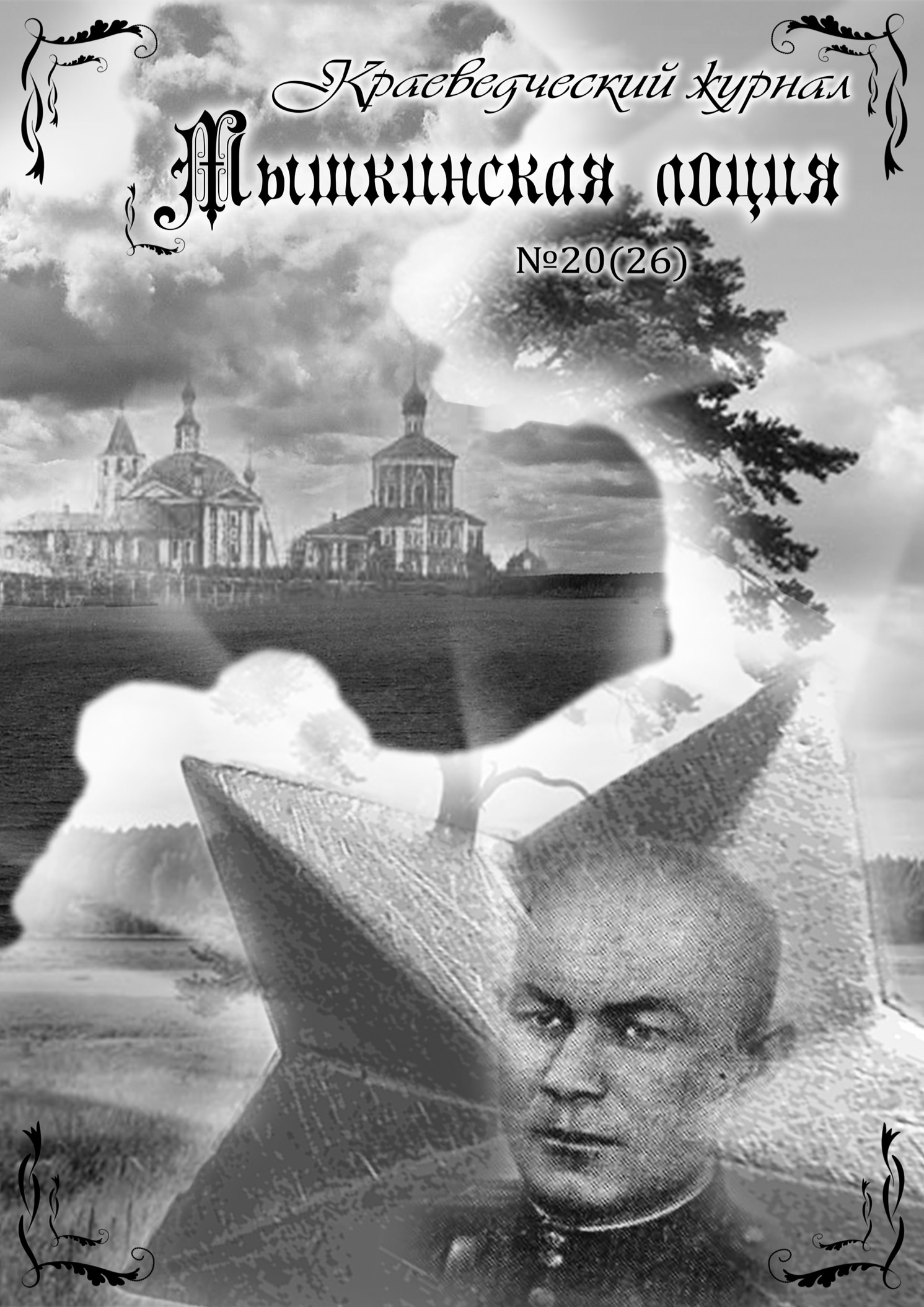 Сегодня в номере:      Редакционная статья.  …К нам, «на огонёк» ………...........................…………………..…3   I.   Мышкинский край. Современные научные исследования.О.Б. Карсаков. Власть «Злотого кольца» ……………………….5II. Родная история. М.Е. Кадек. Сельское  хозяйство Ярославской губернии…….10Т.А. Третьякова.  Первая мировая война. Герои земли Мышкинской ……………………………………………………….….12 Г.И. Махаев. Из жизни села Еремейцева ………………….…..19  Г.И. Махаев.  … Всех купцов Столбовых ……………………20   III. Славные земляки Военная судьба……………………………………….………....21  IV. Мышкин – сегодня. На трёх направлениях ………………………………………….23 Юбилей…………………………………………………………..25Приятные частности …………………………………………….28Анализ нашей реальности……………………………………….29Грани работы……………………………………………………..30Л. Гречухина. От начала и бренда и туризма…………………..31В.А. Гречухин. Бренд и стратегия……………………………….35Гости о нас…………………………………………………39   V. Дела издательские.  А.Н. Грешневиков. Счастье жить среди великих….………….40 Город счастья……………………………………………………40Г.Ф. Костыгина. Учителя……………………………………….41VI. Краеведческая перекличка Савва Морозов. Большевик Арктики…………………………...42Н. Шварев. Крестьянский род Курчиных в деревне Каменке………………………………………..…………………46В.К. Семибратов. Гагария, коей не было. Гагары, которые были ………………… ..…………………………………………….52Г.И. Махаев. «За усердие»………………………………..……..54С.П. Кузнецов. О моих предках……………………………… . .57Крылатые выражения …………………………………….……. 58     VII. Мышкин литературный   …. «Я захвачу с собой немного….»…………………………..59  VIII.   Разные разности Кому нужны… айсберги?......................................................65Оставят ...без рыбы?................................................................65Забор – как спасение?.............................................................65Ферма – на крыше!..................................................................65Земляничное поле……………………………………………66Выиграл… трактор!.................................................................66Мамонты-карлики?..................................................................66Отомстил приставам? ……………………………….………66Ай-да бабушка!........................................................................66А есть ещё более крутые!........................................................67      Решили ...заманивать?.............................................................67      Автомобиль невидимка?.........................................................67      Шведы – главные «обаяшки»?...............................................67      Успела «довести»?...................................................................67«Восьмеряшки» - наказуемы!................................................67Редакционная статья… К НАМ, «НА ОГОНЕК»Выпуск периодических краеведческих изданий - это дело многогранной значимости. Нам нет нужды перечислять все её грани, но мы непременно отметим что кроме задач сохранения исторической памяти такое издание прекрасно выполняет и роль некоего постоянного информатора! Информатора о сегодняшних дня города и района, об их многообразных научно-краеведческих связях и о том, что здесь живёт и действует один из краеведческих центров провинциальной России.То есть местный журнал способен быть своеобразным «радиомаяком», далеко вещавшим о трудах и днях здешнего краеведения. И его «сигналы» бывают услышаны и оценены в местах территориально неблизких, но людьми душевно к нам близкими.Приведём несколько, таких примеров. Вот из города Костромы к нам обратились краеведы, уже знакомые с нашими изданиями. Самый увлечённый и деятельный из них, это Станислав Истахов организовал поездку своих соратников к нам в Мышкин. Гости рассказали о своей краеведческой работе, а она очень интересна и в ряде направлений уникальна. Так Станислав в костромской областной газете ведёт особую целевую рубрику, в которой рассказывает читателям «Костромских ведомостей» о малоизвестных местах их города, о примечательных особенностях отдельных улиц, их своеобразных участках и об отдельных домах и их особинках. А ещё он создал целый домашний музей редкостного направления. Это музей геодезических приборов, среди которых немало элегантных, сияющих благородным исполнением изделий ещё ХIX века…А вот другой пример - к нам приехали молодые учёные из Москвы. Инициатор такой встречи Дмитрий Опарин привёз нам свою новую книгу «Истории московских домов, рассказанные их жителями». Она рассказывает о Москве с несколько необычной точки зрения. Повествование о каком-либо интересном доме столицы ведётся прослеживанием его заселённости в разные периоды времени. И перед читателями проходит целая долгая череда людей и судеб семейных коллективов. Такой подход к краеведческим делам всегда интересен и, конечно, он оказывается темой для большой беседы как о краеведческом изучении отдельных объектов, так и о рассмотрении судеб отдельных деревень и отдельных малых городов.У этих наших гостей к краеведению этнологический подход. И до занятий с объектами столицы они много внимания уделяли жизни и быту малых народов Севера. Этот опыт они желают применить в наблюдениях за субъэтносами Верхневолжья.А вот третий, по-соседски совсем близкий пример. На этот раз к нам прибыли угличане, в группе которых были краеведы из самого Углича а также из села Заозерье. А темы встречи были разные. Одна из них сельская (заозерская!) а другие - городские, по одному из этапов истории Углича. И та, и другая содержательны и интересны.По заозерской истории мы обращали внимание на период 50-70 годов, прошлого века, особо близко подходя к творчеству тамошних замечательных мастеров, оставивших нам необычные постройки и не менее необычные бытовые изделия.А городская тема была весьма значительной, даже и в масштабах общероссийской истории. Внимание гостей привлекает далёкий XV век, эта славная эпоха истории угличского княжества и самого города Углича, то есть время правления замечательного созидателя и воина - князя Андрея Большого. Угличане имеют замысел провести конференцию, посвящённую этой теме и может быть, даже отснять фильм, рассказывающий о том стародавнем «золотом веке» Углича. … Краеведческое общение бывает весьма разнообразным. Так наши материалы нередко печатаются в рыбинских изданиях, в том числе в их епархиальном журнале «Рыбная слобода». Сведения там отнюдь не только строго местного мышкинского характера, а и изложение наших представлений о рыбинских истории и культуре. Наши мышкинские публикации имеют место и в переславском епархиальном журнале «Ковчег». Они соединяют исторические сведения о жизни старинных приходов с нашим современным анализом такой деятельности. Со своими сообщениями мы нередко выходим в целевые передачи центрального радио, особенно часто это бывает в программах известной ведущей Л.В. Борзяк. Мы рассказываем о краеведческой и музейной работе в нашем крае по разным ее направлениям. Системным оказывается наше участие в краеведческой деятельности угличских пер6еодических изданий, особенно «Угличской газеты», с которой у нас сложились постоянные творческие связи. И мы не можем не упомянуть о случае большой взаимности с брейтовским краеведческим движением. С брейтовчанами мы общаемся на направлении исследования искусства и быта единственного субъетноса Ярославии, знаменитых в прошлом сицкарей, жителей нижнего течения реки Сить. Это для нас взаимно интересная тема, к которой мы обращаемся уже много лет.Последним результатом этих трудов стала наша книга «Великие сицкари». Брейтовчане были к ней столь внимательны, что почти целиком (из номера в номер) перепечатывали ее в своей районной газете. А потом снова возвратились к теме наших больших материалов о новых днях страны сицкарей. Кстати, серьёзный отклик на эту тему последовал из Борисоглеба. Писатель, депутат Государственной Думы России Анатолий Николаевич Грешневиков отозвался на неё большой обстоятельной рецензией и принял участие в организации второго издания этой книги.Постоянны наши связи с краеведами городов Кашина и Калязина, мы участвуем во многих их мероприятиях и создании сборников их краеведческих трудов. Эта работа у нас продолжается и нынче И примеров такого содержательного краеведческого общения бывает немало. И из них вырастает не что иное как ещё один способ информационного продвижения нашего города и нашего района. Все краеведение в целом (и его тематические издания) оказываются неплохим средством для достижения успехов на этом пути. Собственно, здесь мы видим скромный, но достаточно надёжный приём самопродвижения.И недавно мы имели случай признания ценности таковой работы. Он прозвучал от весьма высокой государственной инстанции. Заместитель полномочного представителя Президента по ЦФО Николай Овсиенко на заседании Российского исторического общества привёл пример Мышкина как случай удачных заявлений о самом себе, используя местные культурные ценности и местные особости в культурной деятельности.Такое признание не может не быть весомым свидетельством определённой успешности наших трудов, в число которых входит и активная работа со средствами массовой информации. Всё это не может не утверждать нас в осознании полезности деятельности местной краеведческой печати..Редакция «МЛ»I. МЫШКИНСКИЙ КРАЙ. СОВРЕМЕННЫЕ НАУЧНЫЕ ИССЛЕДОВАНИЯ.    К 50- летию создания туристического маршрута «Золотое кольцо»ВЛАСТЬ ««ЗОЛОТОГО КОЛЬЦА»» За всю советскую историю, едва ли не единственным русским национальным проектом в области культуры была разработка и осуществление идеи туристического маршрута «Золотое кольцо», юбилей которого в этом году отмечается. В 1969 году, посвященное первым шагам по воплощению начинания, приложение газеты «Известия» - «Неделя» не без гордости отвела целый разворот под «говорящим» названием - «Золотое русское кольцо». В приложении к этому материалу была дана карта-схема, среди включенных в неё «картинок» городов мы найдём и Мышкин (тогда ещё Мышкино).Обстоятельства его присутствия уже в этих первых набросках, но уже вполне официальных, малоизвестный факт, особенно в контексте современного обсуждения этой тематики и попыток несколько переформатировать (или канонизировать) в новых условиях задачу этого объединения.Первоначально выделялись семь городов «Золотого кольца»: Москва, Загорск (Сергиев посад), Переславль-Залесский, Ростов, Ярославль, Кострома, Иваново, Владимир, Суздаль. Центром «кольца», конечно же, стала столица, ввиду того, что именно через неё осуществлялось распределение туристического потока иностранцев, на которых особо рассчитывали создатели проекта, - Совет Министров СССР и РСФСР и Всесоюзное общество охраны памятников истории и культуры (ВООПИК). Первым в стране эталонным туристическим городом становился Суздаль. Предусматривался и расширенный вариант «Золотого кольца», включающий ещё 22 городка и сёла, центры художественного ремесла. В основу отбора исторических и, особенно архитектурных объектов, был положен новый для тогдашнего советского культурного обустройства принцип заповедника. Таковым объявлялась историческая застройка городов и их, преимущественно провинциальное, средовое пространство, в котором сохранились в своём первозданном состоянии кремли с памятниками древнерусского каменного и деревянного зодчества.  Тем более странным представляется появление в данном списке ПГТ Мышкино, не имевшего древнерусских памятников. В уже упоминаемой нами публикации был подготовлен небольшой разъяснительный текст в виде колонки с краткой и ёмкой характеристикой каждого на тот момент малоизвестного объекта, устраняющий недоуменные вопросы. «Мышкино - пристань на правом берегу Волги. Небольшой городок с кручами, сбегающими к реке, толстостенные (!?) дома, белая церковь, далеко видная с парохода… Один из немногих русских городов, сохранивших облик минувшего времени». Прилагался и «открыточный» рисунок, основой которого стала фотография из книги Ю.Герчука и М.Домшлак «Художественные памятники Верхней Волги». Именно с этим изданием связана всесоюзная презентация Мышкина, «отличающегося цельностью своего художественного облика - город-памятник, естественный заповедник градостроительства, архитектуры и декоративного искусства первой половины XIX века».  Искусствоведу Юрию Яковлевичу Герчуку мышкинцы обязаны и содействием постановке на учёт в ВООПИК наших наиболее ценных архитектурных памятников: Успенского собора и двух усадеб купцов Чистовых. Позднее этот список значительно расширился.  Не могла пройти мимо этого издания и экспедиция ВООПИК, направленная в 1968 году по трассе будущего маршрута. Среди её экспертов был ещё один человек, хорошо знавший в том числе и Мышкин, бывавший в нём, причем очень давно - это Отто Николаевич Бадер, археолог, доктор исторических наук. В начале 30-х годов, будучи молодым человеком, начинающим ученым, он принимал участие в исследованиях археологических памятников Верхневолжья, предшествующих грандиозным работам по строительству Рыбинского и Угличского гидроузлов. В Мышкине он обследовал экспонаты разоренного музея, позднее фотография одного из них - молот из бивня мамонта - будет опубликована в книге «Археологические работы Академии на новостройках в 1932-1933 гг. М.-Л.», в окрестностях обнаружил новые стоянки каменного века и более поздних культур, даже подарил музейщикам свою книжечку. В своей первозданности Мышкин того времени оказался очень привлекателен для путешественников, художников и журналистов. Городок был замечен. Идея вхождения в «Золотое кольцо» была свежа, ярка, эстетически интересна и национально значима. Ярославская и московская журналистика живо реагировали на предложения экспертного сообщества и устремлялись в провинцию с целью как можно быстрее донести до читателя описания и образы новых туристических объектов, их самобытности, новинок «сувенирной» промышленности, возрождения народных ремёсел и промыслов, развития сферы обслуживания в этом направлении. В Мышкине интерес вызвали два сюжета: делающий первые свои шаги народный музей и гончарная мастерская Н.И.Фадеева. Первая публикация «Шкатулка с секретом» В.Казаковой появляется в газете «Юность» в 1967 году (27 мая). В октябре 1968 года в газете «Советская культура», той самой, которая и дала толчок созданию «Золотого кольца», выходит статья фотожурналиста Анатолия Максимовича Зыбина «Русские гончары» с фотографией Н.И.Фадеева. Вслед за ними последовали публикации Н.Смирнова. Н.Хромовой, Ю.Я.Герчука в журнале «Декоративное искусство СССР». Особую роль здесь сыграли, на наш взгляд, две публикации: М.Лаврентьева и И.Михайлина «Мышкинский сувенир» в журнале «Огонёк» (№27. 4 июля, ., публикуем в приложении) и вышедший в издательстве «Аврора» (в 1972 году) набор открыток «Золотое кольцо», в который включена работа палехского художника А.Гордеева «Мышкино» с любопытной аннотацией - «Мышкино. Город сохранил архитектурный облик XVIII - XIX вв.». Самоценность лучших памятников города, очень интересно скомпонованных художником, и сегодня поражает своей необычайно удачной образностью.Мышкинский поэт и самодеятельный художник А.Ф. Карасев, вдохновлённый публикацией в «Огоньке», разработал образцы местных сувениров на основе, опять же, гончарного производства - геральдические палетки в виде герба города, сюжетом и героями «мышиной» легенды, включил в одну из них слово ключевое - «музей». Но ни общественная поддержка мышкинской классической старины Ю.Я. Герчуком и авторитетом О.Н. Бадера и столичной прессой, ни общественная работа по созданию народного музея и экскурсионная деятельность А.К.Салтыкова и В.А.Гречухина - не возымели конструктивного действия, не получили серьезных решений. Развитие туристического направления в Мышкине на основе «Золотого кольца» тогда не получили продолжения по причине вполне для провинции банальной - этого не нужно было ни местной, ни областной власти. Слишком маленькое место - Мышкин, да на тот момент и не город, хотя его так всё чаще величают в прессе. Есть игроки покруче, а этого можно просто не замечать. Собственно, нечто подобное происходит и сейчас, -   началась борьба за бюджетное финансирование на модернизацию инфраструктуры «Золотого кольца», реставрацию канонических памятников, распределение турпотоков только под традиционные объекты. Выстраивание местной экономической модели под туризм, с привлечением культурных ресурсов, объектов культурного и исторического (досоветского) наследия, логистикой, экскурсионным обслуживанием и системой питания, абсолютно противоречило привычному советскому обезличенно-коллективистскому укладу. Направление развития ПГТ (поселка городского типа) шло в сторону, последовательно лелеянную советской идеологией со времен индустриализации, -  пролетаризация райцентровского и сельского населения, колхозное и совхозное строительство, состояние животноводства и растениеводства. Символом культуры были агитбригада Дома культуры, кинопередвижка и бибколлектор, чуть-чуть - ТЮЗ, обеспечивающие идеологически правильное зрелище. Историческим наследием на практике могло быть только, то что порождено революцией.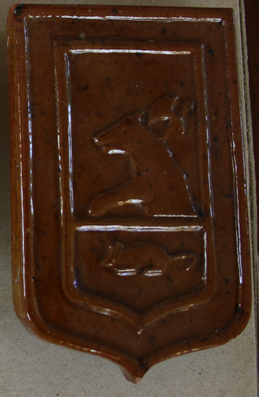 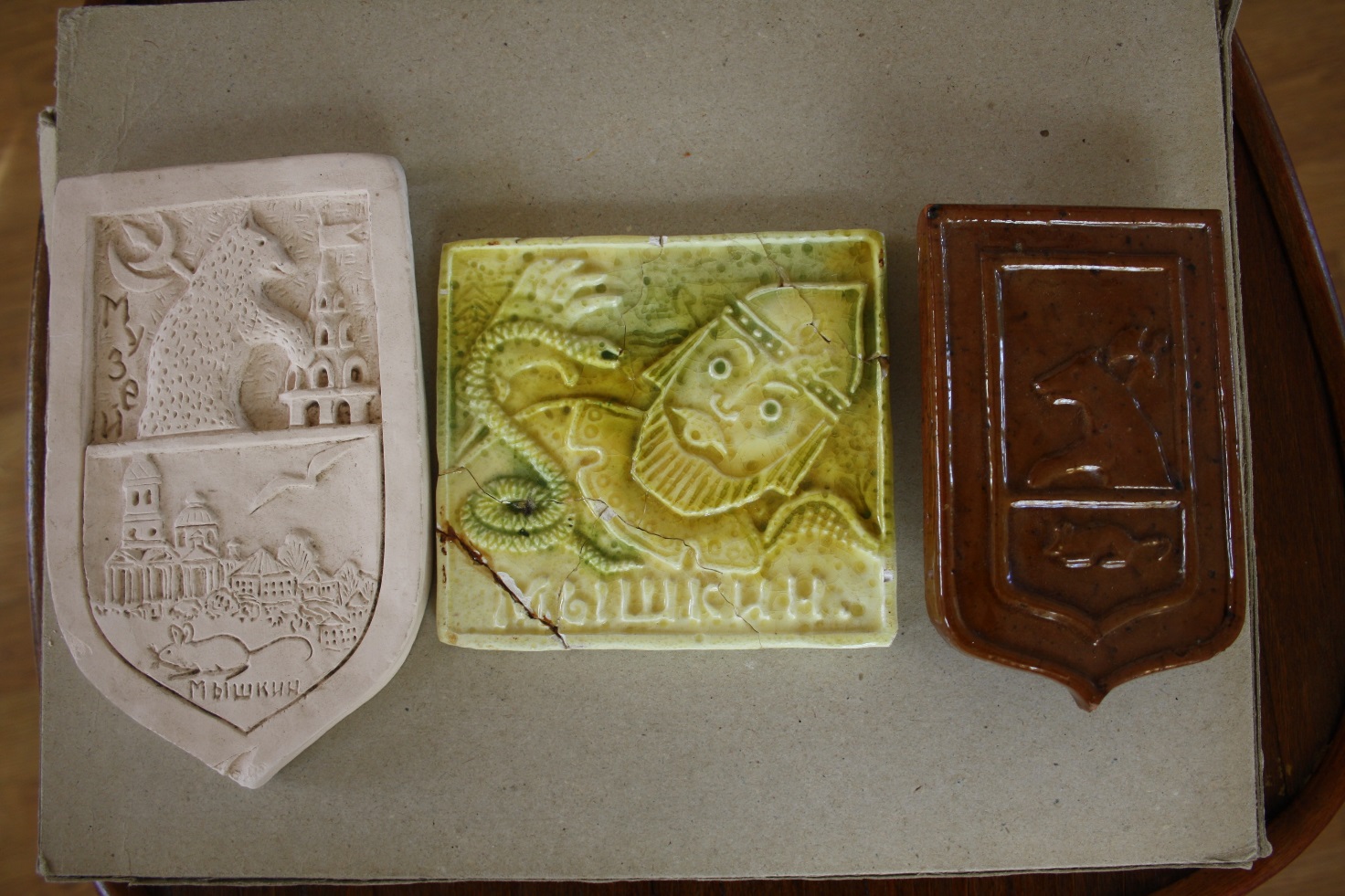 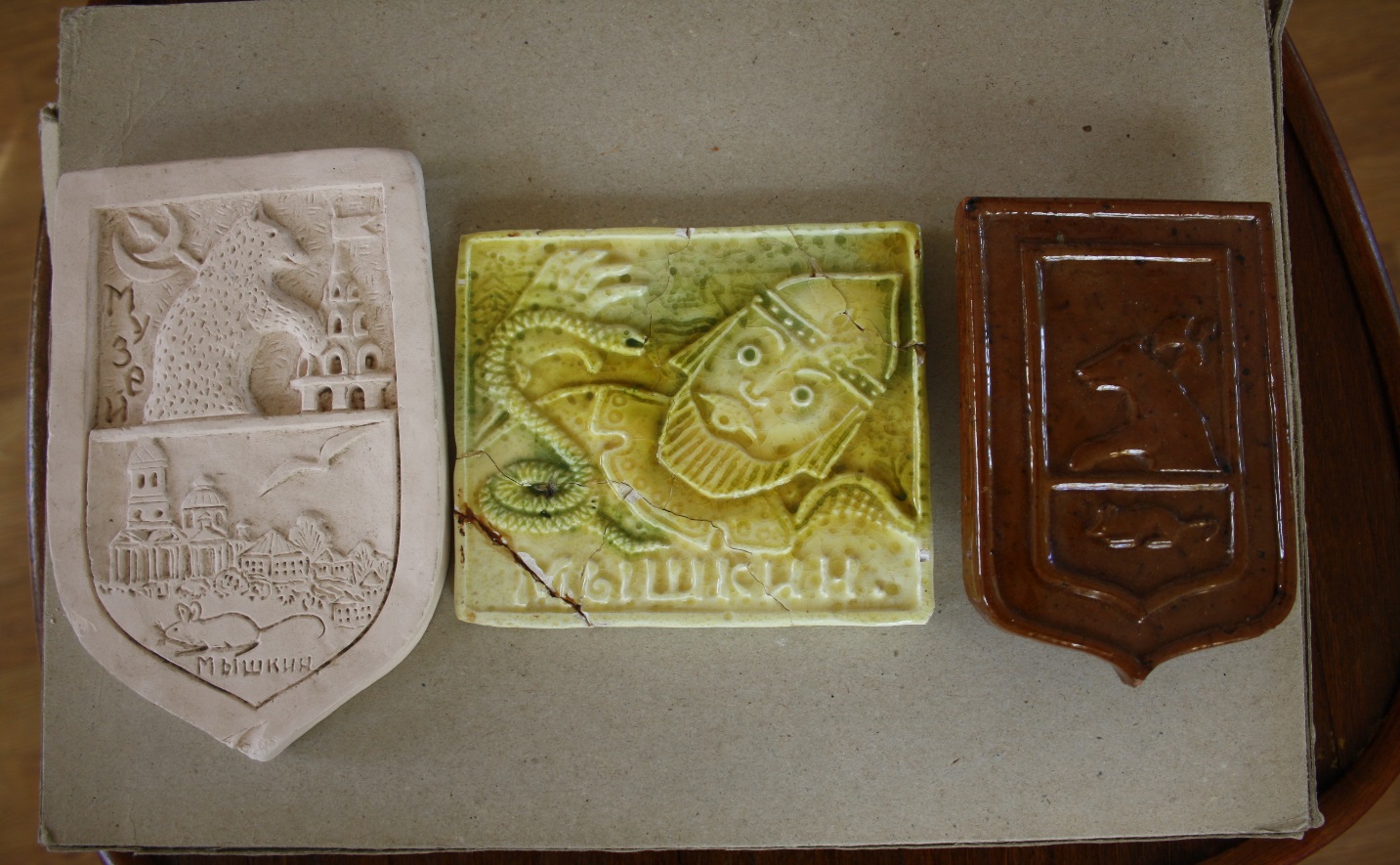 В 1969 году в мышкинский край пришла всесоюзная стройка газопровода «Сияние Севера». Районные и поселковые улицы крушили трубовозами - «Уралами» и «Ураганами», а местные партийные и хозяйственные чиновники с нетерпением ожидали за счёт баснословных вливаний в местный бюджет капитальной (тотальной) перестройки Мышкина в советский силикатный благоустроенный поселок. Началась несколько в настоящее время уже подзабытая, но необычайно показательная, гонка за квартирами с центральным отоплением и канализацией в новостройках и первая волна «сноса ветхого жилья», то есть традиционной исторической застройки. Энергия большой стройки, надежды на улучшение и общественное и бытовое, конечно же захватывала людей надеждой на лучшее, но и расколола население на две части: работающих на «газу» и живущих за счёт спецснабжения газовиков, в особенности чиновников, и «поселковых» жителей по прежнему коротавших значительную часть своего времени в очередях. Учитель труда Мышкинской школы и многократный чемпион Ярославской области по авиамодельному спорту В.А. Буков в сердцах по этому поводу говорил, что мышкинцы с появлением нового населения, пришедшего «за трубой», потеряли цельность своей жизни и места немало развратились. Культурное и художественное наследие как содержательная сторона жизни, ясное понимание этих ценностей, необходимости их сохранения, состоятельности и полезности для развития местной экономики, то, что провозглашалось решениями по развитию городов «Золотого кольца», до Мышкина не доходили или в лучшем случае имелись в виду как пропагандистский демагогический резерв.Обнаружила себя в то время ещё одна странность. Курирующее развитие городов «Золотого кольца» ВООПИК, собирая средства для сохранения и реставрации культурного наследия по всей стране (Мышкинское районное отделение ВООПИК в 1970 году насчитывало 1200 членов), совершенно не намеревалось тратить их на объекты не древнерусской культуры, и тем более не вошедшие в классическую обойму городов «кольца». Таким образом, проект «Золотого кольца» резко ограничивал число соискателей на возможную реставрационную помощь уже в самом своём зарождении. Уже тогда существовала практика ремонта исторических объектов за счёт арендатора, заранее обречённая (как и в настоящее время) на невозможность квалифицированной реставрации. Так скромно обихаживались фасады усадеб купцов Чистовых, мышкинский Успенский собор получил косметический ремонт только в канун празднования 200-летия основания города в 1977 году. В частности, Мышкину областные власти запретили проводить юбилейные торжественные мероприятия, так как не было официального статуса города. Не получили мышкинцы поддержки от этой общественной структуры и в рекламе своего культурного наследия через издания общества, особенно альманаха «Памятники отечества». Была попытка приглашения известного в те годы журналиста «Комсомольской правды», популяризатора краеведческой деятельности, Василия Михайловича Пескова. Ответа от него на своё письмо мышкинские музейщики так и не получили. Спустя тридцать лет В.М. Песков побывал в Мышкине, когда город уже во всю гремел по всей стране, и предложил свою поддержку. Мышкинцам она уже была не нужна, всё сделали сами. Собственно, и от членства в ВООПИК в скором времени мышкинцы тоже отказались, как от малопродуктивного. Списки памятников ширились, но вот восстанавливать их в мышкинском крае ни областная, ни местная власть не планировали, и более того, в 70-х и по 80-е годы активно от них избавлялись. Проблемным это направлении остаётся и в настоящее время. «Золотое кольцо», по-прежнему, это очень привлекательный туристический бренд, открывающий много возможностей для инновационного развития провинциальных (региональных) мест и местечек через сохранение национального наследия. Город Мышкин добился вхождения в этот престижный «клуб» в 90-е годы прошлого столетия и позиционирует себя безусловным представителем малого «Золотого кольца», имеет своё «лицо». Об этом может говорить хотя бы яркий рекламный баннер-выставка к 50-ти летию «Золотого кольца» на территории Ярославского музея-заповедника, на котором наш город вполне достойно представлен и в тексте, и в иллюстрациях. Для того, чтобы и дальше соответствовать этому уровню, необходимы усилия не только тех, кто работает с культурным наследием, но и власти.О.Б. Карсаков Приложение:Редакция сочла важным напомнить о старой публикации в журнале «Огонёк», повествующей о первых шагах нашего города в туризме, и, конечно же, о попытке стать частью «Золотого кольца» в юбилей маршрута. Сегодня это уже документ.МЫШКИНСКИЙ СУВЕНИРМихаил Лаврентьев, Игорь МихайлинВ Мышкине над окошкаминаличники, как кокошники,искусной резьбой точёные,орнаментами кручёные.Стали доски в руках умельцевголубями, цветами да сердцем.И пророчил резьбою мастермир над домом, любовь и                                       счастье…  Это стихи об умельцах районного центра Ярославской области Мышкина, что издавна глядится резными оконцами в зеркало Волги, на полпути между Угличем и Рыбинском. История не обошла стороной эти края. Летопись донесла до нас сведения, что в 1609 году в Мышкине проходили важные для России дипломатические переговоры: послы Шуйского встречали здесь шведского дипломата Делагарди. В тревожном 1812 году городок послал на войну с Наполеоном значительную часть мужского населения: тысяча сто горожан стали ратниками-ополченцами. В 1905-м хлеборобы и льноводы уезда с вилами и охотничьими ружьями выходили встречать отряды царских карателей, а в октябре 1917-го одними из первых в Ярославской губернии они начали строить в Поволжье Советскую власть. Но не только знаменательные события истории послужили причиной тому, что красиво расположенный над волжским раздольем, в ожерелье сосновых корабельных рощ, смешанных лесов и полей городок-малышка попал в «Русское золотое кольцо» - проект большого туристического маршрута по городам и весям северо-запада России. «Повезло» Мышкину потому, что сохранился тот облик и дух исконно волжского поселения, потому что наряду с новыми традициями, рождёнными в годы Советской власти, сберегли в районе многие замечательные обычаи русской старины. И в искусстве (резьба по дереву, северная вышивка, гончарный промысел), и в народном спорте (охота, перетягивание каната, русская лапта, городки), и в быту.Около иного дома остановишься и думаешь: не в сказку ли о Берендее или о царевне Несмеяне попал? Снизу, от первого венца до конька на крыше, - деревянный узор, не уступающий по фантазии вологодскому кружеву. Тут и голуби, и цветы, и сердце…  К другому дому подойдёшь - новый узор и новая сказка. Ходишь по улицам и удивляешься: ни разу не повторится рисунок деревянного кружева!  И хочется купить на память набор фотографий мышкинской резьбы. Но негде… А почему бы не продавать в газетных киосках, в книжном магазине, на пристани Мышкина мышкинские сувениры - наборы открыток с видами городка, снимками наиболее выдающихся произведений мышкинских резчиков?«Охота» за местным сувениром привела авторов этих строк к потомственному волгарю-гончару лауреату всесоюзного фестиваля самодеятельного искусства Николаю Ивановичу Фадееву. Простая красная глина в руках Фадеева превращается в произведения народного прикладного искусства: крынки, миски, кувшины для кваса, горшки-корчаги, банки под варенье, поражающие изяществом и строгостью линий, трогательно бесхитростным узором отделки, истинно русскими формами. Посуда, из которой пивали да едали наши деды и сто, и двести, и триста лет назад… Ведь из века в век передавалась в семье Фадеевых страсть к гончарному ремеслу. Теперь фадеевская керамика далеко пошла: у Николая Ивановича - почётные награды «ЭКСПО-67», ВДНХ и многих других союзных и международных выставок. - Есть у меня мечта, - говорит гончар-художник, - подарить каждому гостю по посудинке. Да отделать её почище, на герб наш, мышкинский - с ярославским медведем и маленькой мышкой - глазурью нарисовать, да пару-тройку добрых слов написать на память… Уж очень желаю, чтоб не забывали в нашей стране русскую глину. Она хоть и не фарфор, не хрусталь, а как хороша! Однако нет пока возможности у мастера одаривать сувенирами гостей-путешественников. Работает он при районном комбинате бытового обслуживания. План ему дают не в штуках, а… в литрах. Вот и крутит художник на гончарном станке аляповатые цветочные горшки по заказу и образцу оранжерей… «литраж» нагоняет. Лишь по вечерам после работы остаётся у него время для работы над художественной керамикой.Удивлённые таким положением, мы обратились за разъяснением к своим коллегам - журналистам районной газеты «Волжские зори». Уже не раз поднимали в районной печати вопрос о возрождении на базе мастерской Фадеева народных промыслов по производству сувенирной керамики. И в райисполкоме заверяют, что скоро ни один гость не уедет без сувенира. Что в ближайшее время мастерская знаменитого гончара будет оснащена нужными механизмами, что замечательные сувениры мышкинского мастера появятся не только на стендах музеев и выставок.А пока…Пока посуда, крынки, миски, горшки-корчаги стоят в народном краеведческом музее Мышкинского района. Правда, его экспозиции старинного быта поволжских крестьян могут позавидовать иные центральные музеи. Ведь, пожалуй, только в Мышкине вы познакомитесь с десятками различных «моделей» старинной крестьянской обуви. Тут и огромные лапти богатыря-пахаря, и остроносые «шептуны» сельской модницы из бичевы, и лыковые обутки рыбака…«Золотое кольцо» ещё официально не действует, а мышкинские краеведы-общественники уже готовятся встречать гостей. Под руководством журналиста В. Гречухина подготовлены интересные лекции, экскурсии по музею и городу. Старейший краевед района А.К. Салтыков создал хор ветеранов, исполняющий старинные волжские обрядовые песни и танцы.Кончились времена, когда Мышкин был городком, который «на карте генеральной кружком означен не всегда»…II.  РОДНОЕ ПРОШЛОЕСЕЛЬСКОЕ ХОЗЯЙСТВО ЯРОСЛАВСКОЙ ГУБЕРНИИ В НАЧАЛЕ ХХ ВЕКАУважаемые читатели! В своих публикациях, видящих свет как в нашем журнале «Мышкинская Лоция», так и в газете «Мышгород», мы нередко касаемся вопросов деятельности сельского хозяйства наших уезда и района. Некоторые грани этой сферы провинциальной жизни мы освещаем довольно подробно, но систематически выстроенного обзора по этой очень большой теме мы не давали. И сейчас мы предположили: а может быть, нам уместно будет обратиться к трудам известного верхневолжского экономиста М.Е. Кадека, чтобы с цифрами в руках показать сельскохозяйственную экономику нашего Мышкинского уезда в сравнении с экономикой других мест Ярославии? Наиболее целостной работой Кадека в этом направлении является его подробное обозрение хозяйственных дел ярославской деревни в начале ХХ века. Сегодня мы публикуем первую главу. И ежели читателям это будет интересно, то публикацию продолжим.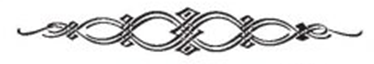 СЕЛЬСКОЕ ХОЗЯЙСТВОЯрославской губернии в начале XX века*Глава 1Географическое положение Ярославской губернии и размер территории в общем остались неизменными со времени учреждения губернии (конец XVIII века) до последнего времени. К началу XX века, «пространство суши и воды, обнимаемое Ярославской губернией, равняется 31.293,5 кв.верстам, из которых 62,8 кв.верст находятся под озерами»1. Население на 1-е января 1901 года составляло 1.123.928 человек. Плотность населения 36 человек на 1 кв. версту. Самое густое население было в уездах: Ярославском (73,7 человек на 1 кв.версту), Ростовском (42,1), Мышкинском (41,8), Рыбинском (40,1) и Даниловском (38,1). В остальных уездах было меньше 36 человек на 1 кв.версту. В отношении полового состава — «значительное количественное преобладание женщин в составе наличного населения: на каждые 100 человек мужчин 133 человека женщин (по переписи 1897 года). В отдельных уездах эта цифра была значительно выше. На 100 мужчин числилось в уездах:Угличском - 168,1 женщин, Любимском - 152,0 женщин, Р-Борисоглебском - 155,1, Даниловском - 148,6, Мышкинском - 149,4, Рыбинском - 141,8 женщин.Лишь в крупных городах — в Ярославле, Рыбинске и Ростове преобладало мужское население над женским.В городах по переписи 1897 года проживало 13,5% всего населения губернии. На 100 смертей по губернии приходилось 132 рождения. Из каждой тысячи детей до 1 года умирало 444. По небольшим городам, как Мышкин, Пошехонье, Любим и Романово-Борисоглебск, за 4 года после переписи 1897 года умерло больше, чем родилось (на 202 человека)2.О населенных пунктах приводим следующие данные по губернии3:Число волостей – 166.Количество селений – 10596.Число наличных дворов по сведениям сельских старост за 1898 год- 170198.Кроме того дворов, не входящих в состав сельских обществ – 7482.Число домохозяев по сведениям страхов.отд. Губ. Зем. Упр. за 1901 год – 189530.Природу и климат Ярославского края нельзя считать достаточно благоприятствующими сельскому хозяйству населения. Почвы губернии, по данным Б. Л. Бернштейна, были истощены, особенно в отношение калия, фосфорной кислоты, кальция и азота. Выход из этого был один: применение искусственного удобрения в связи с введением мотыльковых растений в поле.Немало мешает сельскохозяйственным занятиям населения несвоевременное выпадение осадков, несвоевременные заморозки, частые градобития и прочее. Особенно большие убытки сельскому хозяйству края причиняют градобития. Единственное доступное средство борьбы с этим бичем—страхование от градобития, в Ярославской губернии не применялось. В Ярославском Земстве этот вопрос поднимался несколько раз (напр., в 1897 и 1902 годах). Но дело дальше общих соображений о желательности этой меры не шло.Среднее число градобитных дней по губернии за 10-тилетие 1892-1902 в год 24 дня. В 1902 году градобитных дней было - 63; 1903 году - 37. Наибольшее число дней с градом приходится на июнь-июль месяцы. Ежегодно по губернии в среднем страдало 147,6 селений или 1,7% общего числа крестьянских селений. Градобития в среднем поражают по губернии 1,55% всей посевной площади4. Средний годовой убыток на 1 десятину посевной площади по губернии за 1892-1902 годы равен 35,3 копейки, а за 1892-1907 годы —30,4 копейки5. Больше всего пострадали уезды—Ростовский и Мологский, меньше Даниловский и Р.-Борисоглебский. Особенно велики убытки в 1902, 1903 и 1905 годах6. По данным земской статистики за 13 лет (1893-1905), убыток от градобития равен 1 760.195,7 рублям или 135.399,7 рублям в год. За годы 1900-1905 убытки в рублях распределяются так7:1900 - 64.636,3.1901 - 62.259.1902 - 964.705,2.	1903 - 126.295,3.	1904 - 21.971,5.1905 -153.748,9.Интересно отметить, что в губернаторских «обзорах губернии»" убытки от градобитий обычно преуменьшены. Так, за 1905 год в «обзоре губернии» показаны убытки на сумму 120.193.6 рублей, вместо земских 153.748,9 рублей.Из других стихийных бедствий, довольно часто посещающих край и причиняющих значительные убытки сельскому хозяйству, можно указать на разливы рек. Особенно часто это случается в междуречьи Молога-Шексна. Так, например, в октябре 1905 года, вследствие обильных дождей, выступила вода рек и озер из берегов и затопила луга (Брейтово, Иловна, Леонтьево и другие); унесено сена 389.390 пудов на сумму 87.212 рублей 8).Благодаря естественно-историческим условиям (почвы, орошение и другое) и причинам экономическим (близость рынков, удобство путей сообщения и сбыта) Ярославская губерния рано распалась на несколько совершенно обособленных сельскохозяйственных районов с преимущественным развитием какой-либо отрасли сельского хозяйства.Сравнивая картограммы полевых культур в конце XIX века, например за 1898 год9 и картограммы производственных районов Гуревича10, можно установить, что основные ядра производственных районов в губернии установились давно. Картограмма Гуревича фиксирует следующие типы хозяйств:1)	Скотоводнические - сюда относится почти весь Пошехонский уезд, за исключением юго-восточного угла уезда и северо-западная часть (ок. 1/3 уезда) Мологского уезда.2)	Льняные - весь Мышкинский уезд и южная часть Мологского уезда3)	Картофельные - почти весь Ростовский уезд, за исключением юго-западного угла; часть Ярославского уезда, прилегающая к Ростовскому; части Ярославского уезда от Ярославля по берегу Волги, захватывая южную часть Даниловского уезда4)	Продовольственные - Любимский уезд целиком и прилегающая к нему большая часть Даниловского уезда.5)	Неопределенные - Угличский, Рыбинский и Романово-Борисоглебский уезды целиком; центральная часть Мологского уезда; юго-западный угол Ростовского уезда; юго-восточная часть Пошехонского уезда; островки Даниловского и Любимского уездов; западная и восточная части и соединяющая их полоса Ярославского уезда.Агроном Дмитриев11 насчитывает 13 обособленных сельскохозяйственных районов в губернии. Перечень этих районов дает представление о развитии и распространении отдельных видов сельскохозяйственной промышленности в Ярославской губернии. Вот перечень этих районов:1) Район маслоделия — Мологский, Пошехонский уезды, северные части Мышкинского и Рыбинского уездов.2) Район племенного скотоводства — северо-восточная часть Р.-Борисо-глебского уезда, Даниловский уезд, часть Ярославского уезда.3) Район овцеводный — небольшой, по левому берегу реки Волги в Р.-Борисоглебском уезде.4) Район выпойки телят — Высоковская, Васильевская, Микляевская, Сигорская волости Угличского уезда; Ново-Никольская и Крюковская волости Мышкинского уезда.5) Район откорма каплунов — Кондаковская и Высоковская волости Угличского уезда и Приимковская волость Ростовского уезда.6) Районы льноводные — почти весь Мышкинский уезд, северо-восточная часть Пошехонского уезда, Красносельская и Великосельская волости Ярославского уезда.7) Район пшеничный - части Мологского уезда, прилегающие к реке Мологе.8) Район зернового трехполья — Рыбинский, Угличский и Р.-Борисоглебский уезды.9) Картофельные районы — почти весь Ростовский уезд, за исключением частей ближайших к озеру; приволжская часть Даниловского уезда и Диево-Городищенская, Путятинская волости Ярославского уезда; Высоковская волость Угличского уезда.10) Цикорный район — Ростовский уезд, главным образом волости Сулостская, Угодичская, Воржская, Зверинцевская, Шулецкая, Приимковская. 11) Огородный район – ближайшие к озеру Неро части Ростовского уезда – расстоянием не более 3-5 верст от озера. 12)	Огуречный район — Вятская волость Даниловского уезда.13) Район производства клеверных семян — Югская, Ермаковская волости Пошехонского уезда, Новоникольская и Крюковская волости Мышкинского уезда.Установившиеся районы были весьма устойчивыми.М.Е. Кадек. Источники:* Данная статья представляет собой сокращенное изложение I части очерков автора на тему: «Экономическое состояние Ярославской губернии в XX веке».1 Краткий статистический обзор Ярославской губернии. Яросл.губернск. типограф. -1901 г. стр. 3. Отсюда же позаимствованы данные о количестве населения. (Стр. 5—6).2 Обзор Ярославской губернии за 1904 г. Приложение к всеподданнейшему отчету. Яросл., 19053 Высчитано по статист. сборн. «Список населенных мест Ярославской губернии». Яросл., 1901 г. Стр. 317—327.4 Градобития в 1893—1903 г.г. Яр.. 1904 г.5 Сельскохозяйственный обор Яросл.губ. за 1907 г. стр.19.6 Кроме указан.см. Сельскохозяйственные обзоры губернии за 1904 г. (стр.15 —24) и 1905 г. (стр. 15—26).7 Сельскохозяйственный обзор за 1907 год. Табл. на стр. 20—21. То же самое в книге: «Сельско-хозяйствен. расходы в крестьянском хозяйстве Яросл. губ.» Яр. 1908 г. Стр. 8.8 Обзор Ярославской губернии за 1905 год.9 См. Статистический сборник по Ярославской губ. за 1898 г. Вып. II. Сельско-хозяйственный обзор.10 М. Гуревич. Дифференциация типов крестьянского хозяйства в Ярославск. губ. Яр. 1915 г.11 А. М. Дмитриев. Организация агрономической помощи хозяевам Ярославск.губ. в ее прошлом, настоящем и ближайшем будущем. Яр., 1910 г. Стр. 36—37.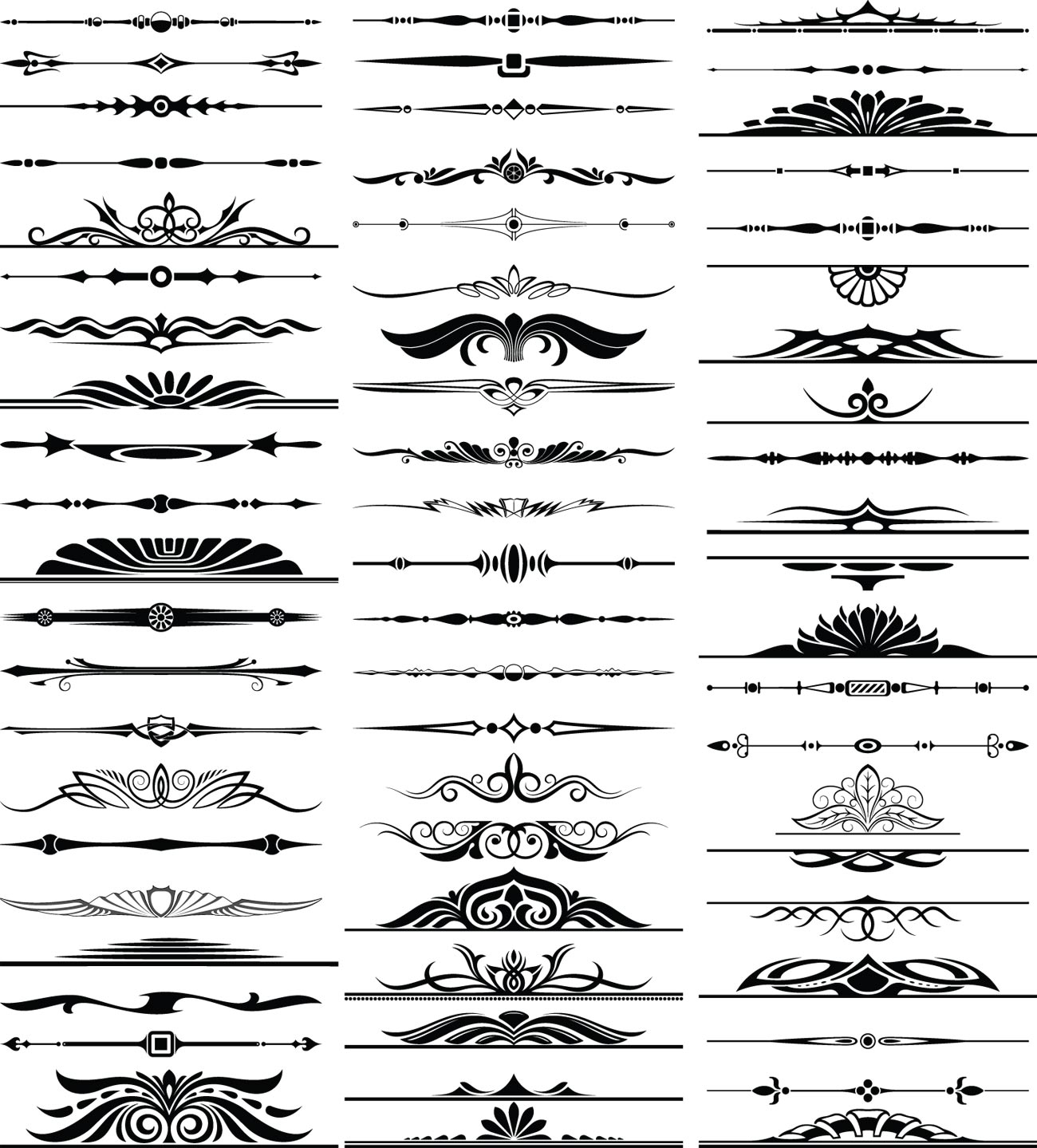 Слава давних времёнПЕРВАЯ МИРОВАЯ ВОЙНА. ГЕРОИ ЗЕМЛИ МЫШКИНСКОЙ. К теме Первой мировой войны («первой германской») мы обращаемся нечасто. Гораздо больше и успешней с нею работают наши коллеги в Мартынове, в своём журнале «Кацкая летопись» рассказывая о земляках, достойно проявивших себя на фронтах той, далёкой войны. В этом им много помогают угличские архивисты, выявляющие сведения об уроженцах селений долины реки Кадка Мышкинского уезда Ярославской губернии, отличившихся во время боевых действий. Остальные территории нашего большого уезда по этой теме изучены гораздо меньше. Но отдельные весьма ценные материалы по ним имеют место. Сегодня мы публикуем сведения, выявленные Т.А. Третьяковой, директором угличского филиала Государственного архива Ярославской области по девяти волостям нашего уезда: Архангельской, Васильковской, Воскресенской, Галицинской, Крюковской, Кузековской, Ново-Никольской, Рождественской, Сменцевской.Эти данные уже опубликовали наши соседи, некоузские библиотекари-краеведы в своём краеведческом альманахе за 2016 года. Мы благодарны их руководителям, представившим нам это издание и возможность местной публикации материала Т.А. Третьяковой.Первая мировая война. Герои земли Мышкинской.УГФ ГАЯО. Ф.87. Оп.1. Д.400 - Дело о выдаче пенсий семьям погибших военнослужащих и нижним чинам, имеющим ордена (данные на 1917 год) Бучкин Александр Михайлович - д. Старо-Троицкая Рождественская волость - старший фейерверкер 1 батареи 61 Артиллерийской бригады - умер от ран - имел знак отличия (или знаки) военного ордена - о пенсии просила его мать Мария Артамоновна, но ей отказ (ответ из управления Мышкинского уездного воинского начальника 16 ноября 1917 года № 28578) - на получение пенсии по знакам отличия Военного ордена после умершего воинского чина имеет право пользоваться только вдова, если был холост - прав на получение пособия ни мать, ни отец не имеют, (л.500)УГФ ГАЯО. Ф.87. Оп.1. Д.400. Лл.415-417 - д. Соломеино Галицинская волость - гренадёр 6-й роты 149-го пехотного Черноморского полка Алексей Зиновьевич Мясников - умер 17 января 1917 года в госпитале 31 Всероссийского Земского союза Северного фронта, погребён 19 января на военном кладбище.Т.А. Третьякова, директор филиала Гос.Архива ЯО, г. Углич.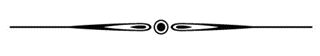 ИЗ ЖИЗНИ СЕЛАЕРЕМЕЙЦЕВА (По материалам газеты «Голос», 1909-1910 гг).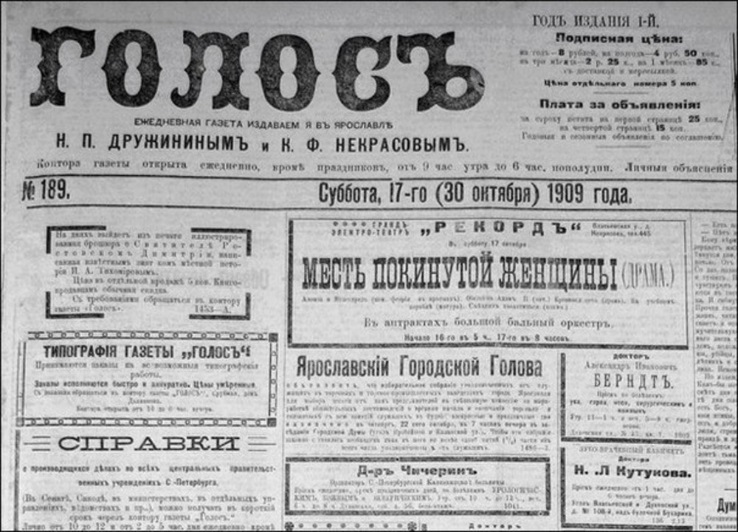 Село Еремейцево по описанию корреспондента ярославской газеты «Голос», опубликовавшей своё сообщение в сентябре 1909 года, «располагается на большой дороге угличского тракта». При въезде в село «первым делом бросаются в глаза чистота домиков и его хорошая планировка, всё в нём уютно, почти все крестьяне живут зажиточно, преимущественно на отхожем промысле».«Большая заслуга в хорошем содержании села принадлежит его старосте И. Парамонову, который в этой должности уже двадцать два года. Благодарные сельчане за добросовестною службу с благодарностью подносят ему на специально для этой цели художественно выполненном резном подносе с такой же резной солонкой хлеб-соль и икону Покрова Пресвятой Богородицы. ...А крестьяне в селе, конечно, не все на отходе, хотя как замечает всё та же газета, «летом в селе можно встретить и петербургского хозяйчика и приказчика какой-либо фирмы, приехавших в село на полевые работы». А травы летом 1909 года уродились хорошие, и крестьяне села уже приступили к покосам. И самим им зачастую бывает не справиться с таким огромным делом и приходится нанимать помощников, которых всегда найти можно, ведь платят хозяева работнику-мужчине пять рублей в неделю, на хозяйских же харчах». «И яровые хлеба пошли в рост и дают виды на хороший урожай». Но вот неожиданная беда! «В ночь на 15 июля началась ужасная буря с ливнем. Всю ночь ветер и дождь делали своё чёрное дело. По всему угличскому тракту с корнем вырывало деревья, валило во множестве столбы, в селе снесло множество крыш с крестьянских домов, а также крышу с летней церкви. Реки вышли из берегов, затопило огороды, урожай овощей погиб безвозвратно. Скошенная трава плавала в воде, хлеба положило на землю. Впереди виднелся голодный год, скот кормить было нечем. Как всегда, в сентябре подошёл срок очередной ежегодной Покровской ярмарки, на которой продавали скот. Вот и в нынешний год на торжище было приведено более пятисот лошадей, коров до 350 голов.Рабочие лошади торговалась по цене от 45 до 110 рублей: жеребята- «сосуны» шли по три-восемь рублей, годовалые же, «молодняк» по 15-40 рублей. Корова же дойная торговалась по 45-75 рублей, мясная по 40-50 рублей, овца была пять-восемь рублей. Но, как отмечал корреспондент газеты «Голос»: ярмарка нынешняя прошла тихо. У обывателя наблюдалось безденежье».А ведь совсем ещё недавно в июне месяце на сельском сходе крестьяне решали вопрос об открытии в селе казённого конно-случного пункта. У жителей села давно назрела необходимость в таком заведении, так как по мнению крестьян «скот мельчает и улучшение породы просто жизненно необходимо».Для этой цели Константин Александрович Морозов обещает отвести бесплатно конюшню для лошадей и квартиры для конюхов. А от волостного начальства для будущего пункта уже выделено 25 рублей. Но вот беда, пока вместо нужного крестьянам конно-случного пункта в селе в доме Морозовой открывается казённая винная лавка!И, конечно, к этому злачному месту начинает стекаться весьма много народу, а это в основном оборванцы-зимогоры, и «сидят они компаниями по пять-шесть человека иногда и больше таких личностей, что по вечерам стало боязно жителям ходить по селу»А любители выпить, вернее опустившиеся пропойцы не брезгуют ничем. Вот какой случай произошёл в сентябре того же 1909 года. Шёл по селу местный нищий Борисов, никого не трогал, и вдруг из развалившегося домишки выскакивают два известных по селу Еремейцеву громилы Д.И.Казенков и Ф.И. Горохов, которые постоянно обитали около казёнки, и они нападают на несчастного нищего!Горохов бьёт нищего по голове камнем, срывает с него нищенскую суму с собранным подаянием и убегает с  добычей. Казенков же продолжает чёрное дело, нещадно бьёт несчастного. От озверевшего пропойцы отбили несчастного, а преступника сдали уряднику подоспевшие жители. Горохов скрылся, но его вскоре нашли в лесу и тоже сдали властям.Вот и удивляются жители, для чего же открыта эта казённая лавка в их до того благопристойном селе?Да, жить стало тяжелей, но крестьяне села Еремейцева не унывают, урожай нынче, конечно, худоват, но ведь есть руки и трезвые головы, а потому проживём! Выручает лес, рубят жители села дрова, везут в город, продают, выручают деньги, конечно, не очень уж большие, но на них покупают хлеб и другие припасы и говорят: «Чай да хлеб, щи да каша, ну и не пропадём». Конечно, многие подаются в отход, так что в селе остаются в основном женщины. Но идёт время и вот уже лето следующего 1910 года вознаграждает крестьян за их труды. «Прошли тёплые дожди и благотворно повлияли на яровые хлеба и на травы. А травы нынче хороши, и крестьяне с двадцатых чисел июня готовы приступить к покосам». А значит будет скот, будет хлеб, будет жизнь.Публикация Г.И. Махаева.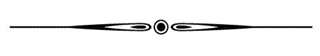 А вот и начало рода………. ВСЕХ КУПЦОВ СТОЛБОВЫХКупцы Столбовы это  одна из главных торговых фамилий Мышкина, начиная со второй половины XIX  века. Откуда они пошли?А вот встретился мне документ: «… 18 декабря 1859 года приписан к Мышкинскому купечеству Степан Иванов с семейством из государственных крестьян Угличского уезда Ермоловской волости деревни Жуково. Как видим, он здесь записан без фамилии. А его сыновья это уже мышкинские купцы Столбовы. Так что все они из за волжской деревни Жуково».  (УФГАЯО. Фонд 83, оп. 1, дело 132, л. 32) А деревня эта теперь находится … в селе Костюрино Мышкинского района. Она слилась с  селом, которое потихоньку подрастало. (А село это именовалось Климетовским, потому что его храм посвящён очень древнему святому – Клименту, папе Римскому… А вся деревенька Жуково все своё население имела всего одной фамилии. Других фамилий тут не бывало!Из этой невеликой деревни и произошли три купеческих столбовских ветви – мышкинская, угличская, калязинская. Мышкинская – единственная всерьёз состоятельная. Г.И. Махаев. 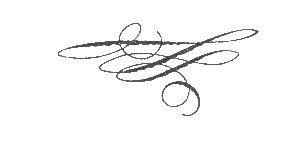 III. СЛАВНЫЕ ЗЕМЛЯКИВОЕННАЯ СУДЬБАЛюдская слава-она многолика, у неё много и светлых и грозных воплощений. Есть слава учёных, писателей и артистов, есть слава техников, изобретателей и конструкторов. И есть слава военная, боевая. Должно быть, она самая суровая и трудная. Является она к людям воинского труда; является и на полях сражений, и в единоборстве военных мышлений, и в руководстве большими частями и соединениями - то есть в ярких проявлениях командного искусства....Военная слава бывает и очень долгой, измеряющейся годами и столетиями, а бывает и краткой, как вспышка молнии, либо послежизненной, посмертной. Нашему земляку Николаю Васильевичу Дегтярёву слава выпала долгая, высокое звание Героя Советского Союза он пронёс сквозь две войны - «зимнюю» (финскую) и Великую Отечественную, в которой были и немецкая компания и японская компания. А потом своё высокое звание он пронёс сквозь дальнейшую, уже мирную жизнь, живя и трудясь достойно.Его военная судьба была многообразной, от рядового бойца до полковника и от корректировщика огня одной батареи до командования артиллерией дивизии и корпуса.Мы не зря сказали о многообразии его судьбы, ведь спервоначалу в ней ничего не предвещало военного пути. Его первое образование педагогическое (что может быть мирней и душевней?) Но перемен на жизненном пути у него случилось немало. С 1924 года он обратился к счётному бухгалтерскому делу и надолго посчитал его своим подлинным призванием. В Рыбинске на лесозаводе «Свобода» он прекрасно справлялся с обязанностями главного бухгалтера, а с 1931 года в Ленинграде достойно руководил всей большой бухгалтерией швейной фабрики имени Володарского.Казалась, что впереди могло предвещать полную смену профессиональных занятий? Но впереди была служба в Красной Армии и ещё одно образование-командное. Так вместо главного бухгалтера Николая Васильевича Дегтярёва и появился командир батареи 302 гаубичного артиллерийского полка старший лейтенант Дегтярёв. Но бухгалтерская профессия пригодилась, все артиллерийские технические расчёты этот командир выполнял много быстрей и толковей сослуживцев, цифры и на этот раз были послушны! Вот так с осени 1939 года и началась военная часть судьбы нашего земляка Николая Васильевича Дегтярёва, уроженца села Еремейцево, где прошли его детство и учёба в здешней начальной школе. Очень далеко от нас то время, когда 25 марта 1906 года в крестьянской семье появился на свет мальчик Коля. (Кто бы подумал, что доведётся этому человеку на великой войне командовать громадными массами артиллерии едва не целого фронта, который через Манчжурию победно двинется до берегов Тихого океана, до Порт-Артура! Что будет он за блистательное командование сотнями и тысячами орудий награждён орденом Кутузова?)Но это всё было уже во время расцвета его воинского таланта. А начиналась боевая практика на ещё более далёкой финской войне. И начиналась она с молодой отчаянности, помноженной на расчётливость (ну не могла не сказаться бухгалтерская осмотрительность!) Дегтярёв всегда старался как можно точней определять координаты для огня своих орудий и не раз лично сам выполнял эту задачу.Надо отдать должное противнику, во многих местах своей обороны финны создали мощные укрепления, которые плохо поддавались огню наших орудий, особенно лёгких и средних. Нужна была ювелирная точность попаданий... Вот так и было в январе 1940 года.Двадцатого числа после первых залпов Дегтярёв понял, что координаты нужны «бухгалтерски» точные. И он со своим другом Белявским по снегу, хоронясь среди камней, смогли подползти к несокрушимому доту на двести метров. Отсюда уже можно обозначить идеально точные указания огня, и дот наконец достали снарядами. И всего за полчаса огневая мощь дота была подавлена, стрельба из него прекратилась.Это было двадцатого января, а через пять дней, когда наша пехота поднялась в наступление, то обнаружилась ещё одна сложная огневая позиция противника, гасившая все пехотные атаки. Батарея Дегтярёва не могла помочь своим, ведь обозрение перекрывалось густым ельником, точных координат дать никак нельзя. Все подходы к доту 002/011 оказывались прикрыты точным огнём врага. Как быть?	Но вдали, в самом лесу Дегтярёв разглядел наш разбитый сгоревший танк. И он понял, что этот танк и может стать идеальной позицией для корректирования огня! Но как да него добраться? Он ночью смог доползти до цели, пробрался в танк и с утра начал корректирование огня, который пошёл со смертельной точностью. Дорогу пехоте открыли, и наступление пошло с успехом. Молодость смерти не боится? Молодым жизнь не слишком дорога? Может, и так, но ведь храбрость это все-таки в первую очередь способность пересилить себя, преодолеть страх. И это Дегтярёв мог и умел делать. Однажды, оказавшись в боевых порядках пехоты, он заменил раненого командира и в критический момент поднял солдат в атаку.За многие смелые и талантливо исполненные боевые дела указом от 21 марта 1940 года старшему лейтенанту Дегтярёву присвоили звание Героя Советского Союза с вручением ордена Ленина и медали «Золотая Звезда» (№441)Вот теперь уж сложившуюся судьбу он менять не станет. Пора учиться всерьёз военному делу, основательно знакомиться с его теорией. Сперва он заканчивает курсы при Академии Генерального Штаба. А потом начинает учёбу в артиллерийской Академии. Учиться было интересно, учёба увлекала, планы впереди обозначались немалые. Но их все переменила война.И с её начала, с горестных дней сорок первого года Дегтярёв на фронте. Сперва он помощник штаба артиллерии стрелковой дивизии, а вскоре и возглавляет этот штаб.Его «география» участия в войне обширна и впечатляюща. Начиналась она в западных областях России, продолжалась в тяжёлых неудачных боях под городом Белый, потом в ней просияло майское наступление сорок второго года под Харьковом.  И было оно сперва обещающе удачным, а завершилось совсем трагически. А потом бесконечные страшные дни Сталинграда. Сорок третий год принёс Дегтярёву перерыв в военных буднях, с фронтов отозвали большую группу офицеров артиллеристов, хорошо проявивших себя в боевых действиях на самых тяжёлых участках боев. И для них создали высшую офицерскую артиллерийскую школу, которая вела занятия с использованием лучшего опыта сейчас идущей войны. Занятая шли очень плотно, очень напряжённо и в том же году Дегтярёв уже возвратился на фронт, где состоял командующим всей артиллерией гвардейского стрелкового корпуса. Этот закалённый в боях корпус направляли на все трудные участки фронта, он воевал и на Курской Дуге, и при форсировании Днепра, и под Корсунь-Шевченковским…А после них были Тисса, Грон, поход в Румынию, бои в Венгрии и Чехословакии. И являясь уже заместителем командира всей артиллерии 53 армий второго Украинского фронта, Дегтярёв завершил войну на западе награждённым орденом Красной Звезды и двумя орденами Красного Знамени....Война, продолжавшаяся на Востоке, в Манчжурии, и там закончилась победой нашей армии. А военная служба Дегтярёва продолжалась. Он закончил Военную Академию Генерального Штаба, затем Высшие военные курсы при Артиллерийской Академии, до 1956 года служил в управлений советской армии, а в 1956 году вышел в отставку, обратился к полузабытой мирной жизни. Она до самого края земных дней продолжалась в Ленинграде. Там и обрёл вечный покой наш земляк, когда- то начавший свой жизненный путь в заволжском селе Еремейцево. IV. МЫШКИН СЕГОДНЯХозяйства районаНА ТРЕХ НАПРАВЛЕНИЯХ Одним из важных вопросов очередного заседания районного Общественного Собрания была информация о работе трёх предприятий нашего района, жизнь которых особенно интересовала членов Собрания. Сообщение об их деятельности сделала сотрудник управления экономики и финансов Т.Ю. Новикова. Выступление Татьяны Юрьевны было ёмким и содержательным, и мы полагаем, что оно помогает правильному представлению о ряде граней хозяйства нашего района.МЫШКИНСКАЯ ПТИЦЕФАБРИКА Это предприятие было основано в апреле 1967 года на базе межколхозной птицефабрики. В то время поголовье птицы составило 17300 голов; яйценоскость на куру-несушку составляла 170 штук яиц, а валовое производство яиц составляло 2,6 миллиона штук в год. В 2005 году птицефабрика изменила форму собственности и была переименована в ООО «Возрождение».  Но самого возрождения не произошло. И до 2011 года фабрика практически не функционировала. С приходом в 2011 году инвестора птицефабрика начала активно развиваться и добилась немалых успехов. Назовём ряд наиболее серьёзных успехов.НОВЫЕ ЦЕХА. Все они были выстроены, начиная с 2012 года.Цех для содержания кур-несушек на 87 840 голов птицы - в 2012.Цех для содержания кур-несушек на 87 840 голов птицы – 2014 год.Цех для сортировки и упаковки яиц - 2014 год.Цех для содержания кур-несушек на 119 ООО голов птицы – 2015 год.Цех для содержания кур-несушек на 119 ООО голов птицы – 2017 год. Цех для выращивания молодняка – 2017 год.   Обновлены на сто процентов все коммуникации фабрики: газопровод, линии электропередачи. Производственные цеха полностью оснащены итальянским оборудованием «VALLI», по праву считающимся одним из самых надёжных и высокотехнологических в мире. Сегодня на птицефабрике трудятся 67 человек, среднемесячная заработная плата составляет 15 тысяч рублей. Дополнительные социальные гарантии работников фабрики таковы:1. Выдача материальной помощи по определённым поводам.2. Стопроцентная оплата расходов на проезд до места работы и обратно.3. Подвоз работников транспортом птицефабрики до места работы и обратно.ПРОИЗВОДСТВЕННЫЕПОКАЗАТЕЛИС открытием новых мощностей в 2016 году было проведено 60 миллионов штук яиц; средняя яйценоскость на одну куру-несушку составила 295 штук яиц; поголовье птицы составляет 365 тысяч голов, из них кур-несушек 204 тысячи голов.По итогам первого полугодия 2017 года было произведено 51 миллион штук яиц; средняя яйценоскость составила 158 штук яиц; поголовье птицы - 388 тысяч голов: из них кур-несушек 324 тысячи голов. К концу 2017 года планируется производить до 10 миллионов штук яиц в месяц.В 2015 году был открыт востребованный населением торговый павильон по продаже «мышкинских» яиц. Также «Мышкинское» яйцо доставляется на продажу в такие города как Москва, Санкт-Петербург, Тверь, Ярославль, Мурманск и другие.И ЕЩЕ ОБ ИЗВЕСТНОСТИПРОДУКЦИИ!Не многим известно, что среди ценителей товара мышкинской птицефабрики есть такой знаменитый человек, как певец Иосиф Кобзон. Он высоко оценил продукцию, на каждом вкусном изделии которой значится: «Из Мышкина с любовью!» и с удовольствием получает такой товар. Должно быть, этот мышкинский продукт прекрасно помогает сохранять чистоту и обаяние голоса знаменитого певца.В планах на 2017 год – построить универсальный комбикормовый завод стоимостью 140 миллионов рублей.Для ООО «Возрождение» это создаёт собственную кормовую базу и возможность производить высокотехнологические корма для птицы. И это влечёт за собой снижение себестоимости и увеличение продуктивности.  Производственная мощность в десять тысяч тонн в час позволит на давальческих условиях изготавливать комбикорм для сельскохозяйственных предприятий Мышкинского, Некоузского и Брейтовского районов, так как на их территориях комбикормовые заводы отсутствуют и местные предприятия вынуждены приобретать готовые корма в Рыбинском и Ростовском районах Ярославской области, что влечёт за собой значительные транспортные затраты. А также кормозавод создаст возможность для кооперации и развития фермерского птицеводства, что позволит привлекать жителей сельских территорий в данную работу.А в планах на 2018 год значится строительство убойного цеха стоимостью сто миллионов рублей.АГРОФИРМА «ЛУЧ»В 2017 году были произведены существенные инвестиции в бывшие СПК «Победа», «Родина», «Россия». Инвестор ООО «АгриВолга» путём объединения этих СПК создал новое перспективное предприятие, которое определило приоритетом развития разведение скота мясного направления, в частности развитие свиноводства. С приходом инвестора все животноводческие помещения были отремонтированы, приобретено новое оборудование. И на этих территориях создали новую структуру «АгриВолги», это агрофирма «Луч». В настоящее время в этой агрофирме работают 83 человека, среднемесячная заработная плата около 24 тысяч рублей. На каких объектах работают здесь животноводы?ОТКОРМОЧНЫЕ ПЛОЩАДКИ. На сегодняшний день построены две таких площадки для крупного рогатого скота абердин-ангусской породы в деревнях Шабальцево и Бобойки.СВИНОВОДЧЕСКОЕ ПОДВОРЬЕ. Оно содержит 50 свиноматок и находится в селе Шипилово.ВСЕГО на первое июля 2017 года крупного рогатого скота в «Луче» было 2227 голов. А поголовье свиней составило всего 552 головы. Каковы результаты работы с этим стадом?ЗА ПЕРВОЕ ПОЛУГОДИЕ 2017 ГОДА: произведено и реализовано мяса в живом весе 784,4 центнера, а в том числе крупного рогатого скота -545,2 центнера и свиней 239,2 центнера.  Валовый надой составил 7540 центнеров, надой на одну корову – 2627 килограммов.	 По показателям этого года наблюдается их увеличение по сравнению с уровнем прошлого года.ХЛЕБОЗАВОДМышкинский хлебозавод был введён в эксплуатацию после его реконструкции в 2015 году. Но уже к концу этого же года деятельность предприятия была приостановлена. Причиной тому послужили неналаженные каналы сбыта продукции. Сейчас руководством предприятия проводятся мероприятия по возобновлению работы хлебозавода. И уже к концу 2017 года планируется производство и продажа хлебобулочных изделий. А также планируется открытие двух торговых точек до продаже «мышкинского» хлеба.ОТ РЕДАКЦИИ «МЛ»: Мышкинцев не может не радовать уверенное развитие птицефабрики. Фактически каждый год мы видим эффективное продвижение этого предприятия и достижение им новых значительных показателей. Здесь ясно видны большая и смелая стратегия в развитии Дела. Предприятие нацелено на решение очень больших задач, и путь к этому решению избран твёрдый и надёжный.Общественность города и района испытывает уважение к трудам инвестора и руководителя этого предприятия Григория Борисовича Лугузинского и верит в создание им ещё более мощного чем сегодня производства, которое будет иметь значительное и доброе влияние на судьбы района и создаст здесь свой развитой птицеводческий кластер.Интересна для мышкинцев и работа ООО «АгриВолга». Наблюдая за её мощным развитием в Угличском районе, люди не могут не мечтать о таковых же успехах и в нашем крае. У нас «АгриВолга» фактически является владельцем основной части земли пригодной для вовлечения в хозяйственный оборот (это порядка 19 тысяч гектаров). Как известно, в обработке у неё сейчас более пяти тысяч гектаров. То есть простор для расширения работы имеется громадный.Агрофирма «Луч» успешно работает на всех названных производственных площадках и постепенно наращивает количество обрабатываемой земли. Но она испытывает определённые затруднения с кадрами. По этой причине у неё задействована не вся имеющаяся техника. Рабочих проходится привлекать не только с соседних мышкинских территорий, но даже и из соседних районов. К сожалению, последние двадцать «безработных» лет сильно понизили качество трудового участия нашего населения. И многие либо совершенно отвыкли от серьёзного производительного труда-либо с трудом выдерживают его ритмы. Долгое пребывание на бирже никому пользы не приносит... Но верится, что «Луч» преодолеет все эти затруднения и значительно усилит свою работу.А что касается хлебозавода, то здесь на наш взгляд затруднения с налаживанием работы отнюдь не меньшие. Капитально отремонтированное, даже совершенно реконструированное предприятие оснащено современной техникой. Но оказалось совершенно «неоснащённым» кадрами работников. Здесь некому оказалось выдерживать достойную технологию, некому строго следить за качеством труда и некому продвигать продукцию на рынок. А продвижение продукции на рынок, в своё время успешно «сданный» Н.М. Барабановым соседям теперь стало делом нелёгким. Хлебный рынок района твёрдо занят соседями. У нас можно купить любой хлеб - хоть ярославский, хоть рыбинский, хоть угличский. А всего авторитетней здесь хлебные изделия со станции Волга. Тамошний завод работает прекрасно, он твёрдо удерживается на хлебном рынке шести районов Ярославской и Тверской областей. И никому свои позиции не уступит.Достаточно поглядеть, каковы там дисциплина труда, каков технологический уровень и какова степень творческого подхода, чтобы понять серьёзность этого производителя. К их делам люди относятся с уважением. И у такого игрока отбить хотя бы часть в своё время утраченного рынка – дело архитрудное. Но ежели в мышкинский завод вложены огромные средства, то было бы странно не попытаться их оправдать. А потому мышкинцы с интересом и надеждой смотрят на свой хлебозавод – оживёт или нет? Появится ли снова в магазинах «мышкинский хлеб»? Увидим ли мы производственный успех хотя бы частично приближающийся к успехам птицефабрики? Редакция «МЛ». 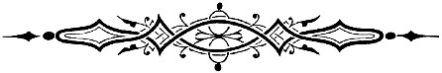 «Газпром трансгаз Ухта»ЮБИЛЕЙОбщество «Газпром трансгаз Ухта» отметило своё пятидесятилетие. Начав с добычи и транспортировки вуктыльского газа, сегодня Общество обеспечивает работу более 15 тысяч километров магистральных газопроводов, 174 газораспределительных станций, 44 компрессорных цеха. К юбилею ведомственные издания газовиков опубликовали краткие материалы своеобразной летописи общих трудовых дел. Вот какие названы даты. 1967 ГОД. Организовано газопромысловое управление «Комигазпром». Сварены первые стыки газопроводов «Вуктыл-Ухта» и «Ухта – Торжок». И в том же году в Ухте создано управление строящихся северных магистральных газопроводов и газодобывающих предприятий «Севергазпром». 1968 ГОД. Началась промышленная эксплуатация Вуктыльского месторождения.1969 ГОД. Началась промышленная эксплуатация газопровода «Вуктыл-Ухта»!1973 ГОД. В состав ПО «Комигазпром» вошел Ухтинский газоперерабатывающий завод.1974 ГОД. Управление строящихся северных магистральных и газодобывающих предприятий преобразовано в Ухтинское производственное объединение по транспортировке газа.1976 ГОД. В Ухту по новому газопроводу «Пунга-Вуктыл-Ухта» пришёл сибирский газ.1976 ГОД. Закончено строительство газопровода «Пунга-Вуктыл-Ухта». 1979 ГОД. По трубопроводу «Грязовец-Ленинград» газ пришёл на берега Невы.	1985 ГОД. В Ухте начала работу автомобильная газонаполнительная компрессорная станция (первая в Коми).1986 ГОД. Слияние «Комигазпрома» и «Ухтатрансгаза» в ПО «Севергазпром». 1987 ГОД. На Ямале созданы производства для прохода ста тысяч погонных метров газа.1992 ГОД. Начали строить магистральный газопровод «Северные районы Тюменской области – Торжок».1995 ГОД. Начата модернизация объектов всех филиалов. 2002 ГОД. Начата работа для организаций экспортных доставок по газопроводу «Ямал-Европа».2005 ГОД. Выполнен первый стык «Северо-Европейского газопровода» на шекснинском участке.2006 ГОД. Объём транспортировки впервые в истории «Севергазпрома» превысил сто миллиардов кубометров в год. Газ подан в город Мирный и на космодром «Плесецк».2008 ГОД. ООО «Севергазпром» переименован в ООО «Газпром трансгаз Ухта». Сварен первый стык новойо газотранспортной системы «Бованенково-Ухта».2011 ГОД. Пуск «Северо-Европейского газопровода-I» и газопроводов «Починки-Грязовец» и «СТРО-Торжок». 2012 ГОД. Пуск первой очереди газопровода «Бованенково-Ухта-I», а также «Ухта-Торжок-I» и «Северо-Европейского газопровода-II». 2013 ГОД. Пуск 10 компрессорных станция СМГ «Бованенково-Ухта» и «Ухта-Торжок I».2015 ГОД. В Ухте была торжественная сварка первого стыка газопровода «Ухта-Торжок-II».2017 ГОД. Торжественная церемония ввода в эксплуатацию газопровода «Бованенково-Ухта II» Президент В.В. Путин дал старт запуска газопровода в эксплуатацию.ОТ ЯМАЛА ДО МЫШКИНАУхтинское предприятие состоит из 14 линейных производственных управлений магистральных газопроводов, обслуживающих 15 тысяч километров в одиночном исполнении. Газопровод начинается на западном берегу полуострова Ямал и доходит в нашем районе до тверской границы. Самая северная станция (КС-41) ухтинского участка-это Байдарацкая, построенная на восточном берегу Байдарацкой губы, то есть большого залива Карского моря. А самая южная (КС-18) это наша, «Мышкинская». Все ЛПУМГ имеют свои технические, исторические и природные особенности. Если наша является самой южной с наиболее тёплым климатом (не случайно здесь построен пансионат для отдыха северян), то Байдарацкая КС Воркутинского ЛПУМГ обладает суровой славой самой северной станции во всём мире! Нюксеницкая ЛПУМГ (КС-15) гордится обслуживанием самого протяжённого на предприятии газопровода - отвода на Архангельск и Северо-Двинск. А Печёрская ЛПУМГ - одним из самых длинных подводных переходов газопроводов- четыре километра и 130 метров (под рекой Печорой).А если говорить о природных особенностях и красотах, то ими здесь может удивить Синдорское ЛПУМГ (КС-11), в нескольких километрах от него находится второй по величине природный водоём республики Коми - таёжное реликтовое Синдорское озеро. Но оно настолько отдалено от густонаселённых районов страны, что вошло в семёрку самых труднодоступных достопримечательных мест России. (А Мышкин легко и хорошо досягаем всеми видами транспорта!)Технические особенности тоже значительны и разнообразны. Так Грязовецкое ЛПУМГ (КС-17) - это узловая станция, отсюда газ начинает свой путь по Северо-Европейскому газопроводу, экспортному коридору России. Станция не раз являлась полигоном для испытаний новой техники. В Приводинском ЛПУМГ (КС-14) на его шести цехах используется семь разных видов типов новейшей техники. А в составе Мышкинского ЛПУМГ (КС-18) есть газозамерная станция, которая фиксирует объёмы и качества газа, транспортируемого в ООО «Газпром трансгаз Санкт-Петербург». История всех филиалов (ЛПУМГ) тоже весьма различна и разнообразна. Если Вуктыльское управление создано еще в 1968 году, то Мышкинское 25.09.1970 года. А Переславское - в 1981 году. По численности коллективов тоже есть весьма ощутимые различия.Так самым многолюдным является Сосногорское ЛПУМГ (КС-10), где трудятся 828 человек. А самым маленьким – Синдорское, в нем 495 человек. А наше Мышкинское занимает среднее место, его коллектив насчитывает 672 человека.  ОБЩИЙ ПРАЗДНИКСвоё пятидесятилетие газовики отмечала на 18 праздничных площадках. Праздник «двигался» по трассе в четыре тысячи километров. От станции «Байдарацкой» до Переславского ЛПУМГ. Юбилейный тур – это цикл мероприятий как для работников Ухтинского Общества, так и для всех жителей городов, находящихся на трассе «Сияние Севера». Его начали 10 июня а завершали в августе.Что включает в себя событие в каждом городе? Четыре блока: официальная часть, местный концерт, концерт народной артистки Натальи Банновой и лауреата корпоративного фестиваля «Факел», победителя телепроекта «Большая перемена» Дмитрия Юртаева и общую танцевальную часть.В Мышкине, как мы полагаем, всё прошло весьма удачно. Праздник газовиков прошёл сразу после нашего фестиваля «Мышкинский Самоходъ» и это создавало некий немалый «праздничный цикл» необычных мероприятий. К нам на праздник газовиков приехали все: от руководителей Ухтинского Общества до артистов и организаторов мероприятия. (Лишь служба связей с общественностью включала двадцать три человека). Впечатления гостей были весьма хорошими. Так Наталья Баннова отмечала хороший уровень работы мышкинских сценических коллективов и солистов, особо подчёркивая пользу их выступлений на одном сцене с профессиональными артистами.А Дмитрий Юртаев, рассказывая о «гастролях длиной в 36 дней», отмечал не только грандиозность всего этого действа, но и целый ряд его красивых качеств. А на вопрос о самых ярких и сильных впечатлениях ответил так: «Самые яркие впечатления у меня оставили ямальский Национальный парк Югыд-ва, Синдорское озеро, ГОРОД МЫШКИН, прогулки на катерах по рекам и нюксеницкая деревня Пожарище. А что касается зрителей, то нас везде встречали очень тепло, а это дорогого стоит!»ЮБИЛЕЙНЫЙ ГИМНЭту юбилейною песню написала Любовь Розе, заслуженный работник культуры республики Коми и Российской Федерации. Премьера «гимна» была на самой северной КС всего мира «Байдарацкой». Пел её Дмитрий Юртаев, а подпевала ему… вся трасса. Вот эта песня.На Ямале кружит первый снег,Над Печорой последняя стаяКружева вологодских рекОсень золотом расшивает...А под Тверью грибные дожди В Волгу лета остатки смывают…Эти дали Российской землиНаша трасса объединяет.ПрипевОт Арктики к сердцу РоссииПроложены русла стальные.В них реки тепла и светаИз щедрых глубин планеты.Руками надёжными, сильнымиОбняли Север России мы…Заботой своей согреваяПросторы сурового края.От пуска «Сияния Севера»До мега-проекта «Ямал»,Длиной в полвека история,Где каждый строку написал,Испытав на прочность любовь,Бездорожье и зимнюю стужу…Жизнь в палатках, при свете костров,И мужскую, крепкую дружбу…Припев.Светлой силы могучий поток Наполняет всё новые русла,Поднимая на новый виток Северный поток и южный.В ритме времени трудимся мы.Все, что в жизни задумано намиМы исполним во благо страны,Пусть гордятся газовиками. Припев.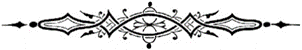 ПРИЯТНЫЕ ЧАСТНОСТИТуризмВ ПЯТЕРКЕ САМЫХ ПОПУЛЯРНЫХГазета «Северный край» в своем специальном выпуске (май 2017 года), посвящённом главным региональным новостям, уделила внимание и ярославскому туризму. Обзорный материал об этом называется «Топ -5 популярных мест отдыха в Ярославской области». В нём перечислена пятёрка самых известных туристических пунктов нашей области. Какие это места?Повторяем данный список: исторический центр Ярославля, Свято-Введенский Толгский монастырь, Ростовский музей-заповедник, Ростовский кремль, село Вятское, город Мышкин.О каждом из этих самых популярных мест приведена краткая справка. Вот что оказано у нас: «Город Мышкин. Самый маленький город Ярославской области пользуется славой «мышиной столицы» мира. В Мышкине более двух десятков маленьких музеев. Лидерство принадлежит единственному в мире музею Мыши».ОТ РЕДАКЦИИ «МЛ». Нам остаётся только с удовольствием отметить, что в данном ТОП(е) мы опередили и Рыбинск, и Переславль-3алесскйй и даже Углич. Запомним это, господа жители «мышиной столицы мира». Успех большой и, как мы понимаем, заслуженный. И мы со всем этим согласны, но хотелось бы отметить, что например наш «Народной музей» уже вырос из понятия «маленький музей», развернувшись в значительное учреждение культуры.  А кстати и Мышкин тоже «вырос» из определения «самый маленький город области». Самым маленьким сегодня является Любим, а мыши «ушли» с последней строчки учёта по числу населения.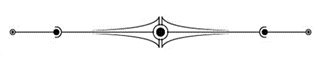  Наши придумки..…НА ВСЮ РОССИЮ!Сегодня в любом туристическом городе страны на его сувенирных рынках можно встретить малышку - «кошельковую мышь». Эти крошечные изделия всегда пользуются успехом у покупателей-туристов. А откуда по России они пошли? А пошли они - из Мышкина. Таких мышей в своё время придумала наша музейная мастерица Л.В. Рыжова. Мы с запозданием, но поняли, что коль изделие оказалось таким удачно популярным, то нам следовало, бы «застолбить» за Мышкином это забавное открытие. А его создательницу наградить памятной наградой.Районная комиссия по награждениям ходатайствовала перед главой района о таковом награждении. И памятный документ в праздник Дня города Л.В. Рыжовой был вручён. А она по нашей просьбе кратко рассказала о своём интересном создании.«ГОВОРЯТ, ЧТО ПЕТЬ УМЕЮТ МЫШИ…»За «пение» не поручусь, а вот свистят они отменно и разнообразно. Первые свистульки мышиного образа прозвучали в Мышкине в 1996 году в начале Фестиваля Мыши.Вот тогда же появились и самые маленькие, самые недорогие и совсем молчаливые мышки. И оказались - самыми востребованными! Гости города сходу приобретали их. Уже тогда в нашем городе на его сувенирных рынках создался целый «отряд» мышей.Собрался строй из мышек славненьких.Все упаковки-велики!	^Куда таких пристроить маленьких?Ну, разве только в кошельки!Мышонок - знай себе - молчок.	Ну в кошелёк, так в кошелёк!Вот так всё и начиналось. А к 1997 году этот маленький сувенир, так сказать, прошёл боевое крещение. И быстро обрёл своё имя – мышь кошельковая. А потом за двадцать туристических лет маленькая глиняная мышка расселилась по многочисленным кошелькам не только в России, но и за рубежом. И не только расселилась, а и приобрела многочисленных производителей как в нашей стране так и за её пределами.	И это –замечательно, ведь в кошельках у многих людей живут маленькие талисманы удачи. Излучает улыбки радость,Каждый день нашей жизни лучший! Лучик света в душе не малость,Он счастливый рождает случай.Что ещё сказать? Скажу кратко? Улыбайтесь и будьте счастливы, люди!Л. Рыжова.Мир творчества......БЕСКРАЕН!И литература, конечно, является весьма важной составной частью (Вы, конечно, заметили, что и краткое выступление нашей игрушечницы Л.В. Рыжовой тоже частично было исполнено в приятных рифмах!) А вот и ещё одно поэтическое обращение к «мышиному образу». Оно прозвучало на российском конкурсе стихов для детей. Строчки про мышонка принадлежат финалистке конкурса, москвичке Татьяне Шипошиной. Кратко рассказываем о ней. Татьяна - член московского отделения Союза писателей России. Член международного творческого объединения детских авторов. Главный редактор сайта МТОДА «Дети и книги». Автор более 30 книг для детей и взрослых. Она - лауреат многих литературных конкурсов в том числе РОСМЭН, имени Сергея Михалкова. Она обладатель знака «Серебряное перо Руси» и знака «Орден В.В. Маяковского».  А вот и ее «мышиное» стихотворение.ХВОСТИКРаз мышонок отправился в гости,И поранил о камешки хвостик,И стоит он один на тропинке,На усахзамирают слезинки...Ах, как жалко,Как жалко мышонка!Принесите скорее зелёнку,Бинтик маленький крепче держите,Хвостик раненыйПеревяжите!Ах, мышонок,Рыдать перестаньте!Мы вам бинтик завяжемКак бантик!!!ТуризмАНАЛИЗ НАШЕЙ РЕАЛЬНОСТИ В своих изданиях мы уже упоминали, что известный в России благотворительный фонд Тимченко проводил в нашем городе своё аналитическое совещание по вопросам провинциального туризма. Сегодня мы публикуем полный отчёт об этом мероприятии.«Место культуры в брендинге и маркетинге локальных территорий» в рамках программы «Культурная мозаика малых городов» -так звучала тема совещания. Оно собрало большое количество участников из Москвы и ряда малых городов России. Гости из русской Провинции представляли местности, начинающие свой путь в большом туризме или желающие его начать. Для них совещание имело характер полезного содержательного семинара.Оно проходило в актовом зале районной администрации. Обе стороны (гости и приезжие) были представлены друг другу. Сотрудники Фонда рассказали об его шестилетием пути, о четырёх разрабатываемых ими программах, в число которых входит и программа развития малых городов средствами культуры. Для этого Фонд проводил российский конкурс «культурная мозаика», в результате которого были отобраны для творческого внедрения 58 проектов. Мышкин в конкурсе не участвовал. И, может быть, это вполне обоснованно, ведь мы давно уже не проектируем, а практикуем свою туристическую работу. Какой мы её видим?ГРАНИ РАБОТЫГЛАВА РАЙОНА 0.В. МИНАЕВА рассказала о нашем районе, привлекая основные статистические данные. Она также отметила, что уровень газификации в нашем городе составляет 99,9 процента, а на селе пока только четыре процента.В районе сейчас насчитывается 263 субъекта малого и среднего предпринимательства. В сфере туризма мы располагаем более чем 30 объектами показа, 13 гостиницами и 16 объектами общественного питания. Район имеет значительный показатель по приему туристов, он составляет 15 человек гостей на одного местного жителя.Из числа гостей 40 процентов прибывают к нам на теплоходах, 35 на автобусах и 25 на личных автомобилях. В туристической отрасли хозяйства района сейчас заняты более 800 человек. Была отмечено, что город с шестью тысячами населения имеет весь современный комплекс жизнеобеспечения, а в его числе есть учреждения особо значительные. Например это достойного уровня стадион, чьё создание стоило 23 миллиона рублей и ФОК стоимостью в 240 миллионов рублей. Среди других ярких особенностей Мышкина можно отмечать наличие местных высоких наград за значительные успехи в местной и общероссийской деятельности. Это орден Мыши, имеющий четыре степени своей значимости и премия «Золотая Мышь», которыми награждены многие известные и знаменитые россияне. Среди людей, удостоенных этих наград, например женщина-космонавт, депутат Государственной Думы России Валентина Владимировна Терешкова и великий маэстро Юрий Абрамович Башмет. Район граждански активен, его населению свойственно живое участие во всех районных, региональных и российских важных событиях. Таким например было участие мышкинцев в областной акции «Решаем вместе», в системе которой было проведено 18 самых достойных проектных действий.Возвращаясь к теме культуры и туризма, нужно сказать, что здесь» мы видим особенно важными своими целями совершенствование своей информационной деятельности и разработку новых брендов города и района.РАБОТА НА ШИРОКОМ «ФРОНТЕ». Так можно было отозваться о содержании выступления директора муниципального туристического предприятия С.В. Чистяковой. Она рассказала о том, что их предприятие начинало с трёх штатных сотрудников и семи экскурсоводов, которые работали на базе объектов показа Народного музея. Затем постепенно развили свою сеть объектов показа, сохраняя определённые деловые связи с другими субъектами местной системы туризма.В сеть собственных объектов в пору наиболее обширного их числа входили комплекс «Мышкины палаты», музей «Малый город в великой войне», музей семьи, валяльно-катальное производство, музей валенок, комплекс старой мельницы и дома мельника, картинная галерея, дом резчика Смирнова. Сейчас ведётся разработка новой экспозиционной темы – «Мышь в науке».Мышкинское туристическое муниципальное предприятие практикует проведение разных программ показа. От своих собственных до тематики клуба любителей ретро-техники «Экипаж». Предприятие участвует во всех важных граждански-патриотических делах, как например в акции «Бессмертный полк», разнообразно содействуя проведению таких событий, как организационно, так и материально.Сегодня мышкинское муниципальное туристическое предприятие хорошо известно и авторитетно в мире большого российского туризма, оно сотрудничает более чем с двумястами фирмами. В год оно способно собрать от 38 до 40 миллионов рублей. Предприятие постоянно перечисляет определяемую Законом часть своих средств в муниципальный бюджет. Оно привлекает к своим делам до 60 человек нештатных участников, в том числе молодёжь. У предприятия хорошие перспективы развития.ОТ НАЧАЛА И БРЕНДАИ ТУРИЗМА...Задолго до проведения мероприятия сотрудники фонда Тимченко обозначили необходимым условием его проведения наличие подробного доклада о работе нашей первой брендообразующей организации (Народного музея) и нашей полномасштабной лекции, охватывающей весь путь мышкинского туризма. Доклад исполнительного директора музея был оглашён. А вместо лекции мы предложили участникам встречи аналитический обзор пятидесятилетия наших общих трудов в туризме. И сейчас мы продолжаем рассказывать о мероприятии Фонда Тимченко краткой публикацией этих материалов.Л.В.ГРЕЧУХИНА, ИСПОЛНИТЕЛЬНЫЙ ДИРЕКТОР КОМПЛЕКСА «НАРОДНЫЙ МУЗЕЙ»Старейшим объектом туристического показа нашего города по праву считается комплекс Мышкинского народного музея, основанный в 1966 году. Мышкинский народный музей долгие годы существовал как общественная молодёжная организация, затем это некоммерческое учреждение культуры. В 2003 году в соответствии с Федеральным Законом РФ «О некоммерческих организациях» администрация Мышкинского муниципального округа вышла из состава учредителей некоммерческого учреждения «Мышкинский народный музей». С этого момента учреждение существует без каких либо дотаций, на полной себеокупаемости, имея статус некоммерческого частного учреждения культуры.Но благодаря вдумчивому подходу руководства района к развитию туризма, здания, которые занимают музеи нашего комплекса, нам были отданы не в аренду, она была бы для нас тяжела, (а в некоторые годы нашего существования просто губительна), а переданы нам в безвозмездное пользование.'Учредитель народного музея сегодня - Мышкинская РОО краеведов «Мышкин»*   Общая площадь комплекса 2 гектара.* Экспозиционно-выставочная площадь музея-238,3 кв.м. Вся земля музейного комплекса, так же как и земля под зданиями музеев, у нас в аренде, но по самому низкому для нас как учреждения культуры коэффициенту, и мы видим в этом большой шаг содействия и помощи со стороны руководства города и района. Каждый год Собрание депутатов Мышкинского муниципального района отстаивает для нас этот посильный тариф. Видим в этом консолидирующий верный и плодотворный союз органов власти и некоммерческой организации. Эти пожизненно важные для нас вопросы руководству нашего района удалось решить, на 100% поддержав некоммерческую организацию, гражданскую городскую инициативу, обеспечив нам балласт нашей устойчивости.* Все здания комплекса являются памятниками городской архитектуры XIX- XX века. Их- девять, из которых четыре являются памятниками федерального и регионального значения. Все здания нам были переданы уже(!) ветхим жильём, на данный момент требуют капитального ремонта и реставрации. Одно здание из девяти является аварийным. *  Общее число фонда 18 231 экспонат.Численность работников всего 27 человек, из них по штатному расписанию 17.Сегодня, на 51 году своей жизни в комплекс «Мышкинский народный музей» входят 10 музеев:Музей «Столицы лоцманов» (музей истории города, основан в 1966 году).Единственный в мире музей Мыши (основан в 1990 году). Он явился первым и успешным примером создания бренда - мышь стала местным культовым персонажем, завоевав к себе пристальный интерес, разошедшись как ходовый сувенир и устроив свой брендовый апогей в 1996 году, когда прогремел Первый международный фестиваль Мыши, когда и город и власти подключились к нашей идее. Музей уникальной техники «Мышкинский СамоходЪ» (основан в 2005 году).Музей великого водочника П.А. Смирнова (основан в 1991 году). Музей крестьянской архитектуры малых форм (основан в 1977 году). Музей «Мышкинского крестьянства, об истории обработки льна и шерсти по- мышкински» (основан в 2012 году).Ремесленная слободка (две действующие кузницы, токарная и ткацкая, гончарная и сувенирная мастерские), (год основания 2005-й). Музей -усадьба «Махаев дом или время - по купечески» (основан в 2009 году).Академия краеведения. Тютчевский дом, (основан 2008 году)Музей провинциального издательского и печатного дела (открыт 1 мая 2017 года), данный проект стал возможен благодаря Администрации района; основываясь на ФЗ «О некоммерческих организациях», администрация разработала Положение о муниципальной поддержке социально ориентированных организаций, осуществляющих деятельность на территории Мышкинского МР, благодаря которому данный объект был передан нам так же в безвозмездное пользование, дав возможность развивать данное направление музейного дела. Благодаря плодотворному тандему, который создался между муниципалитетом и нашим учреждением, примерить на себя организационно-правовую форму Некоммерческого частного учреждения культуры осмелились ещё целых две организации в районе. Это лучший пример современного, деятельного и смелого диалога сотрудничества, который весьма успешно ведёт Администрация района.Комплекс «Мышкинский народный музей» имеет свой сайт (мышгород.соm) один из первых и самых информативных сайтов на сегодняшний день города Мышкина, отвечающий на большинство вопросов путешественника об истории города и его окрестностей, а так же о возможности пребывания в Мышкине. В структуре комплекса создан и активно работает информационно-издательский центр «МышЪиздат» (осуществляющий ежемесячный выпуск городской краеведческой газеты «Мышгород», краеведческого журнала города Мышкина и Мышкинского Верхневолжья «Мышкинская лоция», детского путеводителя «Путешествие по Мышкину», а так же справочной, рекламной, краеведческой продукции: это краеведческие сборники, альманахи, буклеты, календари, проспекты, флаеры и тому подобная продукция. Наши массовые мероприятия: Ежегодный Губернаторский фестиваль ретро - техники «Мышкинский СамоходЪ» (проводится с 1998 года), завтра мы откроем уже 19-й СамоходЪ! Он был трёхдневным (!) и прошёл 4,5,6 августа в городе Мышкине. Учредителем данного мероприятия является администрация Мышкинского муниципального района, ее субсидиарная финансовая поддержка этого мероприятия всегда ощутима. Данное мероприятие проводит Мышкинский народный музей, привлекая спонсорские и свои средства.	Научные мероприятия народного музея:«Межрегиональная этнографическая конференция», Встреча объединения «Мышкинское землячество» (сбор посланцев Мышкинской диаспоры). Мышкинский народный музей оказывает образовательные услуги:•	Целевой курс академических лекций, посвящённый разным темам мышкинской истории в Академии краеведения, (Тютчевский дом).Курсы экскурсоводов.Мастер- классы (ремесленная слободка, сувенирная мастерская Единственного в мире музея Мыши).Курс краеведения в начальной школе.Выдачу информации по запросам учащихся, студентов, населения.Дополнительные услуги: В летнее время осуществляется работа информационного центра, с бесплатной выдачей информации, рекламных материалов туристам, гостям и жителям нашего города. Место расположения информационного центра- музейный киоск.Проблемы Мышкинского туризма. Проблем, на наш взгляд, достаточное количество. Мы попытались выделить на данный момент, лишь ТЕ, что требуют срочного вмешательства власти и их решения. 	1. Руководство отрасли. Модернизация штата руководства туристической отрасли. Сегодня отрасль курирует завотделом по вопросам культуры, спорта, туризма и молодёжной политики. Но туризм -это большое самостоятельное направление работы, которое мало только курировать, его необходимо развивать! Должен быть воссоздан ранее существовавший отдел по делам туризма, в своё время упразднённый, что вызвало нашу печаль и удивление (!) Он курировал вопросы общественных связей, внешней политики региона и занимался развитием туризма, имиджа нашего территориального образования.2. Этот отдел, как мини-департамент, НЕ должен быть структурным подразделением МУП «Центр туризма» - это должна быть структура, подчиняющаяся напрямую Главе района с финансированием из районного бюджета.3. Отдел по туризму должен иметь свой информационный центр, который бы и осуществил модернизацию информационно-туристической навигации, информационную раскрутку всего, что имеет город и его район в плане туризма, активно занимаясь рекламой турпродукта под объединяющим названием «Мышкин».4.  А сегодня ситуация, которая не меняется вот уже 20 лет в мышкинском туризме, напоминает знаменитую басню «Лебедь, рак и щука». Администрация района с завидным, постоянством отстраняется от желания вникнуть в суть этой проблемы и не желает конструктивно, вдумчиво заниматься ею.5. Задача руководства района чётко понимать схему работы туристической индустрии и взаимодействие всех участников этого процесса. Задача руководства иметь чёткое понимание тенденций развития туризма целом и Мышкинского в частности; видеть цель, к которой должен идти их город и задачи, которые сообща должны решать участники туризма. Мало иметь бумажный трактат «Стратегия развития туризма в ММР», его надо реализовывать, соединяя со стратегией развития района в целом!6. Власть мало объединяет и мало консолидирует туризм, а живёт, наблюдая и помогая там, где это возможно. Так это же хорошо, подумаете Вы! Ведь лучшее что можно сделать, это не мешать, а Вам ещё и помогают! Верно! Но на ДАННОМ этапе развития Мышкинского туризма этого УЖЕ МАЛО! Такая позиция власти хороша в начале пути, а мы уже давно (20 лет) как не в начале. Должна быть создана административная структура, но не для проформы, не для галочки, а для настоящего информационного и рекламного прорыва из застоя и разобщённости, в которой пребывает Мышкинский туризм сегодня. Мышкинский туризм сегодня это несколько учреждений с разной направленностью, со своими трудностями и одной общей ПРОБЛЕМОЙ- самопродвижением на туристическом рынке, рекламой самих себя и как следствием ПОКУПАЕМОСТЬЮ!Туризм сегодня- это направление внешней политики, это яркое проявление имиджа региона, это отрасль успешного хозяйствования, которой необходимо заниматься крайне серьёзно и конструктивно. Во главе этого наиважнейшего направления должен встать подготовленный специалист, а это проблемный вопрос, (как известно кадры решают всё!) И тут снова вопросы к администрации, так как кадры нужно готовить. Это трудоёмко, затратно, но это необходимо, если мы думаем не только сегодняшним днём, а и завтрашним. Сегодня в Мышкине пока мы живём… вчерашним днём.Уважаемое руководство нашего района, простите, быть может, за резкую критику в ваш адрес, мы знаем, что аппарат руководства невелик, что Вы делаете и так невероятно много, для своих сил, решая каждый день гигантские проблемы для крошечного района. Поверьте, мы всё это видим и благодарны Вам за это! Но просим Вас, быть может, о сверхусилии. Ваше подключение к решению озвученных вопросов сегодня необходимо и без вашего участия решение этих проблем невозможно.К проблемам туризма мы относим сегодня и Главный товар города – его лицо...Нужно срочно спасать лицо города- его исторический центр, нужна реконструкция, реставрация (участие в грантах и программах). Консервация памятников архитектуры, пришедших в упадок (затяжка фасадов, выбитых окон и дверей, хотя бы вставить в выбитые оконные проёмы листы пластика с имитацией окна на первых этажах и с напечатанными на пластике видами старинного Мышкина в верхних этажах) Состояние старого центра Мышкина резко ухудшилось за последние 10 лет. Программа ветхое жильё, к нашему большому сожалению, оставила нам осиротевший центр города. Непременный ремонт ограды Опочининской библиотеки, она - стыд нескольких десятков лет, смотрящий прямо на Волгу, на все теплоходы, на всех гостей и жителей города. Это пример сильнейшей антирекламы любви к городу и пользы туризма... 7. Инфраструктура комфорта. Наличие автостоянки с кафе, туалетом и информационным щитом в нижней части нашего города для автотранспорта и туристических автобусов при въезде в город, наличие комфортабельной авто-мойки и пункта ремонта и технического обслуживания, чтобы люди могли оставить своё авто под охраной и пешком, именно пешком путешествовать по нашему пешему городу... К счастью в этом направлении намечены первые шаги, надеемся на торговый комплекс «Ярославич», который начал своё строительство в нижней части города, взяв на себя часть обязательств, по стоянке автобусов в частности.* Установка на правом берегу, на межобластной дороге Череповец-Москва указателя с картой-схемой (у моста через Юхоть) с перечнем объектов туристического показа Мышкин- Мышкинское Заволжье, так как на новой трассе Череповец- Москва поток автотранспорта резко возрос. Организация плановых уборок санитарной зоны на правой стороне Волги (стоянка туристических и рейсовых автобусов как раз в этом месте).* Постоянный жёсткий контроль за уборкой мусора на набережной и «пляжах» города, (Рыболовка и у парома) гости, и жители все купаются именно там, несмотря на запреты, это было и будет именно так.8. НЕ используется водный потенциал. Организация у нижнего яруса набережной мини-причала для прогулочного флота. Развитие спортивного водного туризма за счёт инвесторов (спортивные яхт-клубы с прогулочным флотом и речным экскурсом. Маршруты: Мышкин- река Юхоть, Мышкин-Учма, Мышкин-Борок, Мышкин- Брейтово, Мышкин-Углич, Мышкин- Рыбинск). Развитие водного туризма (поиск инвесторов для строительства туристических баз для спортивного сплава на байдарках, каное, ладьях). Мышкин- это идеальное место для таких направлений отдыха и спорта.9. Пик достигнут. Культурно-познавательный туризм (музеи) нужно оставить без изменений, мы создали целый самостоятельный туристический кластер культурнопознавательного туризма, он сложился и работает. Его размеров хватило бы и на гораздо больший по размеру город.  Настало время для Мышкина развивать ДРУГОЙ туризм и это должна быть работой администрации, отдела развития туризма.10. Настало время других направлений туризма: деловой, конгрессионный, научный (конгрессы, форумы, конференции, семинары, симпозиумы), конгрессо-выставочный туризм, стримером может быть форум «Внутренний туризм малых городов», культурно- туристическое обслуживание для этого есть (музеи), необходимая инфраструктура тоже: рестораны, гостиницы, конференц-залы).11. Необходимо продолжать развивать событийный и фестивальный, но не за счёт самих же туристических организаций, как это делается сейчас, а привлекая спонсорские средства. Проведение в Мышкине фестивалей российского уровня. Так в Угличе проводится «Фотопарад», в Плёсе – «Провинциальная Россия». Мышкин должен стать местом для проведения подобных серьёзных, общероссийских событий, с сильным диапазоном популярности. Например:• фестиваль Сыра; • фестиваль «летучая Мышь» (самодельные средства воздухоплавания и воздушного планирования);• всероссийский валеночный чемпионат (различные соревнования в валенках);• всероссийский валеночный чемпионат по футболу и мини-футболу (футбол в валенках) как детский так и взрослый;• фестиваль «Мышиные бои» (фестиваль смешных единоборств: бои мешками, поролоновыми шарами и булавами, перетягивание соперника за палку, имитирующую колбасу, выпихивание соперника из норки без рук, животом и так далее);• выставка - ярмарка «Синие яблоки»: авторские украшения, произведения прикладного искусства, игрушки, мыло ручной работы. А ещё картины, чудные лампы, сумки и пояса, обложки на что угодно, авторская керамика, прикольные артефакты, блокноты, открытки, авторские игрушки, этнические штуки и всевозможные сувениры. 9.Необходимо развивать спортивный туризм (велотуризм, пеший, автотуризм, вовлечь всемирное движение АВТО-СТОП), благо краеведческий потенциал нам это позволяет, нам есть что сказать путешественнику. Это делает путеводитель «Наш навигатор» ...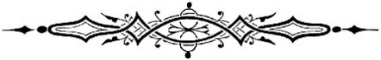 10.Курортный туризм. Это детские лагерях с базой для активного туризма и спортивного ориентирования, с наличием велопарка.11. Гастрономический туризм: кофейня, детское кафе «Мышиный рай» со сладкой разнообразной выпечкой и фирменными сырными слойками с колоритными названиями: пирожное «писк», оладушки «ням-ням», коктейль «мур-мур», фирменный десерт «обожамс», мороженое «любимая сосулька», лимонад «мышиные слюнки», булки пампушки, фруктовый пудинг «вкуснятина» и так далее.Привлекательность городской среды. Наличие в городе городской бытовой скульптуры (Например: князь Мышкин, фонарщик, памятник П.А. Смирнову, на бульваре В. Бианки с мышкой на ладони, Кот–скамейка, на спине которого можно сидеть вдвоём, целующиеся Мыши и памятник Мыши «Мышь-герой и мученик науки». Городская среда должна быть привлекательной для прогулок, отдыха и насыщена неподвижными, но красноречиво говорящими персонажами города в камне или бронзе.То есть мышкинский туризм - это индустрия, которая сегодня если хочет быть конкурентно способной, то должна развиваться, не только усилиями предприятий отрасли; наш комплекс делает всё возможное, чтобы привести в город 40 тысяч гостей ежегодно. Город как полноценный участник туризма обязан вкладывать средства в туризм, это просто необходимо начать делать. Углич делает! И обгоняет нас по ряду моментов, зачастую копируя нас. Они идут вперёд. А мы, увы, по благоустройству, по туристической привлекательности, продуманности города для гостя, отстаём. А Мышкин не имеет права отставать и жить вчерашним днём, но наш образ туристического хозяйствования – это уже вчерашний день. 13.Создание пешеходной зоны - «Мышкинский Арбат» (от Мышкиных палат через бульвар, заканчивая улицей Штабской) с информационными стендами, движущимися баннерами (в центре города) о ярких событиях, фестивалях, выдающихся деятелях в прошлом и настоящем нашего городка и его окрестностей, о великих земляках, таких как П.Смирнов, И.Дурдин, В.Бианки, П.Бутусов, А.Березин и так далее). Как видите мы не ограничились только обозначением проблемы, мы постарались предложить возможные варианты её решений.БРЕНД И СТРАТЕГИЯ… Обида в гражданских делах, как и в поиске бренда, очень плохой советчик. Но вся наша рабата по обретению бренда началась именно с нее.  С глубокой кровоточащей обиды за свой город и его край. В чем её суть?В имперские времена Мышкин был известен России двояко.ПЕРВОЕ - это очень маленький, но неплохо обустроенный и культурно продвинутый город. (Например здесь была открыта первая в губернии общедоступная научная библиотека. И здесь вторыми, после столицы,  издали полное собрание русских летописей). То есть совершили действие, способное сделать честь любому университетскому городу. 	ВТОРАЯ СТОРОНА известности: Мышкин – это центр самого сельскохозяйственного развитого уезда Ярославской губернии. Отсюда шли все новшества в агротехнике, особенно в льноводстве и травосеянии. И это был уезд, вывозящий хлеб. И здесь действовал быстро капитализирующийся рынок земельной недвижимости (цены столь же высоки как под Ярославлем). То есть мы не просто БЫЛИ, а были ПРЕУСПЕВАЮЩИМИ. В первые советские годы наш уезд в ответ на репрессии новой власти (в частности на реквизиции рабочего скота и изъятие продовольствия) ответил двумя большими крестьянскими восстаниями. После этого был репрессирован весь уезд – его разделили между соседними, часть отдали даже в другую губернию, а Мышкин лишили городского статуса и имени, появилось несусветное село Мышкино…И весь советский период мышкинцы находились в глубокой опале. Нам запретили даже отмечать 200-летний юбилей екатерининской уездной реформы, хотя его отмечали и вся область и вся Россия. Опала была многообразной, отсюда постепенно вывели все прежние образовательные и культурные учреждения, и сюда не позволяли приводить филиалы предприятий крупных городов. Обидно было за малую родину! Кругом унижены и обделены. Вот с этой обиды мы и начали. Начали силами детский патриотической организации, ставшей неким «государством в государстве». Какого-либо понятия в БРЕНДЕ и тем более в брединге мы, конечно не имели. Да и многие ли его тогда имели?  Мы на уровне интуиции и наивной любви сознавали и своеобразие своего города, ярко проявлявшееся уже в самом его имени, гербе, местных легендах, историческом облике. А вот стратегия развития организации и её цели у нас уже были. Но стратегия была крайне простой и вполне примитивной. Вот ее простейшие цели:I. Создание большой очень своеобразной музейной организации, способной говорить о городе. НЕОБЫЧНО говорить, как нигде больше этого нет. II. Сделать это учреждение средством привлечения ВНИМАНИЯ к городу. Средством достижения ИЗВЕСТНОСТИ городаIII. Сделать эта учреждение ИНСТРУМЕНТОМ для вхождения в большой туризм.Была ли в то время стратегия у муниципального района? Ее не было, и нам не с чем было согласовывать и увязывать свои первые наивные стратегические замыслы. Район вполне ограничивался простым советским принципом: «Я – КАК ВСЕ» и максимальной целью было не оказаться хуже других малых ярославских сельских районов.То есть очень долгое время нашей жалкой самодеятельной стратегии было не с кем сотрудничать. Сотрудничество началось лишь порядка ДВАДЦАТИ ПЯТИ лет тому назад, когда муниципальная чиновная элита осознала, что прежняя востребованность малых городов и их районов безвозвратно ушла и нужно искать хоть какую-то новую востребованность. Выйти на ясное осознание сути бренда и его нужности нам, молодёжной музейной республике, а вслед за нами и чиновной элите (не без глубоких ее обид) решительно помогли иногородние силы. Это в частности обозреватель газеты «Культура» И.Б. Медовой и академик Д.С. Лихачев, ставшие друзьями города.С их интеллектуальной помощью мы вышли из одних лишь сердечных чувствований к разумным осознаниям. Мы ясней поняли, что у нас в руках есть все исходные составляющие для создания общегородского бренда: забавное, весьма редкое имя города, его своеобразный герб, его легенды, и его почти игрушечная малость. Ну прямо, мышиная норка… (Вот с этого времени бренд мы и осознали именно как БРЕНД и стали пытаться с ним работать. С тех дней (конец 80-х лет) мы – брендообразующая организация. В 80-90-е годы у нас был очень плодотворный период совместных действий с районной администрацией. А стало быть, и с начавшей создаваться городской и районной стратегией развития по новому пути. И эта их стратегия уже предполагала туризм, как средство привлечения внимания к городу, а сказочный образ «МЫШКИ» как непременный бренд. В России всё начинается с появления увлечённой яркой личности. Увы, не только с пресловутых движущих сил истории, а именно с личностей. И приход в районную администрацию способных людей, умевших увлекаться идеей и браться за её воплощение значил очень много.Такими людьми были заместитель главы районной администрации Пётр Павлович Волков и первая руководительница только что созданного отдела туризма (где она была единственным сотрудником) Елена Васильевна Миколова. С этого и начиналось наше трудовое единство с местной Властью.Мы пришли к пониманию, что у бренда должна быть некая своя вещественная материализация, точнее своя штаб-квартира. Ею стал наш музей Мыши. В нашей стратегии он уже занимал очень большое место. С ним связывались следующие стратегические задачи:I. Появление места практического входа бренда в предметную работу с гостями города. То есть - главный объект показа, рабочая площадка бренда, его сцена для выступлений, место работы идеи как товара. II. Вход бренда в широкую известность, вход в число самых известных брендов России и одного из самых узнаваемых знаков российского туризма. III. Обретение нашим брендом государственной поддержки.Как шла реализация достижения этих стратегических целей? Мы получили мощную поддержку российских СМИ (от «Правды» до «Пионерской правды» и «Весёлых картинок»). Это немало решало вопрос об известности и посещаемости. Штаб-квартира бренда (наш единственный в мире музей Мыши) обрёл существенный поток гостей.Это удалось сделать благодаря заинтересовавшей и немало позабавившей читающую России нашей непрекращающейся (с двадцатых годов прошлого века) борьбе за возращение исторического имени города. То есть борьбе против приделанного к историческому имени ненавистной буквы «О». Все мы желали, чтобы был именно Мышкин, а не некое «Мышкино». И вся российская пресса обращалась к этой редкой теме борьбы маленького старинного города с нежелательной ему буквой. В результате известность, а вслед за ней и первый поток гостей, были обретены. Но мы не смогли достигнуть ГОСУДАРСТВЕННОЙ поддержки – она нам была необходима. В чем? В первые два года своего продвижения мы получили около 40 тысяч писем в свой адрес, главным образом от детей. То есть наметился общероссийский и даже мировой ЦЕНТР общения с детьми на базе сказочного бренда, на базе СКАЗКИ. Схоже с действиями Дворца Деда Мороза в Лапландии. (Но мы ведь были много раньше!) Или квартиры Шерлока Холмса в Лондоне на Бейкер-стрит.  Но вести такую работу детской общественной организации было не по силам не только физически, но и материально. Ведь даже почтовые отправления и телефонные переговоры были для нас слишком дороги. А мы тогда не имели ни юридического лица – ни хоть какой-то крошечной постоянной материальной базы. Но, как я уже сказал, в России все зависит от личностей. В нашем районном Доме детского творчества тогда работал целый коллектив интересных увлечённых людей, и они для нас организовали детский пресс-центр, который на какое-то время выручил нас. Но и ему было не по силам справиться с лавиной обрушившейся корреспонденции. А обрести государственную поддержку мы не сумели. Этому ведь тоже нужно научиться. К этому тоже нужно придти. И эта работа у нас погасла. То есть очень важная стратегическая задача решена не была. Наверное, вина в этом наша. Как говорится, дитя не заплачет-мать не разумеет, а мы по простоте своей думали, что нас и без нашего «плача» кто-то заметит. Либо комсомол – либо партия, ведь мы были ярким проявлением советской гражданственности, советского КОЛЛЕКТИВИЗМА. И о нас писали все крупные газеты страны.   Такова была наша наивность… Но, впрочем, нас и сейчас как-то не всегда замечают. Даже когда мы и заявляем о себе. Так мы не раз обращались в Фонд «Русский мир», уже по иным, но тоже городским вопросам. Нам даже не разу не ответили на наши письма. Хотя обращались мы, конечно, уже не от маленького учреждения «Народный музей», а от районного Общественного Собрания. Увы, из столицы и впрямь трудно слышать Провинцию, уже больно велика страна… Но жалко. Вспомним Аристотеля: «Земледелие – это самое честное на земле занятие, потому что оно справедливо». Ведь все приобретения от него получаются без обмана или насилия. Вот так же и Провинция бывает справедливой в своих трудах уже по причине свой бедности, порой крайней бедности и незлобивости.ОДНАКО! Однако мышкинская брендовая деятельность, развитие и продвижение своего бренда получили тогда серьёзную поддержку от региона, в том числе и материальную. Первый губернатор Ярославии А.И. Лисицын пришёл к мысли, что известность нашего бренда уже превосходит качество его штаб-квартиры, то есть «Музея мыши», располагающегося в очень старом и весьма аварийном доме. (Кстати, он и сейчас именно там же…)И Губернатор сделал нашему городу роскошный подарок – построил Дворец Мыши. Средства выделили впечатляющие, и впечатляющий был результат – ведь «Мышкины Палаты» - это и есть подлинный Дверец Мыши. И вот здесь наши понимания и наши действия ВПЕРВЫЕ серьёзно разошлись с пониманиями и действиями муниципалитета. Районная власть чётко видела задачу полной централизации и даже монополизации идеи бренда и его самого в руках лишь муниципальной структуры, а мы видели это в многообразии подходов и использования. Эти понимания так и не сошлись и даже не приблизились друг к другу. Монополизационный подход сохранился и утвердился. Мы полагаем, что не смотря на его внешние (теоретические) соответствия задачам стратегии района, на практике он крайне обедняет наши возможности по их реализации. Более того монополизационный путь мы видим глубоко неправильным и даже тупиковым. Он работает главным образом не на город в целом, а на одну муниципальную среду, заведомо сужая всю работу, лишая ее больших и ценных перспектив.  Так впервые перед нами встал вопрос о полноценности использования бренда в интересах стратегии района.Ведь что нужно для того, чтобы бренд максимально участвовал в задачах реализации стратегии района? Нужна ГАРМОНИЧНОСТЬ работы с брендом. Что это такое?В ней немало составляющих, но главных-три.1. Добросовестная, профессиональная работа в уже освоенном русле бренда.2. Творческий поиск для его углубления и развития.3. Правильная профессиональная организация управления работой и брендом и в целом с туристическими процессами.КАК СО ВСЕМ ЭТИМ У НАС?1.По профессиональной работе в освоенном русле бренда Мышкин на мой взгляд довольно успешен. Все учреждения и организации туризма, использующие бренд, в разной мере, но способны работать с ним. Я поставил бы нам всем твёрдую «тройку», в отдельных случаях тоже твёрдую «четвёрку».2. В творческом поиске мы достаточно бедны и таковой работой и таковыми обретениями. Их за последние годы обретено немного, я решился бы назвать газету «Мышгород» и большое массовое мероприятие «Мышиные бега». Если я неправ, то меня можно дополнить… 3. С третьим составляющим у нас, как я вижу, совсем плохо. Я решусь сказать, что управление работой с брендом, как и управление туризмом в целом у нас худшее не только в Ярославской области, но на мой взгляд и худшее в России.Организация общей работы полностью отсутствует. Мы все стараемся каждый по своему, но все врозь. А при этом общего продвижения города и района не может быть по определению. ***Вот мы и подошли к главному вопросу семинара: соответствует ли работа с брендом задачам стратегии района? При отсутствии двух важных составляющих из трёх главных (особенно управления) она серьёзно соответствовать не может. Но Россия удивительная страна, здесь много нелогичного. В Мышкине и в области многие полагают, что в работе с брендом мы преуспеваем. Откуда такое мнение берётся? А из повседневности региональных и межрегиональных фестивалей брендов и наших собственных фестивалей, где бренд активно озвучивается. То есть с внешней стороны явления, чисто декларативной, показной он используется, казалось бы, никак не меньше чем у других городов и районов. Но это все вполне официальные действия, где участие отработано до технической гладкости. Прежде мы работали пусть весьма неумело, но гораздо более творчески и более эффективно; ведь как известно В НЕСОВЕРШЕНСТВЕ ЕСТЬ ПРЕЛЕСТЬ ЖИВОГО.  А манекен совершенен, но вовсе не прекрасен. То есть сегодня у нас имеет место во многом внешняя регламентировано дежурная деятельность, а ведь все практики хорошо знают крайне малую результативность такой работы; знают, что это чисто формальная ее суть. Но откуда у нас взялся такой характер работы? Откуда пришёл явный интерес к внешностной деятельности и откуда взялась НЕУПРАВЛЯЕМОСТЬ, то есть почти полное отсутствие местного государственного координирования? Как ни странно, ее создало районное руководство.Все последние 13 лет оно работало с удивительной двоякостью. С одной стороны это были мощные старания для продвижения нашего туризма путём улучшения благоустройства города, создания сферы обслуживания, создания муниципальных объектов показа, повышения культуры быта,  повсеместного заявления о Мышкине и его туризме. Во всём этой исключительно велика заслуга руководителя района Анатолия Геннадьевича Курицина. Мы полагаем, что его увлечённая отважная деятельность - это прекрасный пример талантливой и мощной административной управленческой работы. Его дела были направлены не только на улучшение дня сегодняшнего, а ещё более для создания новых успехов в завтрашнем дне. Но это – одна сторона нашей действительности… А с другой стороны - полная ликвидация муниципальной структуры управления туризмом и сосредоточение информационной туристической политики в руках лишь одного из субъектов местного туристического дела. Это глубоко ошибочное решение и глубоко ошибочный путь. По моему пониманию уже давно лишивший нас серьёзных перспектив развития. Единого штаба работы у нас больше не было. И вот мы имеем таковое видение нашей администрацией практики и перспективы туристического дела. И у меня, старого участника работы, нет на них ни обиды, не сердитости. Я понимаю, что других подходов к делу они не только не представляют, а и не принимают и не признают. И даже не видят. Видно, такова уж природа местного звена власти. И то, что у нас так плохо с вопросом управления и информации, у меня отнюдь не вызывает ни отчуждения ни неудовольствия к нашим партнёрам, муниципальному туристическому предприятию на которое всю ношу информационной политики и возложили (или скорей нагрузили?)Нет, при них остаётся моё искреннее уважение, эти люди и это учреждение честно делают свою работу, делают так, КАК МОГУТ. По иному они не могут ее сделать опять же по определению: (солдат в окопе и плановик операций в штабе это принципиально разные люди и быть в одном лице им не дано). И наш сегодняшний путь глубоко неправилен, но людям ВЕЛЕНО идти этим путём и они дисциплинированно идут… Есть ли у меня надежда на изменения положения? Ее НЕТ. Мне кажется, эта модель работы (неправильная модель) не только крепко (намертво) устоялась и воспринимается местным руководством как единственно правильная, это НЕКОЕ МЕСТНОЕ ПОЧТИ СВЯЩЕННОЕ «ЧУЧХЭ».Однако не следует упрекать меня в полном пессимизме. Он мне всей моей жизни глубоко чужд. Я только реалист… И позволю себе отвлечься. Гениальный композитор СВИРИДОВ сказал: «И движение в неправильном направлении тоже может принести пользу, станет ясно (через некоторое время), что мы идём не туда, упёрлись в тупик».Вот когда сама местная власть наконец поймёт, что «не туда», что мы уже в тупике, вот тогда что-то, возможно, изменится. А мы уже действительно в тупике. Мы утратили независимую от субъектов туризма командную высоту, с которой действиями руководят в первую очередь в интересах всего города и всего района, а не в интересах в первую очередь лишь ограниченного числа субъектов муниципальной сферы туризма.В этом вопросе мы вполне солидарны с мнением коллектива учёных, работавших в своё время под руководством В.Л. Глазычева. В своих исследованиях они близко касались мышкинской реальности. И их вывод заявлял о том, что бренд способен предполагать популяризацию своего образа МНОЖЕСТВОМ объектов города (от музея до кафе и ларька), но общее руководство, стратегическое управление должны оставаться в руках независимой структуры, преследующей лишь общие интересы города и района. Это и наше мнение, диктуемое уже не только чьими-то теоретическими исследованиями, но и наблюдениями многолетней туристической работы.  Вот при осознании этого и властью у нас возможны какие-то изменения. А изменения необходимы, мы ведь страшно отстали на этих путях от иных туристических центров области. Вот сейчас началось интересное общение департамента туризма с информационными центрами Углича и Переславля. А как с этим дела у нас? Не только в содержательности таких контактов, а даже и по своему участию в самой «нашей» ассоциации малых туристических городов (АМТГ) мы выглядим крайне слабо. Например в сравнении  организации информационной политики Углича с нашей, мы напоминаем выходцев из далёкого и достаточно примитивного прошлого. Если местная власть решится выводить работу с тупикового пути, это будет очень запоздалой попыткой изменить курс. Действие окажется крайне болезненным, как запоздалое вправление сустава, который уже окостенел.Но даже такая запоздалая попытка оказалась бы благодетельней. И с брендовой работой и в целом с работой по туризму мы, возможно пришли бы в согласие с решением стратегических задач района. В. Гречухин, председатель районного Общественного Собрания. ГОСТИ О НАС Сотрудники Фонда рассказали, что в практику проведения таких мероприятий они включают непосредственное знакомство с городом и его примечательностями (это первый день) и аналитическую дискуссию (это второй день). Поэтому один день они целиком посвятили собственным личным впечатлениям от Мышкина. Много ходили, смотрели, спрашивали. И к дискуссии пришли со своими сложившимися мнениями и со своими возникшими вопросами. Какими были эти мнения и вопросы?Посланцы Карелии замечали уютность и чистоту города и немалую доброжелательность мышкинцев. («Доброе внимание к людям и мышам!»)А главный вопрос у  них был таков: каковы сегодня главные направления стратегии района?Глава района О.В.МИНАЕВА рассказала, что главные направления этой стратегии включают возрождение и развитие сельского хозяйства с опорой на птицеводство и льноводство. Вторым направлением является туризм, а третьим - развитие предпринимательства.Северяне также заинтересовались вопросами дальнейших творческих поисков в сфере новых брендов. Глава района отметила, что будет обращено внимание на поиск и создание гастрономического бренда города и района. Эта работа может быть организована конкурсно и позволит познакомиться со многими мнениями и предложениями.Гостей из Егорьевска интересовали задачи сохранения и реставрации старинных построек. Собеседование по этой теме включило разные сообщения мышкинцев о посильных трудах туристических учреждений, сохраняющих арендуемые ими здания и об успешных делах районной администрации по реставрация ряда объектов, например реставрации Успенского собора. Гостей из Подмосковья более всего привлекал вопрос содержания города в достойной чистоте. Вопрос действительно трудный и при своём решении достаточно затратный. Так например, окашивание набережной каждый год требует от полутора до двух миллионов рублей. А в целом работу по наведению чистоты приходится делать очень большую и здесь, наверное, жители могли бы участвовать больше и лучше. Надо бы мышкинцам хотя бы частично взять на себя поддержание порядка на прилегающих к домам территориях.Гости из Петербурга интересовались, как Мышкин пользуется великим богатством Волги. Здесь мы отмечали, что сейчас использование стало не столь многообразным как это было прежде. Так по воде сейчас доставляются инертные материалы для строительства дорог и иных строек; есть переправа, это экзотическое удовольствие (к тому же она бесплатна для пассажиров); красоты великой реки привлекают сюда многих работников культуры. Но в целом сегодня использование большой воды для Мышкина вполне недостаточно, в том числе и в туризме. В нашем городе никто не занимается организацией водных видов отдыха и водных путешествий.Участники совещания из группы «замосковных» городов, лежащих ближе к Белоруссии, любопытствовали насчёт организованной поддержки ремёсел. В этой части беседы Мышкин для них был уже более содержателен, было немало рассказано о предоставлении площадей для торговли, учёте пожеланий местных мастеров, о случаях благоприятствования тем, то производит чисто местную продукцию...Участников семинара из Калуги и Смоленска занимала задача распространения туризма за пределы районного центра. На этом направлении мышкинцы тоже имели что рассказать приезжим. Например об опыте Мартынова, Учмы, Охотина, о первых шагах Кирьянова и Архангельского. Здесь мы по сравнению с соседними районами имеем невеликие, но яркие обретения. Многих интересовало конкретное взаимодействие местных субъектов туризма. Мышкинцы охотно рассказали о местных схемах взаимодействия, о рекламной, и популяризаторской деятельности, о работе в сети Интернет и о давно установленных и сохраняемых рабочих контактах.И дискуссия отнюдь не ограничилась помещением актового зала районной администрации. Её приезжие участники уже на Успенской площади ещё долго продолжали собеседование. Особенно много дискуссионных замечаний и совместных размышлений было о работе нашего комплекса Народный музей. Нам это хорошо понятно, пятидесятилетний путь музея не может не рождать самых разных вопросов – от глубоких до поверхностных и от сочувственных до недоумённых. А мы всегда открыты для общих поисков, ответов и для совместных мыслительных находок. Это ведь тоже полезная работа как для нашего края, так и для российский культуры.И-какова оценка нашими гостями мероприятия, проведённого в Мышкине? Каковы их выводы?Ведущие сотрудники Фонда таких выводов назвали пять:I. Мышкин вошёл в большой туризм, в первою очередь опираясь на собственные культурные и творческие ресурсы.II. Руководство региона вовремя и действенно помогло в продвижения города.III. На определённом этапе в Мышкине сложилось хорошее взаимодействие Власти и Общества.IV. Слабым звеном мышкинской работы в туризме является управленческая сторона и информационная политика.V. Встреча в Мышкине была самой содержательной и ценной за всё время работы Фонда. Здесь впервые имело место содержательное многообразие мыслей и выдвижение конструктивных предложений.Реакция «МЛ»                                     V. ДЕЛА ИЗДАТЕЛЬСКИЕ.Краеведческая Либерея Накануне осени на музейную библиотечную полку попало несколько книг, в заглавии которых находилось слово «счастье». Нам показалось это не случайным, тем более что в изданиях прозвучал голос и мышкинских авторов.Грешневиков А.Н. Счастье жить среди великих. - Рыбинск: Рыбинское подворье, 2017. 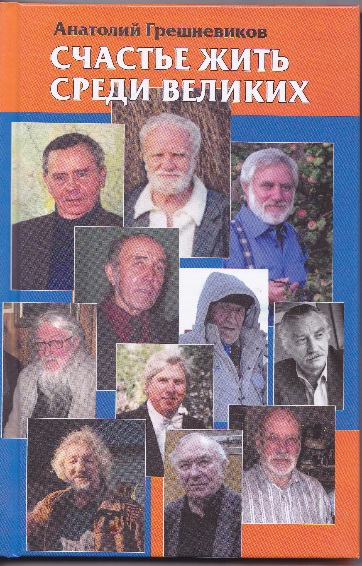 Книги Анатолия Николаевича всегда злободневны, актуальны, патриотичны, наполнены критикой государственных институтов, переживаниями за родную природу, несуразное государственное и общественное бытие, несколько позабывшее главное - русского человека, не только как культурное явление, сколько - национально-творческое. Оценочное значение слова «великие», внесенное в название книги, уместно как раз и по масштабу представленных героев, и почвенно-созидательной их роли в жизни русского общества. Как заметил один из героев новой книги, - «люди не любят правду, она никому не нужна». Анатолий Николаевич даёт свой вполне оптимистичный ответ на это грустное замечание через беседы с по-настоящему творческими людьми, носителями честного правдивого взгляда на мир, например В.Г. Распутиным, В.И. Беловым, А.С. Онеговым, С.В. Ямщиковым, Н.Н. Дроздовым и многими другими.  «Для них защита отечественных духовных, культурных и исторических ценностей становилась не поводом много и умно рассуждать, что надо делать, а смыслом жизни и сотворением конкретных полезных, добрых дел». Правда - это добрые дела.Подвижники, созидатели, творцы, искатели истины, они-то и составляют главную ценность современного русского мира.  «Герои моей книги - это те замечательные русские подвижники, о делах которых знают россияне не из репортажей по телевидению, театральных постановок и документального кино, а из устных рассказов, поездок по регионам, патриотической прессы и редких книг. Они своими книгами, картинами, музыкальными постановками, отреставрированными памятниками архитектуры, а ещё православной верой, подвигом, самоотверженностью внесли значительный вклад в сокровищницу духовного и культурного развития России. Потому их называют в обществе не «звёздами», как принято на телевидении, а совестью народа». По жанровой принадлежности книга представляет свод репортажей-бесед на различные актуальные темы жизни страны и состояния культуры и экологии, накопленных Анатолием Николаевичем за многие годы своей журналистской работы и общения в рамках думской деятельности. Мышкинское участие в издании, беседа с В.А. Гречухиным, получилось неслучайным. Речь в беседе идёт о политическом и идейном наследии великого русского поэта и дипломата Ф.И. Тютчева, значения его для понимания современного развития России. Так тютчевская тематика вновь напомнила о своей ярославско-мышкинской культурной адресации. 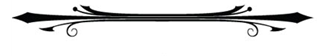 Город счастья. Современная проза ярославских писателей. Сборник рассказов. - М.: Университетская  книга, 2017.  В определённом смысле, новый литературный сборник, напечатанный в Москве, в издательстве «Университетская книга», интересен и как художественное, и как культурное явление. После некоторой стагнации организационной деятельности литературного сообщества ярославского края, в нём, наконец-то, осуществился и своеобразный прорыв современной региональной ярославской прозы к ярославскому и московскому читателю в её более качественном исполнении.  В книге представлены произведения одиннадцати авторов, что очень важно, и членов обоих местных отделений писательских союзов, и начинающих «свободных художников».   Утопический мотив от выбранного названия, после прочтения сборника, кажется своеобразной мимикрией эстетствующего современного урбанизированного опыта, манифестирующего окончательное подчинение мегаполисному духу, или даже полное поглощение «природой» современного городского многолюдства, а точнее «рутиной», которая делает жизнь в нём какой-то потерянной и бессодержательной. Как подмечает не без иронии в предисловии составитель сборника председатель правления ЯО СРП Владимир Перцев - «вот вам и герой, и жертва, и трагедия», какими прочувствовали их ярославские писатели.  Сборник открывается рассказами мышкинского писателя Н.В. Смирнова. (Анастасия Сластухина - дочь Николая Васильевича, так же участница сборника). Зачин основательный, художественно и поэтически цельный, объединяющий и отражающий, по сути, всю тематическую и смысловую особенность произведений коллег по перу. Значительная часть произведений есть, в сущности, достаточно личностная «история» преодоления жизни в «разорванном времени», давние, случившиеся в молодые годы, наблюдения и переживания уже сложившиеся в ясную самостоятельную художественную форму с ностальгическим оттенком погружения в эпические глубины древнего писания или потёмки русской (советской) души. Пожалуй, книга более интересна своим как сравнительно новым для Ярославии художественно-культурологическим «градоведением», так и традиционалистским, отчасти мистическим, смыслом, и - всё-таки мучительной попыткой поиска необходимого культурного кода, того, что давал бы цельность и устойчивость бытия.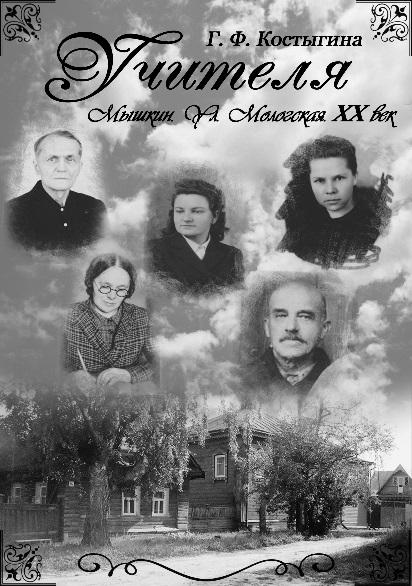 Костыгина Г.Ф. Учителя. (Мышкин. Ул. Мологская. XX век). - М. 2017. Таких краеведческих книг в Мышкине, написанных только на основании интервью или опроса, ещё не издавали, да и не только в Мышкине. Направление под названием «устная история», предмет которого акцентирует своё внимание на том, как сам обычный человек объясняет увиденное и понятое им прошлое его жизни, только-только стало оформляться в больших городах в виде серьёзных работ исследователей. Здесь можно привести свежий пример книги «История московских домов, рассказанная их жителями» (М.: «Эксмо». 2016).Галина Фёдоровна, постоянная слушательница Академии краеведения при Мышкинском народном музее, для себя поставила очень сложную для местной традиции задачу - собрать устные свидетельства об учителях не столько с позиции их профессиональной деятельности и заслуг, сколько через совокупность судеб и социокультурное житейское взаимодействие места их жительства - домом в масштабах одной городской улицы с городом. И время выбрано уже ушедшее и очень неоднозначное - XX век, связь с которым пока что ещё не утрачена окончательно, она удерживает живое дыхание памяти о людях и образах ими прожитого и увиденного. Так улица Мологская кажется средоточием жизни своеобразной учительской корпорации. Школа и просвещение - для культурного состояния города Мышкина как объекта истории, это основополагающие категории. Учительство, и как действие, и как образованное сообщество, интеллигенция - одна из самых важных системообразующих структур развития ценностного понимания жизни внутри города, его единство через знания. Благодаря автору книги это единство смотрит на читателя со старых фотографий обнадёживающим, самодостаточным взглядом знакомых учителей и обликом их домов, которые неожиданно приобрели важное качество одухотворённого места. Как это во время, рассказать и показать живой город с историей через судьбу его просвещённого сословия. Поздравляем автора!                  Обзор подготовил О.Б.КарсаковVI. КРАЕВЕДЧЕСКАЯ ПЕРЕКЛИЧКАЭтот раздел нашего журнала сегодня несколько необычен. Его почта оказалась и отнюдь не малой и отнюдь не ближней к Мышкину и даже ко всей Ярославии. Неближней как по тематике так и по адресам авторов.Мы поразмыслили над ней и решили значительную часть поступивших материалов включить в сегодняшний номер, хотя их отношение к нашему краю далеко не всегда хорошо ощутимо. А поступаем мы таким образом, исходя из приятного факта, что все эти материалы истинно краеведческие и с любовью рассказывают о разных уголках и разных людях России. А ещё и потому мы их охотно печатаем, что этими материалами люди откликнулись на наши предшествовавшие публикации. (На наш журнальный «радиомаячок»!) Уважаемые мышкинцы, познакомьтесь с этими краеведческими произведениями и Вы убедитесь в своеобразной ценности каждого из них.БОЛЬШЕВИК АРКТИКИВ предшествующем номере «Мышкинской Лоции» мы помещали повествование о нашем земляке, известном полярнике И.А. Копусове. И вот к нам поступил своеобразный отклик, читатели к нам прислали материал ещё об одном герое Арктики, которого Копусов хорошо знал лично. Вот какой это был человек…Было в этом человеке что-то от землепроходцев - Ермака, Дежнева, Хабарова... Не во внешнем облике, - а в сути. Конечно, не было ни дремучей бороды, ни одежды из звериных шкур, ни высоченных сапог. Гладко выбрит, в лёгком пиджаке и рубахе с открытым воротом, с непрестанно дымившей трубкой в углу рта, он производил впечатление типичного горожанина, делового человека, даже сухаря. По тому, как уверенно, неторопливо он снимал телефонную трубку, по лаконичным фразам, обращаемым к невидимым собеседникам, было очевидно, что дел у него невпроворот; что советов, указаний его ждут и на Енисее, где поплывут сейчас лесные плоты, и в Ленинграде на Канонерском острове, где идёт ремонт крупного ледокола, назначенного к плаванию в Арктику, и в Севастополе, где морские авиаторы заканчивают испытание новой крылатой машины для разведки полярных льдов.-	Таким я увидел его впервые в 1933 году.Для меня, в ту пору востроногого мальчишки-репортёра, весьма бойкого, но ещё не шибко грамотного, интервью с председателем «Комсеверопути» Лавровым было событием чрезвычайным. Хотя, конечно, я и не предполагал тогда, что отсюда, из переулка московского Китай-города, мой жизненный путь круто повернёт в волшебные романтические дали, дотоле известные мне только по романам Жюля Верна и трудам Фритьофа Нансена.После этого интервью я не мыслил иного занятия в жизни, кроме покорения полярных льдов. Должность спецкора газеты «Водный транспорт» предстояло совмещать с обязанностями кочегара второго класса на линейном ледоколе «Красин». И вот, наконец, привыкаю постепенно к ошеломительной качке. Вглядываюсь в туманную муть над забитым льдами Карским морем. С нетерпением жду встречи с Лавровым на Диксоне. Борис Васильевич должен прибыть сюда самолётом из Игарки, где он встречает заморских гостей. Пароходы из Западной Европы каждый год приходят туда за экспортным сибирским лесом.Диксонские старожилы, патриоты своего острова, радушно встречая гостей, обязательно знакомили их со своей святая святых - тщательно переплетённой и прошнурованной амбарной книгой. Какие уникальные автографы хранила она! Готический почерк Руаля Амундсена соседствовал с каллиграфическими завитушками Бориса Андреевича Вилькицкого - капитана второго ранга, флигель-адъютанта и начальника гидрографической экспедиции, открывшей в 1913 году Северную землю. Строчки, оставленные в книге капитаном нансеновского «Фрама» Отто Свердрупом,- корявые, как СУЧЬЯ полярного кустарника, говорили о ворчливом характере сего норвежского морехода. Привлекали внимание большие, точно нарисованные, буквы, явно выведенные рукой, более привычной к топору и карабину, нежели к перу; не мастак был расписываться Никифор Бегичев - боцман и зверопромышленник, человек из легенды, географ-самоучка, чьё имя осталось на картах Арктики. Свежие чернильные следы сохраняли факсимиле Отто Юльевича Шмидта и Владимира Ивановича Воронина - всего год назад, в 1932-м, академик и мореплаватель посещали Диксон, прежде чем порадовать мир блистательным, первым в истории сквозным рейсом на «Сибирякове» из Белого моря в Тихий океан.С почтением перелистывая эту уникальную летопись, я, однако, не мог не обратить внимания на то, что отсутствует фамилия Лаврова.-	Да очень просто, - ответил на мой недоуменный вопрос начальник радиостанции, пожилой дядя из военных моряков, давным-давно отслуживший и срочную, и сверхсрочную. - Эта книга для гостей. А Борис Васильевич нешто гость? Его, знаете, как коренные северяне зовут? Ненцы, скажем, или долганы, или опять же нганасаны, или эвенки? Большой тойон - большевик. Вот так! Тойон по-ихнему - хозяин.Да, всей своей кряжистой фигурой, резкими чертами обветренного, иссечённого морщинами лица, зорким прищуром темных, близко посаженных глаз Лавров органически вписывался в полярный пейзаж. Свой человек в Арктике, ничего не скажешь!Образ этот созрел в моем воображении, разумеется, много позднее и был основан не только на зрительных впечатлениях. Прозвище, данное Борису Васильевичу аборигенами тундры и тайги - Большой тойон - большевик, выражало все значение его роли государственного и партийного деятеля в начавшемся социалистическом переустройстве жизни на Крайнем Севере. Хозяином огромного края стал Лавров с началом первой пятилетки, возглавив «Комсеверопуть» - всесоюзное транспортно-промышленное объединение, действовавшее на территории Северной Сибири.Всюду, где шумела дремучая тайга, где залегали в недрах гор руды и горючие ископаемые, где текли студёные и быстрые реки, вековая тишина нарушалась ударами топоров, звоном пил, рокотом буровых станков, гудками пароходов, рёвом авиационных моторов. От Омска до Обской губы, от Красноярска до Енисейского залива и дальше на север по Карскому морю наступала большая трудовая армия, в которой все, от рядовых бойцов до высших командиров, несли службу по зову сердца, по велению времени. Увлечённые всенародным порывом, многие люди находили там СВОЕ истинное призвание. Так слилась с исторической судьбой России и личная судьба Бориса Васильевича Лаврова - 	революционера-подпольщика, кадрового солдата партии. Надо было ему в юные годы поучиться в Рыбинской семинарии Ярославской губернии и Петербургском университете, понюхать порох на баррикадах пятого года, глянуть на мир сквозь и тюремную решётку и морозную дымку северной ссылки, чтобы зрелым мужем стать в ряды строителей и защитников первого в мира государства рабочих и крестьян. Лавров вёл подпольную работу в оккупированной интервентами и белогвардейцами Одессе, был продовольственным комиссаром в Вятке. Возглавлял конторы Военторга в Средней Азии и на Северном Кавказе, был торгпредом СССР в Афганистане. Разными широтами и меридианами прошагал, пока на пятом десятка лет не осел в Заполярье - всерьёз и надолго.Поморы, сибиряки - люди трудолюбивые, бывалые, немногословные - недолго присматривались к посланцу Москвы волгарю Лаврову. В него поверили, признали его вожаком. Да и как было не верить, если с плотами ангарского леса через бурные пороги шёл, как рядовой сплавщик, он - председатель «Комсеверопути», если первым появлялся на субботниках по погрузке экспортного леса на скользких от ранних заморозков, ещё недостроенных причалах Игарки.Британский парламентарий Маттерс, побывавший в те дни на Енисейском Севере, по возвращению домой написал в газетах: «Игарка соединила с морями планеты Сибирь, теперь Енисей течёт на тысячи миль дальше, чем природа намеревалась это сделать, он течёт теперь до Ленинграда, до Гамбурга, до Роттердама, до Лондона и Нью-Йорка». Лучшим в мире был признан сибирский лес, вывозимый через Карское море, а Игарку стали называть сибирским «окном в Европу».Вспоминая обо всем этом в беседах со мною на Диксоне, Борис Васильевич с одобрением посмеивался: да, мировые торговые порты стали ближе и сибирским берегам, еще недавно запертым вековечными льдами. Судоходные фирмы из года в год снижают фрахтовые ставки на тоннаж. Выход Сибири к морю, организацию регулярных рейсов к устьям Оби и Енисея - все это по народнохозяйственному эффекту, по исторической значимости можно поставить в один ряд с такими достижениями первой пятилетки, как выплавка магнитогорского и кузнецкого чугуна, выпуск первых отечественных тракторов и автомобилей на Волге.В канун второй пятилетки правительство СССР поставило задачу: «Проложить окончательно Северный морской путь от Белого моря до Берингова пролива».Первым шагом к освоению первого участка от Оби и Енисея дальше на восток должен был стать ледовый поход группы морских и речных судов к устью Лены - открытие с моря далёкой бездорожной Якутии. И понятно, никому другому, а именно Лаврову поручалась эта труднейшая операция. В то время на всем огромном пространства от Диксона до Тикси была одна единственная радиостанция - на мысе Челюскин. Ни промеров судоходных глубин, ни прогноза погоды и ледовой обстановки для этого района не было и в помине...Не стану, за недостатком места, рассказывать о всех перипетиях труднейшего Ленского похода - суда благополучно пришли в Тикси. Коснусь только одного запомнившегося мне эпизода на мысе Челюскин. В тесной избушке полярной станции нас радушно встретили косматые бородачи. Лавров беседовал с ними, как с давними знакомцами, земляками, коллегами. Выяснял вопросы деловые, насущно важные: когда вскрывается и когда замерзает пролив Вилькицкого, каково преимущественное направление дрейфа льдов между морями Карским и Лаптевых. Чем богата окрестная тундра: имеются ли тут залежи извести, глины, пригодной для обжига кирпича?Особенно поразил меня последний вопрос: кирпичный завод в краю полярной ночи, каменные дома на вечной мерзлоте! Не утопия ли - такие мысли? Нет, для Бориса Васильевича, построившего Игарку - городок хоть и бревенчатый, но вполне современный, следующим реальным этапом полярного градостроения мыслились каменные дома. Далеко вперёд смотрел Лавров - большевик - хозяйственник!Умение мыслить перспективно сочеталось в Лаврове со способностью быстро принимать смелые решения -всегда применительно к объективно сложившейся обстановке. На обратном пути из Тикси мощные льды остановили караван Первой Ленской экспедиции неподалёку от пролива Вилькицкого. Лавров отпустил ледокол «Красин», столь необходимый Ленинградскому порту в наступавшей зиме, а сам с тремя транспортами – «Володарским», «Сталиным» и «Правдой» стал на зимовку у пустынных островов Самуила (позднее они были переименованы в острова «Комсомольской правды»).НА ДОЛГОЙ годичной зимовке за 77-м градусом северной широты со всем размахом проявились замечательные свойства Лаврова - не только как руководителя и организатора коллектива, но и как человека разносторонней культуры и завидного трудолюбия. Почему бы теперь, на 48-м году жизни, не попробовать себя на исследовательской работе? Ведь научился же он кое-чему у моряков и авиаторов, работая бок о бок не один год. Почему не организовать зимнюю разведку льдов с воздуха? Не беда, что самолёт У-2, оказавшийся в распоряжении зимующий экспедиции, очень уж мал - воробей да и только! Лётчик Мауно Янович Линдель, бывалый авиатор, настроен оптимистично.Задача оказалась нелёгкой. Но овчина стоила выделки! Впервые зимнее полярное море с высоты. Был охвачен наблюдениями неведомый дотоле район, в котором и в летнее-то время самолёты прежде не появлялисьЧерты характера Лаврова, руководителя-большевика, не чурающегося никакой черновой работы, натуры творческой, инициативной, всегда готовой на риск ради дела, блистательно проявились именно во время зимовки, когда иные чувствуют себя обречёнными на бездействие. А он действовал, вёл за собой людей, думал о будущем. Помнил, что приближается очередная арктическая навигация, будет Вторая Ленская экспедиция; сквозной рейс по всей трассе Северного морского пути, не удавшийся погибшему «Челюскину», предстоит осуществить ледорезу «Литке». Стало быть, морякам позарез нужны предварительные данные о весеннем состоянии льдов – и у Таймыра, и в североземельских проливах. Значит, надо слетать и туда! Тем более что там, на острове Домашнем, зимовщики второй год ждут - не дождутся парохода со сменой.  Через один час двадцать минут после взлёта с мыса Челюскин, когда позади остались и пролив Вильницкого, и североземельский остров Большевик, Линдель услышал стук в моторе. Выключил его, спланировал к мысу Гамарника (с 1937 года – мыс Медный). Биплан глубоко зарылся в мокрый снег. Поломка одного из цилиндров в моторе не оставляла никаких надежд на продолжение полета. Двигаться к обитаемой земле можно было только пешком. До острова Домашнего по прямой - километров сто пятьдесят. Это по прямой, по воздуху...На пятнадцатые сутки Лавров и Линдель, обросшие бородами, фантастически грязные и оборванные, с опухшими, полуослепшими от яркого солнца глазами подошли к бревенчатой избушке на острове Домашнем.Тот памятный день 27 июня 1934 года Борис Васильевич отмечал в Москве месяца четыре спустя как день второго своего рождения. Друзья собрались у него во Втором Неопалимовском переулке - пришли обнять, расцеловать, с орденом Ленина поздравить, накануне полученным в Кремле.-	 Спасибо, ребятушки, - тихо сказал: Борис Васильевич и голос его дрогнул. Помолчав, он усмехнулся и закончил весело:-	При таком раскладе жить мне положено никак не меньше ста лет.Лавров стал членом коллегии Главсевморпути - возглавил управление хозяйства и культуры народов Севера. Потом был создателем и руководителем большого геологического треста «НОРДВИКСТРОЙ», разрабатывавшего богатства недр Хатангского залива. По его инициативе на Котуе была построена шахта для добычи высококачественного угля, которая действует и сейчас. В 1936 году по инициативе Бориса Васильевича и при его непосредственном участии в реку Хатангу пришёл с моря с 500-тонной баржей буксир «Игарец» с грузами для Хатангского района, чем было положено начало судоходству на этой заполярной реке. Позже он возглавил экономический институт в Новосибирске, занимавшийся проблемами Севера.Борис Васильевич Лавров умер в тюрьме в 1942-м, на 56-м году жизни.XX СЪЕЗД КПСС возвратил ветерану партии и крупному хозяйственному руководителю Советского Севера его доброе имя. Оно увековечено на борту судна, бороздящего моря Арктики и Тихого океана. Теплоход «Борис Лавров» приписан к порту Тикси - морским воротам Якутии.В Игарке, которую основал и строил Лавров, его имя, к сожалению, нигде не значится... Вспоминаю ещё одну встречу с ним в этом заполярном городе, когда Борис Васильевич возвращался из Первой Ленской экспедиции. Над зеленоватой енисейской водой рябили разноцветные флаги многих держав. Посматривая на них, Лавров, потирая гладко выбритую голову, попыхивал трубкой:-	Все флаги в гости к нам, - как это у Пушкина? Поэт наш славно звучит на Енисее! И Александр Грин мог бы здорово тут все описать. Место вполне экзотическое, даже фантастическое, пожалуй...Продолжая беседу, мы шагали по причалам; Лавров, перебрасываясь шутками с иностранными моряками, рассказывал о заполярной ровеснице Магнитки и Кузбасса. Тот год, 1934-й, был первой юбилейной датой основанной пять лет назад Игарки. Совет Народных Комиссаров СССР отметил ее специальным приветствием первожителям Сибирского Заполярья. А в постановлении ЦИК СССР о награждении Бориса Васильевича Лаврова орденом Ленина среди прочих его полярных заслуг первой отмечалась огромная работа, проделанная им по строительству Игарки.Должна быть в Игарке улица Бориса Лаврова!Савва МОРОЗОВ, член Союза писателей СССР, заслуженный работник культурыРСФСР, почётный полярник.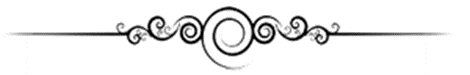 РАССКАЗЫ О СТАРЫХ ЖИТЕЛЯХ ДЕРЕВНИЗдравствуйте, уважаемая редакция! Очень содержательна и правдиво написана повесть «Председатель» в журнале «Мышкинская Лоция» №18(24), и герой Василий Георгиевич Новиков – сильная личность в колхозе, где всё тщетно, где при любых достижениях все остаются крепостными государства. Образы и судьбы разных городских жителей советской эпохи, на мой взгляд, замечательно удались писателю Михаилу Кураеву (например, повести «Капитан Дикштейн», «Зеркало Монтачки» и т.п.), теперь к ним я присоединяю и запоминающийся образ сельского жителя Василия Георгиевича Новикова. Мне кажется, он представляет собой параллель к образу жителя коммунальной квартиры Алексея Константиновича Иванова – героического подводника, которого и заслуженной наградой обошли, и последующая жизнь была тоскливо безысходна («Зеркало Монтачки»).Понравились стихи деревенской жительницы Марии Андреевны Лисицыной. Глядя на её фото, я вижу сходство черт ее лица с лицами моих предков по материнской линии – крестьян из бывшей карельской деревни Каменки Боровичского уезда Новгородской губернии (сейчас Любытинский район Новгородской области). Похожа Мария Андреевна и на мою покойную маму. Могу предположить, что её родная деревня Сменки была населена в XVII веке пришлыми, как и на новгородчине, карелами. Предлагаю Вашему вниманию свой очерк о людях «малой Карелии». В моем очерке два рассказа о деревенских жителях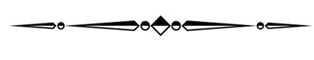 Крестьянский рол Курчиных в деревне КаменкеРассказ Яковлева Дмитрия Сергеевича(1929-2011)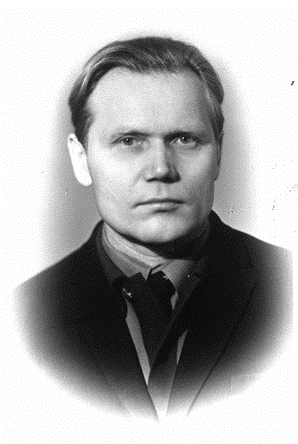 Яковлев Дмитрий Сергеевич родился в 1929 году в деревне Каменке, тогда Бельского района Боровичского округа Ленинградской области и прожил там до 16 лет, то есть до 1946 года, когда перебрался в Ленинград и поступил учиться в ремесленное училище.Начало рассказа Яковлева Д. С.Родители мои в своё время окончили начальную церковно-приходскую школу в Каменке при здешней церкви, говорили по-русски, но понимали и карельский язык.Мой дед Яков Фёдоров – карел, родился в 1863 году [Метр. книга, 1863]. Фамилий раньше не было, а деревенская кличка его – «Курчин». Нередко дед ходил на озеро ловить рыбу. Рыбу ловил, отплывая от берега на «ройке» – лодке из двух выдолбленных толстых осин, соединённых вместе. Если же деду на пути к озеру ненароком встречалась женщина с пустыми ведрами, то он с досады ругался по-карельски и возвращался назад.Бабушка Анита (Анна) со стороны отца была родом из деревни Ерзовки Никандровской волости /Примеч. 14/, и когда в конце 1880-х годов она вышла замуж, то в доме мужа Якова Фёдорова в деревне Каменке, по её рассказам, плохо понимала свою свекровь Параскеву Никонову, говорившую только по-карельски. У деда с бабушкой было семеро детей: четверо сыновей – Иван, Петр, Сергей и Василий и три дочери. Дочерей Ольгу, Кушу (Акулину) и Паню (Параскеву) в разное время выдали замуж за местных жителей: в Каменку, в Зубово и в Долганово.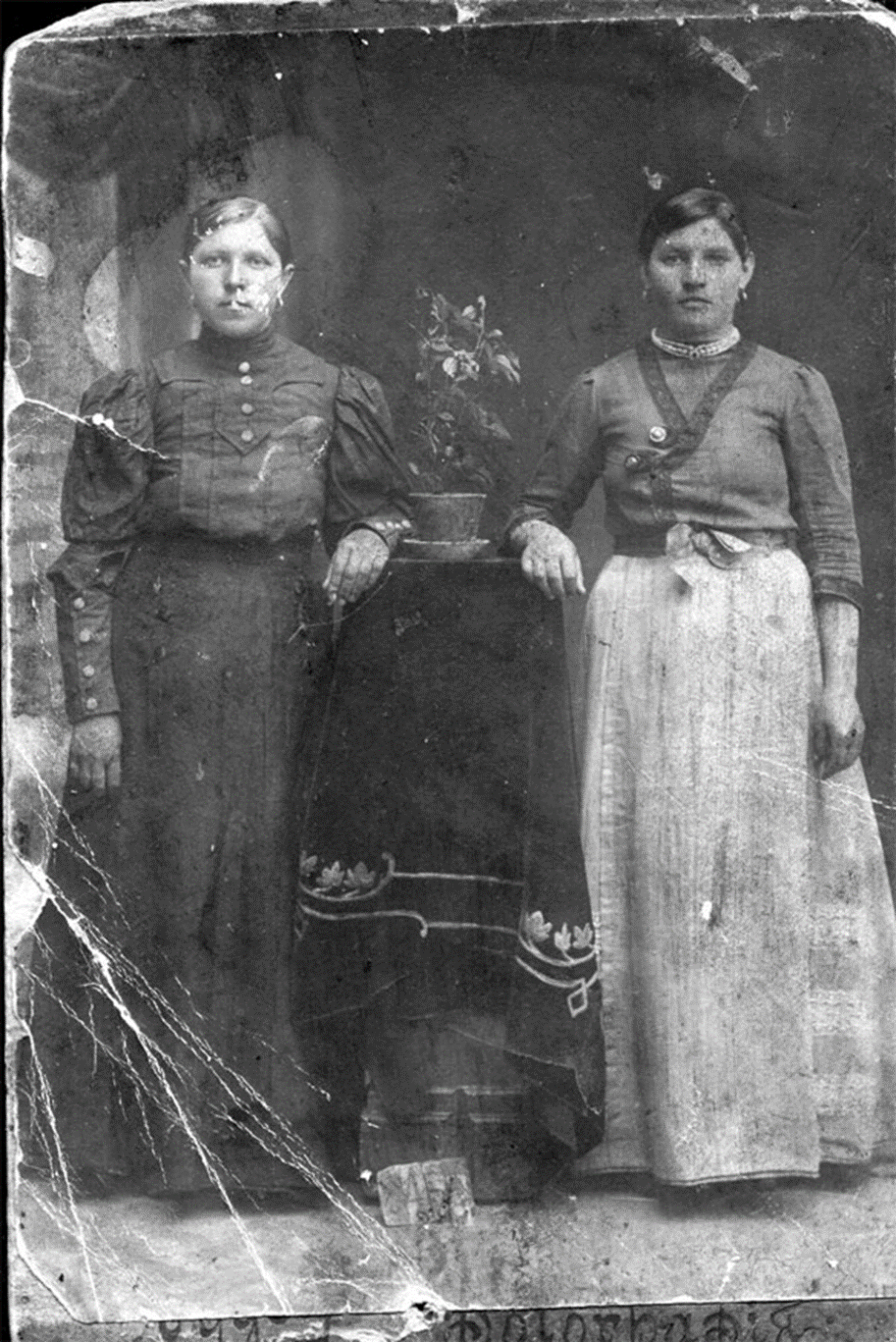 Ольга и Акулина Яковлевы в девичестве. Фотография 1912 г.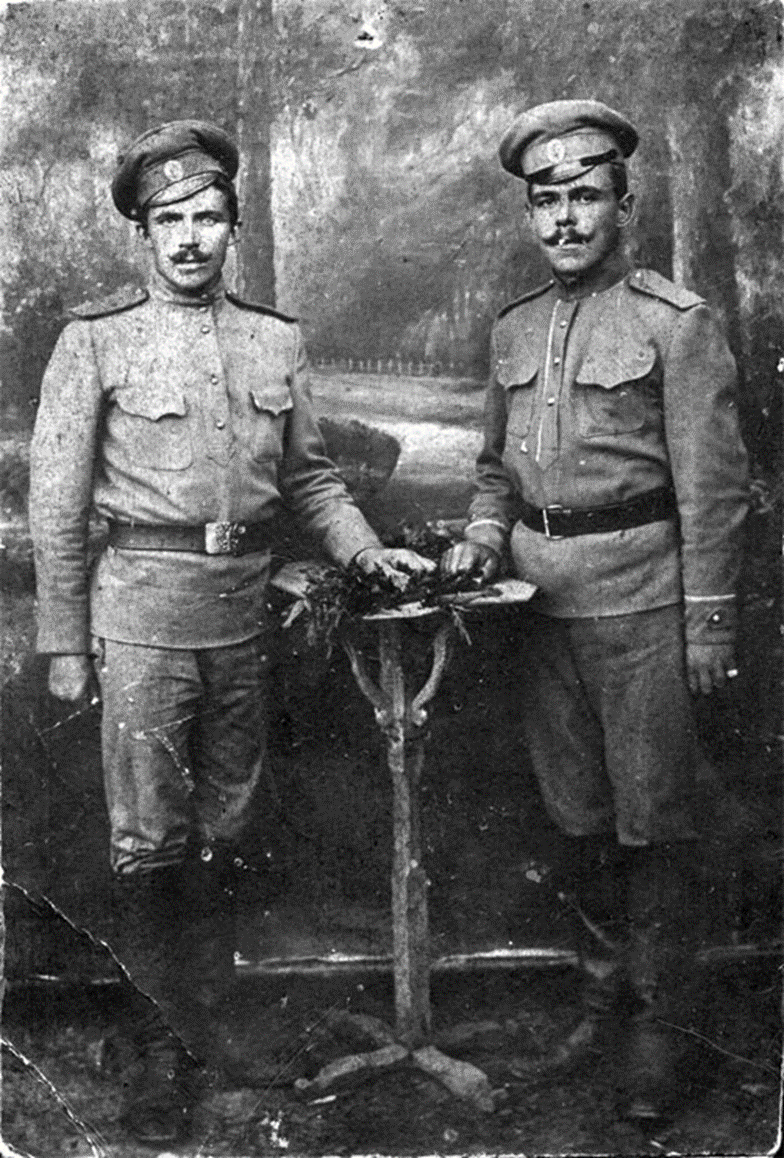 Уроженцы деревни Каменки – Курчин Иван Яковлевич (1890 – 1966) и Никифоров Алексей (1887 – 1935), служившие в царской армии во время Германской войны. Фотография 1915 г.Мой дядя, старший сын деда Якова - Курчин Иван (на фото – слева) до революции ездил на заработки в Питер, где с 1909 до 1914 года с перерывом работал чернорабочим на фабрике роялей «Я. Беккер». Воевал на германском фронте. После Гражданской войны вернулся в деревню и женился. Жена его Василиса Семёнова - родом из карельской деревни Почерняево. Оба они состояли в партии большевиков и принимали активное участие в коллективизации. В 1930-е годы Иван Яковлевич построил в Каменке для своей семьи новый деревенский дом. Во время последней войны 1941 – 1945 гг. он был председателем Каменского сельсовета.Справа на фото стоит в военной форме Никифоров Алексей – свояк, муж Ольги Яковлевой (см. выше рис. 2). Алексей был из семьи деревенских торговцев, которые имели здешнее прозвище «Разуваевы». В 1920-е годы Никифоровы расширили торговлю: брат его завёл лавку в Киришах, а Алексей – в Чудове, куда и переехал со своей семьёй на жительство.Уроженец деревни Каменки – Яковлев Петр Яковлевич (1893 – 1938).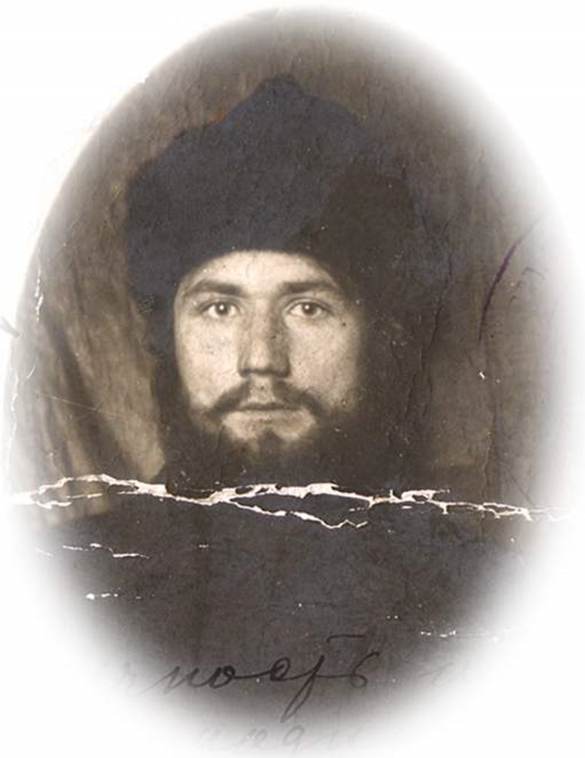  Фотография 1919 г.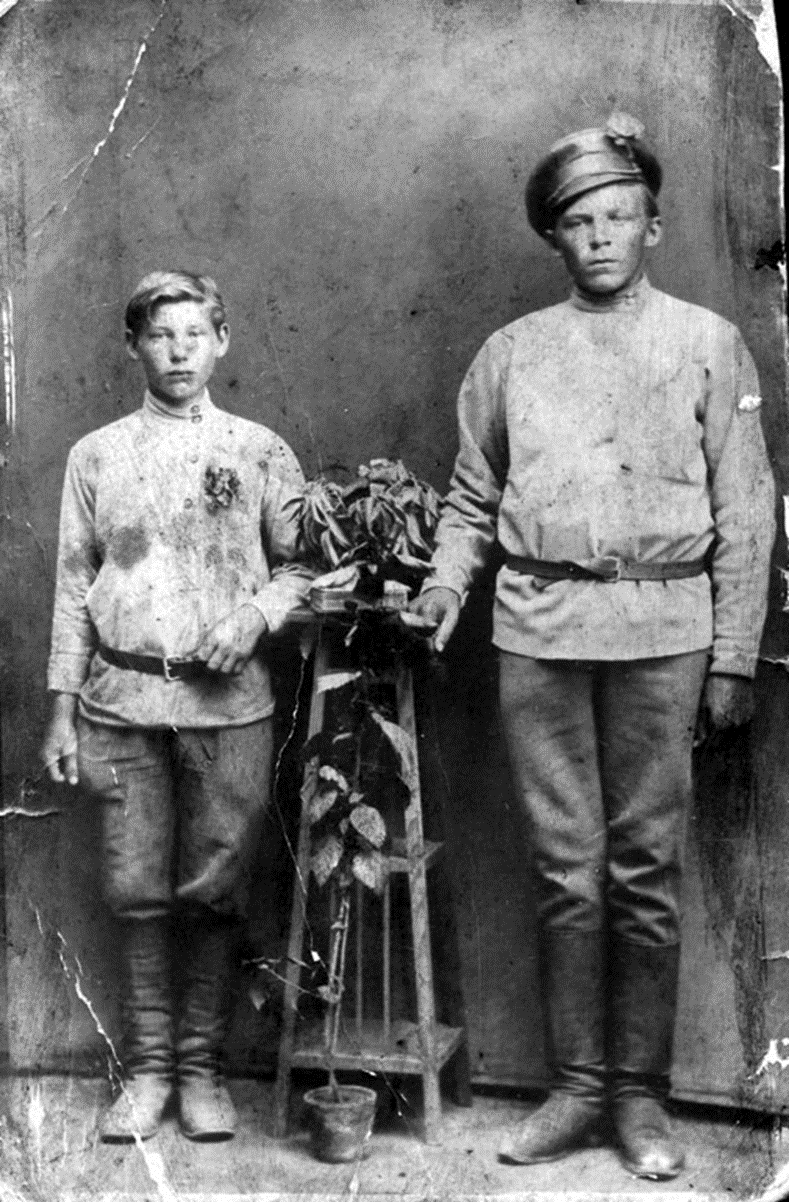 Второй сын Яковлев Петр Яковлевич ещё до революции пошёл по церковной линии. Окончил начальную школу в Никандрове и духовное училище в Новгороде, куда поступил по рекомендации приходского священника. Петр Яковлевич служил в Чудове псаломщиком, дьяконом и, уже будучи священником, оказался жертвой репрессий 1937 года.Самый младший сын Кудряшов Василий Яковлевич (на фото – слева) жил в Каменке до коллективизации. Во время коллективизации уехал в Ленинград и стал работать на заводе. В годы блокады Ленинграда ушёл в ополчение и пропал без вести в 1942 году.Мой отец Яковлев Сергей Яковлевич (по счёту - третий сын, на фото - справа) с моей матерью Анастасией Алексеевной (урождённой Максимовой, родом из Каменки) до середины 1950-х годов оставались в деревне в нашем родовом доме Курчиных, доставшемся от деда Якова. Дом и хозяйственные постройки располагались в виде буквы «П» под одной общей крышей. По существу это был даже не один дом, а два (два отдельных сруба). Первый более старый дом был с печью. Во втором печь была ещё не построена, но место для неё было; этот дом использовался, как летний. Под большой общей крышей располагались хозяйственные постройки: конюшня на трех лошадей (две рабочих и жеребёнок), помещение для пяти коров, помещение для овец, клеть для хранения дров и участок двора для телеги и саней, где были ворота на улицу. На верхнем ярусе скотного двора располагалось другое подсобное помещение и хранилось повседневно расходуемое сено. Но основной запас сена хранился в большом сенном сарае нашей семьи, стоявшем в поле. Надо сказать, что поля жителей нашей деревни находились в непосредственной близости от Каменки.  Уроженцы деревни Каменки, младшие сыновья Якова – Сергей (1901 – 1971) и Василий (1908 – 1942). Фотография 1917 г. Коллективизация у нас проходила в 1937-38 годах. Колхоз в Каменке назывался «Красный пахарь». Нашей семье пришлось сдать в колхоз четырех своих коров, всех лошадей и инвентарь. Одну корову по кличке «Ночка» нам оставили. Все, кто держал коров, должны были сдавать на молокозавод (государству) 300 литров молока в год. Благодаря высокой жирности молока нашей коровы, мы сдавали только 140 литров в год. Свиней и кур в колхоз не отобрали. Бабушка Анита была против коллективизации и поэтому перестала знаться со своим старшим сыном Иваном – председателем нашего сельсовета, а потом переехала в Ленинград нянчить внуков от младшего сына Василия. 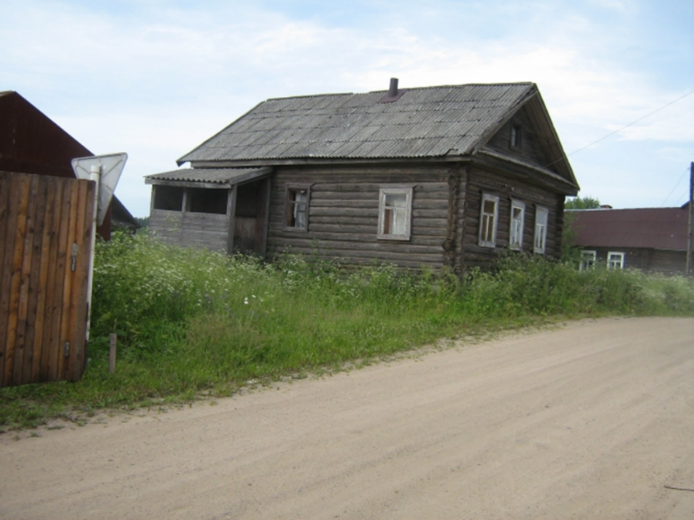 Председателем сельсовета был Храбров, и после него с 1940-х годов – Курчин Иван Яковлевич. Теперь про моего отца отдельно. Во время коллективизации он в колхоз не вступил, а предпочёл уехать в Чудово, где начал работать на стекольном заводе. Потом вернулся и стал работать в ближайшем леспромхозе. Семья всё это время оставалась в Каменке. Отцу пришлось воевать две войны: Финскую и Отечественную. Во время последней войны Яковлев Сергей Яковлевич служил на аэродроме под Ораниенбаумом по технической части, потом, когда вошли в Германию, ему предложили стать интендантом. Окончил войну в звании старшего лейтенанта. После войны работал в «Промартели» в Любытино. От этой артели организовал в Каменке сапожную мастерскую. В 1953 году наша семья перебралась в новый город Кировск под Ленинградом. Умер Сергей Яковлевич от эмфиземы лёгких в 1971 году, не дожив немного до 70 лет.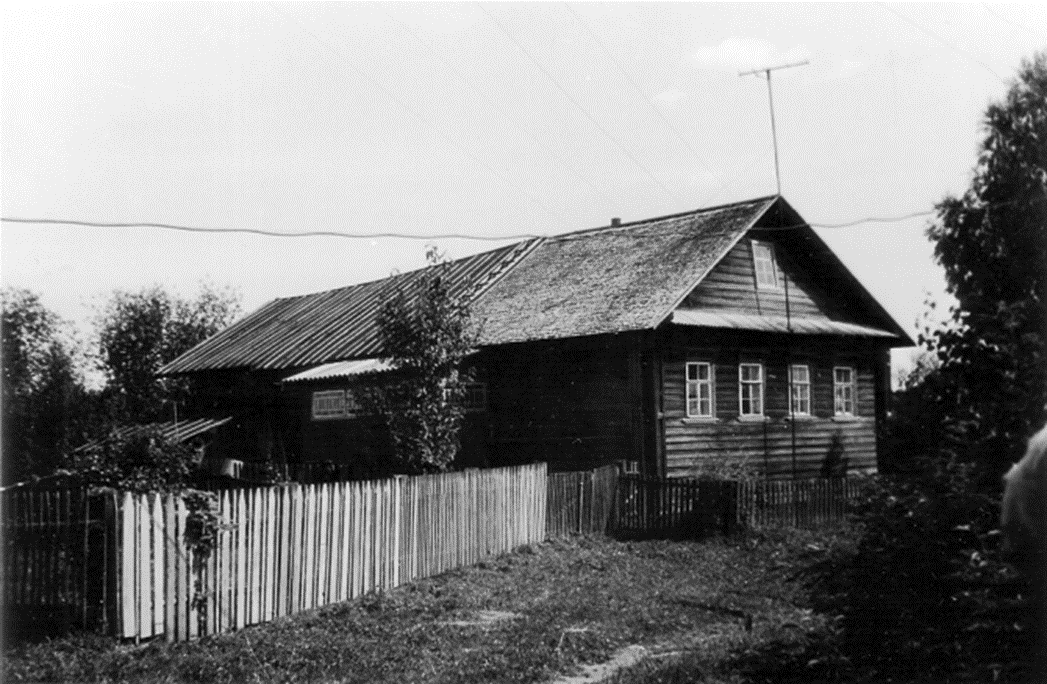 Интересно заметить, что все сыновья деда Якова получили разные фамилии. Старший сын Курчин Иван был записан в документах по нашей старинной деревенской кличке «Курчины», два следующих сына – Яковлев Петр и Яковлев Сергей записаны по отчеству отца, младший сын Кудряшов Василий записан по своей деревенской кличке, что связано с вьющимися, курчавыми волосами. Дом (новострой 1960-х гг.) и прилегающий вокруг него пустырь на месте старинного подворья Курчиных в деревне Каменке. Это крестьянское подворье (между подворьями Сенькиных и Бориных) выходило на центральную площадь деревни напротив усадьбы дворян Суворовых. Отсюда начиналась дорога на Ушково. Фото автора (Шварёва Н. М.), 2008 г. Дом Курчина Ивана Яковлевича постройки 1930-х годов в той части деревни, которая называлась "Табачный край". В 1990 г. в этом доме прежние хозяева уже не жили. Фото автора, 1990 г.Говоря о старине, будет кстати упомянуть и о моей крёстной Вихровой Марии Павловне из рода Павловых. Павловы, по-деревенски, – «Еровы», жили в доме, который стоял недалеко от церкви на противоположной стороне площади в начале Симоновской дороги. У них хранился портрет генералиссимуса А. В. Суворова, а на чердаке дома - старинные книги и журналы из усадьбы Суворова. Ещё до финской войны приезжали в Каменку сотрудники музея из Ленинграда, всё забрали. В вознагражденье дали радиоприёмник «Колхозник», работавший на батареях, и велосипед /Примеч. 15/.В 1930-е – 1940-е годы дети нашей и соседних деревень учились в школах, где преподавание всегда велось на русском языке:В Каменке – четырех классная начальная школа,в Никандрове – школа семилетка,в Шереховичах – школа семилетка,в Любытине (бывшем Белом) – школа десятилетка,в Зарубине – школа десятилетка.В 1930-е годы редкие жители деревни, которым удавалось переезжать на работу в города и иные места, получали паспорта, где они были записаны русскими. И это было в порядке вещей, как и положено. Но, вместе с тем, и в Каменке и в соседних деревнях жители всё время помнили, что они происходят из карел. В деревнях говорили по-русски, говорили между собой и по-карельски, особенно, старые люди. И окружавшие их малые дети перенимали сами собой от бабушек, дедушек и пожилых соседей карельские слова.В 1999 году Яковлев Дмитрий Сергеевич, проживший большую часть жизни в городе, назвал (по просьбе автора) некоторые местные карельские слова, которые ему запомнились с деревенского детства. Вот эти слова и их русский перевод в понимании рассказчика:веси – водаанна ветта – дай попитьтата – папакиугва – печькалитки – пироги из пресного тесталузика – ложкакойра – собакасика – поросеноквасика – теленокшиха – пиладянки - варежкиканнель – гуслииги – рекапу – дереворойка - лодка из 2-х долблёных осиновых брёвенмудо – земляперкеле – чëртПродолжаем рассказ Дмитрия Сергеевича.В деревнях были строгие правила жизни и честные. Воровства не было, не было и замков на дверях деревенских домов. Вместо замка – палочка в дверном кольце. Если даже прутик вставил в кольца двери, никто не войдёт. Прутик в дверях – это значит: «Никого нет дома». Цыгане, которые останавливались около нашей деревни табором, и те соблюдали наши законы. Если что случится, мужики изобьют до смерти.Мы в молодости с нашими деревенскими девками ночевали на сене в сарае и понимали: «Попробуй, тронь девку! Ни, ни». Порода правдивых и честных людей: «Не тронь чужого! Не укради!» Если украл, лучше уходи из деревни.До войны карелы жили в деревнях следующих сельсоветов:1. Каменский сельсовет (Каменка, Колоколуша, Ослякино, Фольково, Ушково, Горка, Александровка, Горушка, Почерняево, Симониха);2. Большегорский сельсовет (Большие горы, Коккелева горушка, Заручевье, Бобирино, Песчаница);3. Ножкинский сельсовет (Ножкино, Долбеево, Кадилиха, Зубово, Чёрная Московка, Глëздово);4. Одринский сельсовет (Одрино – лесопункт)5. Никандровский сельсовет (Никандрово, Долганово, Откуши, Хвошно, Печно, Жар, Клещино, Рогозово, Красная Гора)Были карельские деревни и дальше в сторону Тихвина, уже за пределами Никандровской волости. Вот, к примеру, наша семья ещё в бытность, видимо, прадедов породнилась с жителями деревни Звонец (рядом Карельское Раменье), что в 30 км к северу от Каменки. Оттуда родом были Журины - двоюродные братья отца. Один из Журиных – Василий Николаевич в довоенные и послевоенные годы работал председателем колхоза в деревне Остров Агафоновского сельсовета.Жители Каменки, уезжавшие по делам в другие места, пользовались сообщением по железной дороге. Издавна ходили, а зимой ездили на санях, за 60 км на станцию Торбино железной дороги Москва – Петербург. Потом стали ходить и поближе за 20 км в Любытино, где кончалась железнодорожная ветка от Окуловки, построенная позднее. И совсем в ту пору не пользовались построенной в 1929 году северной железной дорогой Ленинград – Сонково – Москва. Сюда до ближайшей станции Киприи было хоть и ближе, чем до Торбина, но останавливало бездорожье.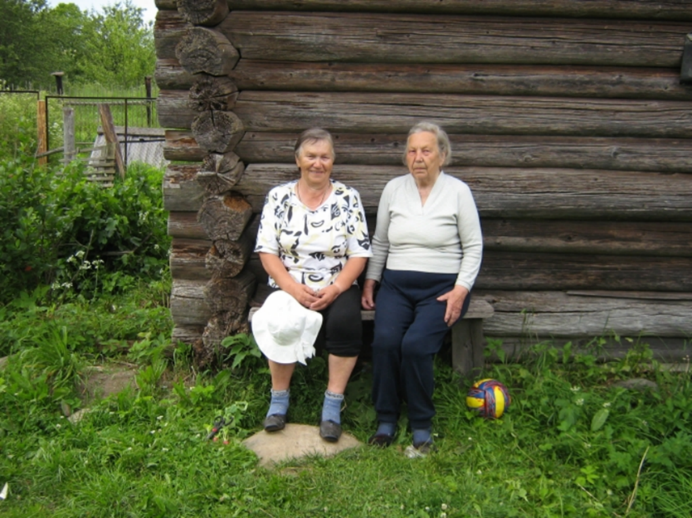 Во время войны Каменка оказалась в тылу Волховского фронта. Через деревню двигался военный транспорт, шли на фронт воинские части и возвращались раненые красноармейцы. Порой те и другие останавливались на ночёвку в избах деревни. В эту пору по старинному Аракчеевскому тракту (именно так называли его местные жители) в направлении Тихвина была проложена временная дорога – лежнёвка, пересекавшая железную дорогу у станции Киприя. Дорога – лежнёвка была проложена через болота и на Малую Вишеру. А летом 1942 года военными и мобилизованными девушками за два месяца был построен железнодорожный путь от Любытина до станции Неболчи.После войны, когда отец вернулся с фронта, я, при первой же возможности, получил рабочую специальность в ремесленном училище в Ленинграде и был направлен на работу в город Кировск Ленинградской области, куда вслед за мной переехала из деревни вся наша семья. Отслужив в армии, устроился на работу в Ленинграде, а мои сестра и брат и сейчас живут в Кировске.Так же, как и наша семья, и другие жители Каменки в поисках лучшей жизни разными путями окончательно переехали в рабочие поселки и города. В первую очередь, уезжали подростки 14 – 16 лет, поступившие в ремесленные училища и школы фабрично-заводского обучения. Старики, которые ещё оставались в деревне, постепенно все умерли. Лишь летом в Каменку из городов приезжают кое-кто из прежних жителей деревни и дачники, многие из которых – потомки местных жителей.   Пенсионерки Таисия Павловна и Екатерина Павловна Кузнецовы (дев. фамилия) отдыхают летом в родной деревне Каменке. Фото автора, 2008 г.А как начинается очередная зима, так деревня пустеет. К 2009 году в ней зимовало восемь человек, и в их числе только двое уроженцев Каменки: Иванов («Воронцов») Н. М. и Петрова («Разуваева») Н. В. (Конец рассказа Яковлева Дмитрия Сергеевича).(Окончание очерка следует…) Н. Шварев.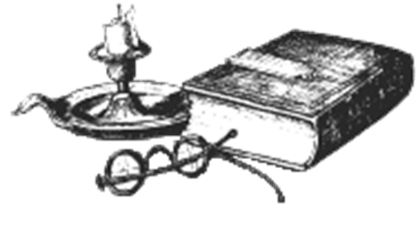 ГАГАРИЯ, КОЕЙ НЕ БЫЛО.  ГАГАРЫ, КОТОРЫЕ БЫЛИ.Владимир Константинович Семибратов – наш давний друг. Ученый из далекой Вятки не раз приезжал в Мышкин на наши Опочининские и Касьяновские чтения. Он нередко печатается в наших мышкинских изданиях. А сегодня он предложил вниманию редакции весьма любопытное сообщение  о своих земляках и своей малой родине. Этот материал успешно участвовал в российском конкурсе «Расскажу о своем народе» и был опубликован в недавнем номере «Литературной России» Когда преподавательница немецкого попросила однажды иногородних студентов рассказать на этом языке, как мы на летние каникулы добирались до дома, я оказался в самом «невыигрышном» в смысле перевода положении. Одно дело сказать: сел на поезд (самолёт) и приехал (прилетел), и другое: сел на поезд, потом плыл на теплоходе, ехал на попутной машине, шёл пешком…  Далеко находилась Гагария!Это как в известном экспромте Николая Михайловича Рубцова:Я уплыву на пароходе,Потом поеду на подводе,Потом ещё на чём-то вроде,Потом верхом, потом пешкомПройду по волоку с мешком – И буду жить в своём народе!  А мой народ издревле был сосредоточен в Уржумском, Малмыжском, Сарапульском уездах бывшей Вятской губернии, большую часть территории которой унаследовала нынешняя Кировская область. Ещё в давние времена получил он среди других вятских жителей (тех самых, что «семеро одного не боятся», «на полу сидят и не падают» и т.п.) собирательное название «гагар», или гогар (помнится, моя матушка Евдокия Филипповна даже фамилию первого космонавта планеты произносила как Гогарин). Объяснить происхождение названия этой группы русских, поселившихся в незапамятные времена среди вятских удмуртов, марийцев и татар, пытался классик отечественной этнографии Дмитрий Константинович Зеленин. В одном из своих трудов он приводил несколько версий: повинно в таком прозвище или пристрастие к бурлачеству, или насмешливый нрав (диалектное «гогарить» означает «смеяться»), или «высокий рост, чернота, крикливость».В подтверждение своих рассуждений учёный цитировал напечатанную в 1883 году в губернской газете статью священника Бабушкина из села Вятские Поляны Малмыжского уезда. Тот писал, что живущие в округе гагары – «народ видный, статный, высокий, красивый, большей частью брюнеты, одеваются чисто и со вкусом; пчеловоды; плохие земледельцы, по сравнению с вятчанами; речь их отрывистая и бойкая; среди них весьма много староверов». 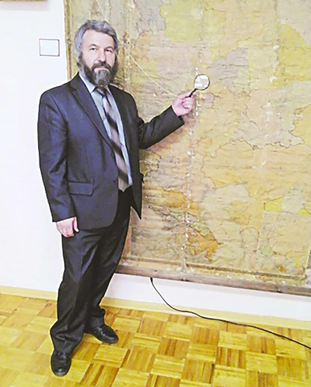 Автор у старой географической карты. Где ты, страна Гагария?Скорее всего, именно речь, похожая на гоготание гусей, и могла дать основание для прозвища. Бытующее на Вятке слово гагайкать (варианты: гагакать, гагать, гаганить, гагахать, гагачить, гагайничать) означает, согласно словарям местных говоров, «неистово, с исступлением кричать», а также «издавать звуки, характерные для гуся». Похожие звуки характерны и для гагары, однако повода для прозвища она дать не могла хотя бы потому, что ареал распространения этой северной птицы Вятского края не затрагивает. Замечание батюшки о том, что гагары представляют собой «помесь вятчан с казанцами и беглецами из разных племён великой России», Зеленин посчитал довольно убедительным. Добавлю от себя, что в пользу казанцев говорит такой факт: часть гагар жила в сопредельных с Вятской губернией казанских уездах, например, деревне Жилой Рудник, откуда некоторые из них, по фамилии Родыгины, переселились в Малмыжский уезд. Жилой Рудник – родовое гнездо и моих предков по матери, в девичестве Родыгиной, и живущего в Екатеринбурге композитора Евгения Павловича Родыгина, автора «Уральской рябинушки» и других давно ставших народными песен. Другим знаменитым потомком гагар, обосновавшихся в соседнем с Малмыжским Уржумском уезде, может считаться великий поэт Николай Алексеевич Заболоцкий.Жили гагары и в родном уезде Зеленина – Сарапульском (ныне эта территория входит в состав Республики Удмуртия). Там они зарекомендовали себя как (цитирую этнографа) «народ умный, с сознанием собственного достоинства, чистоплотный, крикуны, спорщики». Здесь же в детские и юношеские годы будущий учёный обратил внимание на необычное произношение гагарами некоторых слов (например, они говорили не Ванька, чайку, а Ванькя, чайкю). Но главной особенностью речи была замена в некоторых словах звука ц на звук с. От этого, помнится, никак не мог избавиться мой школьный товарищ Миша Медведев, памятный мне фразой «Куриса на улисе водису пьёт».Совсем недавно в мои руки попала автобиографическая повесть поэта Николая Ивановича Рыленкова «Сказка моего детства». В ней я с удивлением прочитал о том, что в смоленской деревне Плетнёвке и взрослые, и дети говорили именно так, вот соседи и дразнили их: «Куриса снесла яйсо. Волк ссапал овсу. Сарь сарюет. Сариса саря салует». Подобные речения были и в языке жителей родной деревни мамы Петропавловска, и Медового Ключа, куда она вышла замуж за моего отца Константина Ивановича. От родителей, бабушки Анны Евсеевны и тётки (сестры матери) Валентины Филипповны услышал я в детские годы апокрифические рассказы о Ноевом потопе и спасавшемся от преследователей Иисусе Христе, духовные стихи о городе Роиме (Иерусалиме), песни с такими реликтовыми словосочетаниями, как «во сырыем во борочке, на сухием на пруточке», анекдоты о вятских людях... А сказка про Шелудивого Пса, без которой не засыпает теперь моя маленькая внучка, оказалась настолько оригинальной, что мои попытки найти хоть что-то похожее по сюжету в многочисленных фольклорных сборниках, до сей поры успехом не увенчались.Надо сказать, что архаичные формы речи сохранялись в быту довольно долго. Хотя шли 60–70-е годы XX века, мы, ребятишки, как и наши далёкие предшественники, называли своего отца тятей, а не папой или папкой, тем более что последнее слово означало болячку, нарыв на теле (говорили, например: такой-то весь в папках). Если большую часть вятчан в детстве словом кока пугали, имея при этом в виду некое мифическое существо, которое могло «забрать» детей в случае их капризов, то у нас так называли крёстную мать. Устрашали же юных неслухов Ягибицей и Букарицей (говорили: Ягибиса, Букариса), которые могут сгрибать и спикорчить.  Боялись мы и Муртазы с мешком, ожидаемого со стороны деревни Новое Кошкино (туда, «в татары», моя бабушка обычно ходила продавать семена помидоров и огурцов). Памятна мне добрая Лесная Бабушка, «посылавшая» из чащобы вместе с ходившим туда на заготовку дров отцом и матерью гостинец в виде куска чёрного хлеба. Этот начинавший черстветь остаток родительской трапезы казался таким вкусным!Иные бытовавшие среди моих земляков речения шли из столь глубокой древности, что кажется удивительным, как они вообще могли сохраниться. Например, древний падеж прямого дополнения в выражении «Башка сломить!», которое мог услышать вслед себе чем-то уж очень не угодивший кому-то человек. Это как в былине про новгородского удальца Ваську Буслаева, который после буйной молодости решил «душа спасти». Но где Великий Новгород и где Медовый Ключ!? И из каких времён выражение «назадь переды», означающее, что дело сделано шиворот-навыворот?А вот это, совсем уж, кажется, абракадабра: «Шёлуди-макары, поехали в татары!». Так говаривала моя бабушка, загоняя клубы дыма в растапливаемую ею русскую печь. Вероятно, необходимо целое исследование, чтобы объяснить каждое из этих слов, как сделал это применительно к поговорке «Куда Макар телят не гонял» гениальный лингвист Роман Осипович Якобсон.   Опустившегося, грязного человека у нас называли «шу́дарец», при этом объяснить происхождение этого слова никто не мог: шударец, да и всё. Но не любопытно ли «странное сближенье» его звучания с названием низшего сословия древнеиндийского общества – шудры?Давно исчезли с лица малмыжской земли Медовый Ключ, Петропавловск и другие деревни, населённые некогда гагарами, потомки которых, как правило, и не ведают о том, что их предки были носителями своеобразной культуры, хранителями древних обычаев и неповторимой речи. Изданный более полувека назад сборник сказок венгерских цыган назван так: «Никогда не было тебя, Цыгания!». То же можно сказать о Гагарии, память о которой и заставила меня рассказать о своём народе.  Владимир Семибратов, г. Киров – на Вятке.«ЗА УСЕРДИЕ»В наших сообщениях о мышкинском прошлом нам случается сообщать о наградах старинных мышкарей. Особенно часто такие упоминания бывают о людях из купечества. Многие представители этого сословия в Мышкине были награждены медалью «За усердие». И вот сегодня Г.И. Махаев предложил нам материал рассказывающий о такой награде и приводящий примеры награждений, имевших место в разных городах нашей губернии. В дореволюционной России награждение людей разных сословий происходило по разному. Вот для купечества получить какой-либо орден было крайне затруднительно. А вот медаль, пожалуйста! Хотите серебряную, хотите золотую, но для этого нужно очень постараться, поусердствовать. Поэтому и сама медаль называлась «За усердие». В основном купечество награждалось такой медалью за значительную благотворительность, выражавшуюся в хороших денежных суммах, строительстве церквей, часовен, богаделен, школ и так далее.Расскажем о двух таких награждениях, бывших практически в одно и то же время. Два купца из двух соседних уездных городов Углича и Рыбинска награждаются медалями. Угличский второй гильдии купец Александр Кожевников в деле благотворительности превзошёл многих своих собратьев по цеху. Угличский городничий надворный советник Николай Никитич Ланской в феврале 1815 года подает бумагу в губернию с просьбой о награждении Кожевникова золотой медалью за заслуги перед городом и Отечеством.Ознакомившись с благими деяниями купца, ярославский губернатор в свою очередь посылает прошение Главнокомандующему Петербурга с просьбой наградить купца Кожевникова. В прошении были перечислены все благородные его поступки: «Господину Главнокомандующему Санкт Петербурга. Управляемой мной губернии в городе Угличе существует доселе каменная палата, в которой жил Святой Благоверный царевич Дмитрий. Время от времени здание сие достигло ветхости, но тамошний второй гильдии купец Александр Кожевников в 1808 году привел его в благовидность, а нынче для лучшего сохранения столь важного памятника покрыл железом.Усердие купца Кожевникова более всего обращает на себя внимание, что и при всех других случаях он, не перестаёт жертвовать состояния на пользу общую. Так в палатах Святого царевича Дмитрия стенное письмо стоило 500 рублей серебром, а железная крыша с крашением краской 700 рублей серебром. Им же пожертвовано в милицию 1500 рублей серебром, на ополчение 1000 рублей серебром и в пользу инвалидов 500 рублей серебром. И так покорнейше прошу Вас Высокопревосходительство употребить благосклонное правительство о награждении купца Кожевникова в пример другим – золотой медалью» Михаил Голицын.В Петербурге, изучив и оценив благие дела угличского купца, дали ответ: «Министерство Полиции, Департамент исполнений, отдел второго июня 1815 года номер 1647. Господин Ярославский гражданский Губернатор. По представлению Вашего Сиятельства об угличском купце второй гильдии Кожевникове, который по отличному усердию своему ко благу общественному пожертвовал четыре тысячи рублей серебром. Признавая такое усердие купца Кожевникова заслуживающим признательность Правительства, я поручаю Вашему Сиятельству, изъявить ему оную со стороны Министерства Полиции установленныя порядком».Второй случай, вероятно, даже значимей, в масштабах государства. В сентябре 1814 года Ярославский Губернатор подаёт в Петербург бумагу с просьбой о награждении рыбинского городского головы купца второй гильдии Андрея Ильинского золотой медалью. В этом прошении перечислены все заслуги рыбинского Головы перед Отечеством: «Рыбинский градский голова купец второй гильдии Ильинский Андрей, имеющий уже за усердие к Государственной пользе Всемилостивейшее пожалованную ему золотую медаль на алой ленте в продолжении настоящих трёх лет с особенною ревностью во всех пособиях, повинностях и даже пожертвованиях какие требовалось по чрезвычайным обстоятельствам для общей пользы.Купно с тем деятельно старался как об умножении городских доходов так и о постройке общественных зданий к выгоде города, по занятии Москвы неприятелем и при движениях казённых и партикулярных транспортов с верху Волгу к Рыбинской пристани успев сохранить в умах граждан совершенное спокойствие». В Петербурге рассмотрели прошение и постановили: «Октября 7 дня 1847 года Комитет по выслушании прилагаемым присей записке Главкомом в Санкт Петербурге о награждении Рыбинского городского головы Ильинского золотой медалью на голубой ленте положил: Рыбинскому градскому голове Ильинскому за ревностное содействие в пожертвованиях и за благонамеренные его поступки наградить золотою медалью на голубой ленте».И третьего декабря 1814 года Ярославский губернатор Михаил Голицын лично вручил рыбинскому городскому голове Андрею Ильинскому золотую медаль на голубой ленте с надписью «За усердие».И ещё об одном награждении мы вам расскажем. На сей раз об ярославском чиновнике. Начинал свою службу Николай Григорьев Попов, сын обер-офицера, в Данилове копиистом в Военном суде 10 февраля 1798 года, получив свой первый классный чин - четырнадцатый. Со времён Петра I и до дней 1917 года в Российской империи. Существовала «Табель о рангах». И что же определяла эта так сказать, государством определённая служебная лестница?Для мелкого незнатного дворянина очень даже и немного, а вот для человека из «подлого» сословия и вообще-кроха. Конечно, прослужив «беспорочно» много-много лет, можно было даже и дворянство получить, но, вряд ли, многие до этого дослуживали. Вот посудите сами: срок нормального продвижения по службе от коллежского регистратора (14-й класс) до статского советника (пятый класс) составлял для дворян от 4 до 37 лет службы. А для недворян от 6 да 40 лет. В среднем для перехода из одного классного чина в другой срок службы составлял по четыре-шесть лет и только за особые отличия срок мог быть сокращён на два года. Так вот, наш герой Н.Г. Попов, прослужив в городе Данилове 11 лет беспорочно и дослужившись до чина коллежского секретаря (это десятый класс), был переведён в том же чине в Ярославль, в Приказ Общественного Призрения секретарём. И вот, ревностно служа в этой должности, Николай Григорьевича Попов, «не отступая от дел», принимает горячее участие в работе различных комитетов: в Военной силе, о снаряжении полков, о пособии разорённым при нашествии неприятеля, о составе подвижного магазина, о заготовлении лошадей, по питейным в Рыбинском и Романовском уездах, о благоустройстве Ярославля и даже в Комитете о распространении прививаемой оспы.За все его труды он не раз отмечен властями. В марте 181 года «Всемилостивейше пожалован Государем Императором за усердие и труды золотыми часами». Четыре раза удостоен внимания его императорского Высочества принца Георгия Ольденбургского. Принц три раза выражал ему благодарность за труды и усердие и вынес резолюцию «представить к награде за особое усердие». И вскоре он был украшен бронзовой медалью 1812 года. Всемилостивейше пожалованною дворянству».Вероятно с подачи того же принца Георга Ольденбургского был рекомендован за отличную службу Господину Санкт-Петербургскому Военному Губернатору к пожалованию орденом Святого Владимира. В  1815 году в январе «Комитету ополчения при Высочайшем лице Учреждённому» доведено к награждению чином коллежского асессора в дополнение и к представлению в феврале 1815 года. К тому времени И.Г. Попов уже был произведён в чин титулярного советника (девятый класс). Но российская бюрократия не признавала даже рекомендации высокопоставленных лиц. И 7июня 1817 года из Министерства Полиции на имя Ярославского губернатора за номером 1018 поступил ответ: «На Ваше представление от 4 мая 1815 года о награждении чином служащего в Ярославском Приказе Общественного Призрения секретаря титулярного советника Попова честь имею отозваться сим Вам. Как видно из послужного списка, титулярный советник Попов не выслужил ещё положенных лет по закону, то и не могу я сделать предоставление ему чина коллежского асессора». К сему Санкт Петербургский Военный губернатор Вязьмитинов.Вот так - закон суров, но он закон! И уж когда Николай Григорьев Попов получил чин коллежского советника, мы и не знаем, но думаем, что всё же получил. Ведь он был исправным служакой, службу нес «беспорочно»! Но, думается купцу легче было получить серьёзное поощрение, благостно вложив денежки в общественные дела, чем чиновнику добиться очередного чина!Г.И. Махаев, г. Мышкин.Дела из фондов РГИА:Фонд I 86, опись , дело 56, 1915 год.I 86' оп. , дело. 13, 1814 год.I 86, оп. , дело   9. 1817 год.О МОИХ ПРЕДКАХ. Уважаемая редакция «Мышкинской Лоции»!Мой род произошёл из села Флоровского Мышкинского уезда Ярославской губернии. Мне очень интересно, не знает ли кто на нашей старинной малой родине о нашей семье, об отдельных людях из неё, оставшихся в мышкинских и ярославских краях. Ведь не все из потомков прадедов и прапрадедов разъехались по дальним местам России. Наверное, и такие были, что остались в Ярославии.На всякий случай я высылаю Вам архивные данные о моих предках, предоставленные мне угличскими архивистами, ведь архивные материалы мышкинского края хранятся в Угличском филиале Государственного архива Ярославской области. С уважением, Сергей Павлович Кузнецов, г. Нижний Новгород.  Мой телефон 7-905-661-62-64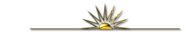 Уважаемый Сергей Павлович! На Ваш запрос о родословной семьи Кузнецовых, проживавшей в селе Флоровское Мышкинского уезда Ярославской губернии (приход церкви села Флоровское) на основе метрических и исповедных книг за 1834-1872 годы были выявлены следующие сведения:1834 год(метрическая книга)У крестьянина вотчины помещика Травина села Флоровского Иосифа Васильева и жены его Татьяны Антоновой родился 23 июля, крещен 26 июля сын Никонор. Восприемником был Рыбинский посадской*, проживающий в селе Флоровском Алексей Афанасьев Кузнецов. Молитвовал, имя нарекал и крестил священник Иоанн* Соболев. При крещении был дьячок Илья Исаков.Основание: Ф. 90, ОП.1, Д.698. Л.20*Так в документе.1853 год(метрическая книга)17 мая в церкви села Флоровского Мышкинского уезда Ярославской губернии совершено таинство венчания: вотчины штабс-ротмистра Иосифа Александровича Травина крестьянина Осипа* Васильева сын Никонор 19 лет, православного вероисповедания первым браком,  с идущею за него той же две вотчины и села Флоровского крестьянина Григория Афанасьева дочерью Анною 22 дет, православного вероисповедания, первым браком. Поручителями были: по жениху - вотчины того же Г. Травина села Флоровского крестьяне Естифей Леонтьев и Ефим Ефимов; по невесте - той же вотчины и села Флоровского крестьяне Денис Тимофеев и Иван Онисимов. Совершал таинство венчания священник Алексей Соловьев с дьячком Василием Алексеевым, пономарем Арсением Ивановым.1858 год(исповедная ведомость)Вотчина Г. Травиных, церковь села Флоровское,село Флоровское. крестьяне:Осип Васильев - 49 лет. Жена его Татиана* Антонова - 46 лет. Дети их: Никонор – 25 лет, Василий – 20 лет (на исповеди не был 1 год за отлучкою). Маремьяна – 14 лет, Сергей-12 лет, Никонорова жена Анна Григорьева- 25 лет. Сын их Иван-1 год. Васильева жена Наталья Петрова-18 лет.Основание: Ф.18.0п.З, Д.250, Л.272 об. *Так в документе1864 год(метрическая книга)У временнообязанного крестьянина села Флоровского Никанора Осипова и законной его жены Анны Григорьевой, обоих православного вероисповедания родился 16 августа, крещен 18 августа сын Александр. Восприемником был крестьянин села Флоровского Андреан Григорьев. Таинство крещения совершал священник Алексей Павлов Соловьев  с дьячком Василием Троицким и пономарем Арсением Семеновским.Основание: Ф.90.0п.1.Д.556, Лл.261 об.-262.1865 год(метрическая книга)15 октября умер от удушья временноообязанный крестьянин села Флоровского Осип Васильев 56 лет, погребен 17 октября на приходском кладбище. Исповедал н приобщал священник Алексей Соловьев с дьячком Василием Троицким и пономарем Арсением Семеновским.	Основание: Ф.90.0п. 1, Д.557, Лл.327 об.-328.1867 год(метрическая книга)У  временнообязанного крестьянина села Флоровского Никонора Осипова и законной его жены Анны Григорьевой, обоих православного вероисповедания, родился 7 августа, крещен 13 августа сын Андрей. Восприемником был того же села временнообязанный крестьянин Андриан Григорьев. Таинство крещения совершил священник Алексей Соловьев с диаконом Павлом Троицким, дьячком Василием Троицким и пономарем Арсением Семеновским. Основание: Ф.90, 0п.1, Д.562, Л.л.285 об.-286.1868 год(метрическая книга)У временнообязанного крестьянина села Флоровского Никонора Осипова умер 7 августа от кори сын Андрей 1 года, погребен 9 августа на приходском кладбище. Приобщал священник Алексей Соловьев с диаконом Павлом Троицким, дьячком Василием Троицким и пономарем Арсением Семеновским. Основание: Ф.9О, Оп.1,Д.563.Лл.309 об.-310.1872 год(метрическая книга)У временнообязанного крестьянина села Флоровского Никонора Осипова и законной его (имеет место пропуск строки)Александр Петров. Таинство крещения совершил священник Алексей Соловьев с диаконом Павлом Троицким, дьячком Василием Троицким и пономарем Арсением Семеновским.	Основание: Ф.90, Оп.1, Д.569, Лл.251 об.-252.В метрических книгах церкви села Флоровского за 1888 - 1900 годы (далее метрические книги церкви села Флоровского на хранение в УгФ ГАЯО не поступали) сведений о бракосочетании Кузнецова Василия Никоноровича и Ираиды Павловны не обнаружено.Для сведения сообщаем, что в соответствии с дореволюционной бытовой традицией отчества не имели современных окончаний (-вна, -вич) и приведены по подлиннику документа, даты в тексте справки указаны по старому стилю, частично сохранена орфография подлинника.	Т.А. Третьякова, директор филиала. Народная мудростьКРЫЛАТЫЕ ВЫРАЖЕНИЯА это письмо поступило без указания фамилии и имени автора. Неизвестный нам читатель предложил вниманию редакции подборку старинных пословиц и иных выражений, которые он собрал из народной речи и из старинных книг.Все они, и впрямь, очень хороши. Меткие и мудрые! И мы их сегодня публикуем за псевдонимам приславшего их человека. (Хотя сразу скажем, псевдонимы и не любим и не уважаем. В краеведческом журнале они как-то неуместны… У человека всегда есть имя и фамилия. Они ведь не напрасно даны…) И от своего неодобрения мы отступаем в качестве исключения ради замечательных народных суждений.* Он и в святцы не глядит – ему душа праздники называет!* Семь топоров рядом лежат, а две прялки-порознь.* Счастье и сонного найдёт!* Лёжень–то лежит, а счастье-то растёт!* И за светлой пуговицей совесть живёт…* Толкуй больной с подлекарем!* Помойная яма и на барском дворе есть!* Церковь не в брёвнах а в рёбрах!* Душу в кандалы не забьёшь.* Чёрт Ваньку не обманет!* И царь, и народ – все в землю пойдет!* Под старость и черт в монахи пошел!* Чем лаптю кланяться – уж лучше поклонюсь сапогу!Уважаемая редакция! А вот Иван Сергеевич Тургенев сказал: «Россия без каждого из нас обойтись может, но никто из нас без нее не может обойтись!». А ведь не хуже народной мудрости он сказал… Земляк-мышкинец.VII.  МЫШКИН ЛИТЕРАТУРНЫЙ«…. Я ЗАХВАЧУ С СОБОЙ НЕМНОГО…» ...Обратиться к этой теме и к творчеству конкретного человека помогло недавнее широко известное событие - путешествие по Волге «Литературного теплохода». О нём говорили многие издания, а всех полней, очевидно, авторитетный российский еженедельник «Культура», уделивший ему большую газетную площадь, начав освещение темы ещё со своей первой полосы (номер от – 8-14 сентября). Название обзору дали   обещающее - «На теплоходе современности». С самого начала столичный еженедельник познакомил читателей с сутью вопроса: «В последние дни августа по маршруту Москва-Калязин-Тутаев-Ярославль-Мышкин-Углич отправился «Литературный теплоход», на борту которого путешествовали известные писатели и поэты, пытающиеся донести свои идеи, новинки, размышления и наблюдения до российской глубинки. И получить ответ».И далее всё, как положено при описании маршрута: «Задумчивые волжские пейзажи, а в тумане затонувшая колокольня Калязина, развесёлые ряженые коты на причале старокупеческого Мышкина, древние стены белокаменного Ярославского кремля» (Простим авторами, что колокольня в Калязине не затонула а только окружена водой. Простим им и то, что в Ярославле нет...кремля. А стены старинного монастыря не белокаменные и с Волги не просматриваются...) И обратимся к тому как принимали гостей в приволжских городах.Это было по-разному. Мышкин отнёсся к событию весьма сдержанно (и может быть, напрасно). Углич принимал их в художественном салоне при широком местном представительстве, а Калязин по своей достойной обычности даже в солидном актовом зале районной администрации. Нужно отметить, что глава Калязинского района Ильин Константин Геннадьевич – историк, кандидат наук весьма ценит таковые события и каждый раз умеет придавать им необходимую высоту и значительность действия: Благодаря ему в Калязине нередко проводятся весьма серьёзные и авторитетные мероприятия межрегионального масштаба.А симпатии гостей, пожалуй, всего больше были в сторону Углича. Так писатель Юрий Поляков, председатель редакционного совета «Литературной газеты» отмечал, что именно Углич отображен в его новом романе «Любовь в эпоху перемен» (под именем Тихославль). А другой весьма известный писатель, участник многих телевизионных ток-шоу Сергей Шаргунов тоже связал именно с Угличем свою новую повесть «Правда и ложка» (была в свежем номере журнала «Новый мир»). Почему автор избрал именно Углич местом развития сюжета повести? А он здесь нередко бывает. Его предки жили здесь еще в XVI-XVII веках. (Очевидно, это Русиновы?)Писатель Павел Басинский  в своём творчестве тоже обратился  к Угличу. Он сказал, что осенью у него выходит книга «об уроженке этих мест Лизе Дьяконовой, купеческой дочери, студентке Сорбонны, одаренной писательнице…»Но возвратимся к началу нашего повествования: почему именно эта большая тема побудила нас обратиться к рассказу о творчестве одного из мышкинских литераторов? А побудила потому, что этот человек – один из многих, не попавших в своё время в поле милостивого зрения всемогущих советских издательств. А каких-либо иных издательских учреждений (да и самих иных издательских возможностей!)  тогда не было и быть не могло. (Да и «литературные теплоходы» тогда не проплывали!). И выйти на «волну» хотя бы областной известности даже способным людям было весьма непросто. Да ещё ежели люди эти оказывались обделены и пробивными способностям подачи себя, да и располагающей внешностью.А герой нашего повествования и был именно таков. Их семья исстари жила в Мышкине. В документах XIX века попадаются отрывочные, случайные упоминания об его предках, мышкинских мещанах, людях весьма скромных занятий. Там чуть видны давно забытые люди: отставные рядовые и отставные унтер-офицеры, столяры, мелкие служащие. Вот скажем, в 1904 году упоминается рассыльный мышкинской городской Думы Великанов. Есть упоминание, что их семья строит свой домик в Алексеевской слободе.   А дальше на нашей памяти как живые старенькая бабушка Анна Великанова, ее очень недалёкая разумом дочка Августа и Аннин внук Слава. Вот он и есть герой нашего рассказа. Семья материально была самая убогая, с великим неумением жить и с великими трудом сводящая концы с концами. Часто все шло на грани подаяний. И внук, росший в такой несчастной и едва не уродливой жизни, продвигался в юность и взрослость крайне трудно и не без ущерба для своего понимания мира и своего места в нем. Но одна из граней этого мира для него начала приоткрываться и светиться несравненно больше других. Это грань любви к книге и собственным попыткам сказать своё литературное слово. Это было совсем неожиданно и... обещающе!В те незабвенные шестидесятые года прошлого века мышкинская литературная жизнь была как никогда богата, красива и многоголоса. В ней звучали и смелые, закалённые знаниями и суровой судьбой голоса признанных писателей и совсем негромкие, но преданные литературные голоса старых друзей Слова, и звучные голоса молодых, одарённых и обещающих большие успехи совсем молодых людей.И вот в этом прекрасном хоре и зазвучал поэтический голос Славы Великанова. Каким он был? Для мышкинских читателей он оказался неожиданно хорошо воспринимаемым и ладным. У внешне нескладного, нелюдимого и в общении угловатого юноши поэтическая строка звучала напевно и непринуждённо. Способность к стихосложению для многих читателей у него проявилась как-то словно сразу и вдруг. И так же сразу давний приятель Великанова, столь же юный, но уже уверенно писавший Николай Васильевич Смирнов привлек его к  участию в литературной работе нашей газеты «Волжские зори».  Сперва «славкины» стихи печатались в выпусках клуба юных авторов «Подснежник» (а Николай Васильевич и был президентом этого клуба!) а вскоре они уверенно пришли и на взрослую «Литературную страницу» районной газеты. Великанов, преодолевая смущение, стараясь держаться уверенно и значительно, стал приносить их в редакцию. И в немногих словах пообщавшись с сотрудниками, оставлял целую очередную подборку стихов. Ни для каких бесед он никогда не задерживался и никаких вопросов не задавал. Высоченный, угловатый,  в очень скромной одежде и в маленьких толстых очках, не прибавлявших ему привлекательности, он и прощался столь же односложно, как здоровался, и сразу уходил. А стихи оставались. Оставались предметом знакомства и обсуждения. Обсуждать было что. Эти тетрадные листочки, заполненные кругловатым ясным почерком написанными четверостишиями, являли нам творчество человека со способностями уже превышающими умение многих местных авторов с большим стажем литературных занятий. Все они были написаны литературно вполне грамотно, без сбоев и явных слабинок. В них не было натяжек на ритм, размер и рифму – автор в целом всё выполнял уверенно, и редакционное вмешательство почти никогда и ни в чём не требовалось.Стихи Великанова проходили на наши газетные страницы без каких-либо к ним вопросов. Его лирика была никак не слабже и не бедней творчества признанных поэтов Ярославля, твёрдо занимавших пози-ции в областных газетах и литературных сборниках.Нелюдимый, скованный в общении, внешне весьма непредставительный парень много читал, продолжал учиться в вечерней школе и внутренне много работал над собой в стихосложении. Потом он стал рабочим здешнего кирпичного завода, чей коллектив был сообществом отнюдь не самых счастливых и продвинутых людей. В представлениях мышкинцев (некой неофициальной «иерархии» местных предприятий) завод занимал нижнюю строчку. Зимой его труженики жили очень нелегко, а летом оживлялись и становились уверенней. Тогда здесь оживал весь производственный цикл, каждый из работников снова чувствовал себя нужным, а Великанов на конвейере становился заметным – он работал на повороте транспортерного потока кирпича, здесь нужна была своя сноровка… А в литературном творчестве сноровки обычно бывает недостаточно. Здесь нужна многолетняя настойчивость да и сама способность к продвижению, и в немалой мере чья-то помощь. Всем этим Слава не располагал и оставался автором, не поднявшимся далее страниц районной газеты. Но здешние читатели весьма любили его творчество. А особенно высоко его оценивали люди старой интеллигенции, воспитанные на «правильной», традиционной русской поэзии. Для них стихи Великанова были радостно удивительными цветами, вдруг расцветшими на редкостно убогой жизни вырастившей его семьи. А автор этих стихов взрослел, начинал смотреть на творчество шире и смелей, и ему желалось печататься и в областных изданиях и уже мечталось о своей первой книге. Сколько могли мы содействовали ему, рекомендовали его стихи в область, направляли его на семинары молодых авторов, подготовили содержание первой книги. В Верхне-Волжском издательстве эту работу рецензировала уже давно известная в Ярославии Эмма Марченко. Рецензия была в целом вполне благожелательной и позволяющей продолжать «стучаться» в издательские двери. Но ни такой мягкой настойчивости – ни умения общаться на тех уровнях у Славы совершенно не имелось. Болезненно   сказались детство и юность в самых убогих условиях бытия и полная нехватка разумного взрослого окружения в начальное время жизни. Продвигаться по пути литературного признания никак не получалось, а потом пришли и трудности с душевным здоровьем. Из жизни уже ушли его чудаковатые старшие члены семьи, а вскоре его собственная жизнь продолжилась уже в доме для социально обеспечиваемых. Литературное творчество в душе его все ещё жило и мы не раз получали из того нерадостного приюта несчастных людей подборки его стихов.  Но это уже печальный закат работы со Словом. А вскоре пришёл и закат всей жизни. И сейчас большинством наших земляков этот местный поэт уже вполне забыт, а ещё большему их числу и вовсе неведом…. Но было бы несправедливым не сохранить память об его творчестве. Оно было очень светлым и душевным и оно скромно, но очень искренне расцвело на суровой и совсем бедной жизненной почве. Сегодня мы предлагаем вниманию читателей подборку стихов В.И. Великанова из рукописи его несостоявшейся книги.Редакция «МЛ»В ДОРОГУА что в дорогу затяжную, Подобно тем, кто шёл сквозь тьму,От тихой родины возьму я.В поддержку  сердцу своему?Чтоб в зной томительный и в стылостьБез отчих сосен в берёзНе слишком сильно бы грустилось,Не слишком весело б жилось..Я захвачу с собой немного:Всего лишь горсточку земли,Всего лишь память о порогеИзбы, стоящей близ дороги,Где годы детства протекли.Где в обжигающую лунностьТак незаметно для себя Из детства в песенную юность Ушёл я строчками звеня… НЕПОВТОРИМОСТЬЕщё не утвердилось лето, Ещё строги и хмуры дни, Ещё в туманности рассветовЖивут холодные дожди. Ещё не слышно над полями Разбойных выходов грозы, И сны, что к нам идут ночами, Пока что пасмурно грустны.Ну что ж? Тем лучше, значит надоТебе, судьба моя, беречьИ свет недолгих летних радуг,И теплоту прощальных встреч,И светлый миг в ночи недлинной, Судьбой подаренный двоим,Когда слова неповторимы,Когда весь мир неповторим. БЫЛОЕ Поскольку выла вьюга, Поскольку был мороз,Автобус на занятияМальчишек не повёз.И потому с утра ещёЗа кромкою селаМальчишками затеянаИгра в войну была.Две крепости построены:Здесь – «красные»! А там-«Зелёные» противники, И грянул боя гам!Рванулись в наступлениеМальчишечьи полки,Как грозные снаряды,Взрываются снежки! И кто-то как Чапаев,Командует: «Вперёд!»Ах, детство, ах, отчаянность,Ах, время без забот!ХХХДа здравствует мятежная тоскаПо другу, по возлюбленной, по дому,Тоска, что людям издавна знакома,Тоска, что нам отчаянно близка. Да здравствует ее тревожный звон,Что рушит жизни тихое теченье, С начал далёких летоисчисленияНа родину, где стелются, как дым, По луговинам белые туманы,Где ветры встреч светлы и постоянны,На родину к пристанищам простым.Ведёт она нас по излукам боли…И по ребячьи плачем мы навзрыд,Увидев вдруг распаханное поле,Услышав вдруг забытый звон ракит.ВОЗРАЩЕНИЕОн шёл домой дорогою знакомойИ всю считал дорожные столбы:А сколько их осталося до дома,Осталось сколько до родной избы?Он представлял, волнуясь не на шутку,Как вдруг, всплакнув, обрадуется мать.Девченки, доармейские подружки,Наверняка примчатся повидать.А вечером друзья придут проведать,Былую дружбу школьную храня,И долгая с расспросами беседаЗатянется до самого утра. Он чувствовал уже, как пахнут ветки Черёмухи склонившейся во двор, Как шепчутся за окнами соседки: У Анны сын из армии пришёл!К ПУШКИНУ… А мне бы в Болдино, а мне быХотя на час упиться всластьТой синью пушкинского неба, Что с  синевой Руси слилась.А мне бы в Болдино, а мне быТам побродить, где он ходил,По тем местам, где был он нежным,И где мечту свою любил.Там чудеса, там сказки бродят,Там грусть, как жизнь его, светла.Там на века тропа людскаяСквозь всю Россию пролегла.А, мне бы в Болдино! И знаю,Что был бы счастлив, как любойК его немому изваяньюПрипасть и телом, и душой. НА ЗАВОДЕ Вагонетка. Следующая. Третья.Только бы круги не подвели!Чтобы не простаивать на месте,Чуя близость ласковой земли.Если зябко – шуткой обогрейся,Если жарко- пользуйся водой,Чтобы в печку с каждым новым рейсомПлыл кирпич по ленте золотой.Так весь день – до пахнущего пота,До того, что время забывал…Не знавал я тяжелей работы,Но и дней светлее я не знал.В ПАМЯТЬ РУБЦОВА  Мы-смертные. Мы все в конце концовУйдём туда, где нет печалям места.Но как смириться с гибелью певцовНо как привыкнуть к недопетым песням?Всегда бывает кем-то заполнимоВ шеренге место павшего бойцаНо самобытность творчества певца От  жизни всей его неотделима.И никому уже не повторитьРубцовских песен светлые мотивы.А жизнь идёт. И долго будут житьЛюбимые  поэтом с детства ивы.И тяжелей на сердце от того.И грусть сильней и боль невыносимей, На мглистый берег юности егоУже сейчас стремится пол-России. ЕСЛИ БЫ…Стихла метелица белая.Свет и тепло рассевая,Вдоль непросохшего берегаБродит весна молодая.Смыта последняя снежностьС уличных выступов города. К родине старая нежностьВ сердце запенилась молодо.О, если можно бы былоС мудрою нежностью этойДа повязать воединоПолузабытое детство! Как бы тогда заблисталиНеоценённые преждеТихие наши печали,Шумные наши надежды.КАРТИНЫ ОСЕНИЛиства, подкрашенная золотом,Густая грусть родных полей,Все обрывающий над городомПолет последних журавлей.И где-то рядом, где-то с намиПрологом к долгому путиГлаза, что помнились и снилисьВсе эти годы, ночи, дни…ВЕЧЕРОМГолубели, голубели, голубелиВ полусумраке сползающем поляЗасыпала под смягчающие трелиОтягчённая заботами земля.Отдыхала, чтобы ранним утром сноваВ чёткий ритм труда колхозного войти, Засевая ободряющее словоТем, кто в пахотной горячке – впереди.Чтоб не сдал, не ослабел в работе –                                                            битвеТот, кто в деле и богам не уступал, Кто умел сказать по-новому избитое:Ни на что земли своей не променял! МАСТЕРОКЗаместо песни мастерок,Азарт простых рабочих буден.Неудивительно, что в срокОн новый корпус дарит людямПриходят радость и теплоТуда, где он вчера работал,Где было много дел и пота,Где было очень мало слов.Не потому ли счастлив он, Что может с точностью до сотыхПрипомнить, сколько в доме том Или ином его работы.Как много клал раствора он, Как долго дом тот возводили…Пусть говорят пока о немНе песни, а простые были.Но в век, когда недалекаМечта от жизни в век подъёмный,Едва ли песня мастеркаУступит песни сочинённой.ПОЛЕ КУЛИКОВО Поле Куликово, Куликово поле…Словно ветер памяти постучал в окно.Чутко тянет с поля незабытой болью,Это войско русское на поле пошло.Тишина на поле, только ветер росныйПо траве пройдётся тихо босиком… Тишина на поле, лишь грустят берёзки,Да кружатся вороны в сумраке ночном.А по-за Непрядвой тучи без просвета,А по-за Непрядвой полчища татар…Через час ли – два ли биться Пересвету,Лишь рассвет нагрянет красный,                                                     как пожар.Долго битве длиться, долго будут вдовыГодовщины горькие по мужьям                                                       справлять,И веками славе русского народаПо Руси по вольной соколом летать!В НОВОГОДНИЙ ВЕЧЕР Новый год. За окном удивительно                                                            тихо и ясно, От улыбок и чувств мир цветёт краше,                                                          чем по весне. Как и все, в этот вечер желаю удачи и                                                                     счастья В зачинаниях новых своей                                               синеглазой стране.А тебе? Что тебе пожелать,                                                  моя тихая песня?Ты окрепла, как будто,                                но ещё не совсем расцвела.Что б тебе пожелать?               Только радостей светлый и вешних,Что б тебе пожелать – только солнца                                                    и только тепла. Я желаю, чтоб ты не одной только рифмой                                                                                   звенела,Я желаю, чтоб всеми прожилками                                                        чуткой души,Пела ты и о том как красивы друзья мои                                                                    в деле, Как дела их и жизнь их                                        на этой земле хороши. Коль цвести – так цвести,                                   увядания сердца не зная,Коли петь – петь для всех,                    позабыв про настигшую грусть…Потому я и весел, потому и                                                 бокал поднимаюЯ за праздник весёлый,                          обновляющий древнюю Русь.ОСЕННЕЕВ полях прохладно, сыро, сиро, А над полями, строя ряд,На юг, на зимние квартиры Мои  журавушки летят.Опять размеренно и чётко По их печальному путиПроходят медленной чечёткойГустые ливни и дождиНе замолкают днём и ночью, Что утром стать перед тобойРазливом луж и непорочнойПлывущих листьев желтизной. Так каждый год – себе  в усладуЖеланьям нашим вопрекиОна взметает листопадыНад злой свинцовостью реки. ПРОЩАНИЕУмер человек… Как будто не жилНе рождался словно и не росНа земле отеческой и нежнойПод зелёным знаменем берёз.Что сказать тут, чтобы полегчало?Смерть всегда неправедной была-И когда наотмашь доставала,И когда обманом нас брала.Мы все ходим с нею где-то рядомОдного не зная: чей черед?Кто ещё с последним листопадомИли в полдень мая упадёт?И, упав, застынет отрешённыйОт всего, что дорого ему:От друзей, от родины зелёной,От любви, чей взгляд опустошённыйНавсегда упрется в пустоту.Что ещё тут скажешь? В неизвестностьТак легко уходим мы порой,Что немеет друг наш и ровесникПотрясённый горестью такой. Как же так? – лишь шепчет иступленно Как же так?- и стиснув кулаки, Провожает взглядом воспалённымВсе ещё плывущие венки… Вячеслав Великанов.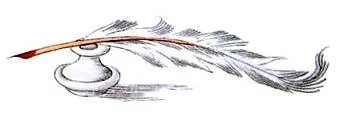 VIII. РАЗНЫЕ РАЗНОСТИЭтот раздел нашего журнала к самым главным не отнесёшь. Здесь краеведение отнюдь не является ведущей темой. Тут мы «высыпаем» на журнальные страницы поистине «всякою всячину», руководствуясь лишь требованиями её необычности… Но каждый раз стремимся её как-то объединить либо в отдельные смысловые группы, либо по какому-то сближающему их принципу. На этот раз мы избрали принцип - неожиданности! Посмотрите, что у нас получилось.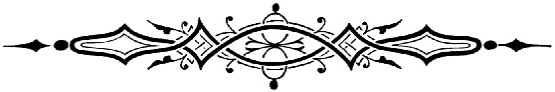 КОМУ НУЖНЫ … АЙСБЕРГИ? Да, эти ледяные плавучие горы, сползающие с берегов Антарктиды - кого они, собственно, могут особо интересовать? До сих пор интересовали только моряков, которые опасались нежданных встреч с этими гигантами. (Ведь всем памятна гибель «Титаника», столкнувшегося с таким плавучим островом!) Но ныне появились и другие интересующиеся.Арабское государство «Объединённые арабские эмираты» очень нуждается в воде. И оно нынче заявило, что желает прибрать к рукам бесхозные ледяные глыбы айсбергов. И думает притаскивать их к своим берегам. Они надеются, что очень выиграют благодаря этому. Во-первых понизится солёность воды в Аравийском море, а стало быть, прибавится рыбы. Во-вторых смягчится климат. И даже удастся создать целую пресную реку. Ей уже и имя дали – Халифа! И посчитали, что в среднем айсберге содержится никак не меньше 76 миллиардов литров пресной воды. В «Эмиратах» спешно разрабатывают проект «Айсберги для ОАЭ»..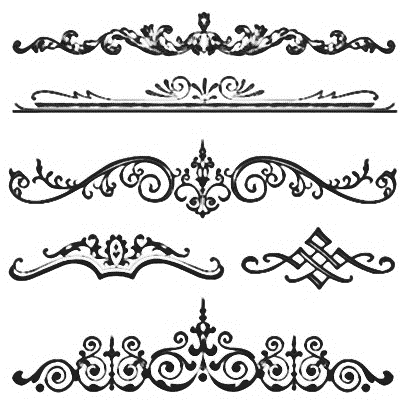 ОСТАВЯТ ...БЕЗ РЫБЫ?Китайский рыболовный флот - самый мощный в мире. Китай по праву является крупнейшей рыболовной державой. У него сотни тысяч кораблей, ведущих лов рыбы. Каждый год они дают стране более 70 миллионов тонн рыбы. (Сравнение: российский рыболовный флот даёт лишь 4,5 миллионов тонн).Китайский рыбный бизнес громаден и сверхвыгоден. И всё бы ладно, но в погоне за прибылью китайцы уже пренебрегают любыми правилами? они применяют всё – от глубоководных тралов до химии и взрывчатки.К чему это уже привело? К тому, что мировые запасы рыбы сократились на 30 процентов. А Китай уже перешёл и к пиратскому рыболоводству, «разбойничая» в чужих морях. Особенно опустошительны такие действия у берегов Африки, там хищнически действует пятьсот китайских кораблей, среди которых немало кораблей-заводов. Оставят мир без рыбы?ЗАБОР - КАК СПАСЕНИЕ?Поляки решили построить по границе с Белоруссией и Украиной сплошной забор длиной в 730 километров. Для чего? Чтобы спастись от «нашествия» диких кабанов, идущих к ним через границу! Забор будет стоить двадцать семь миллионов долларов, но поляки на это идут, потому что у некоторых кабанов-нарушителей границы обнаружилось заболевание африканской чумой (АЧС!) Вот уж для борьбы с этой бедой и впрямь никаких денег не пожалеешь!ФЕРМА – НА КРЫШЕ!Весь город Тель-Авив, столицу Израиля, кормит овощами всего одна ферма. Она даёт столице почти все овощи и всю зелень. В ней две мощных теплицы на 750 квадратных метров, а в них одного лишь салата производится более 10 тонн головок, а всего тут растёт 17 сортов зелени, трав, овощей. Замечательно то, что это предприятие находится в самом центре столицы. Но ещё более удивительно то, что оно расположено ....на крыше. Да, на крыше крупного торгового центра. Овощи прямо с грядки за 15 минут попадают к покупателям.Торговый центр Дезенгоф, расположив ферму на своей крыше, уже оправдал затраты на неё и извлекает хорошую выгоду.А продаёт он всю свою зелень (вот вам и ещё одна неожиданность!) по принципу «честного слова». То есть доверяет гостям оплату покупок.  Люди берут то, что им нужно и сколько им нужно, оставляя справедливую плату. Статистика определила, что так поступают 80 процентов покупателей. ЗЕМЛЯНИЧНОЕ ПОЛЕОказывается, такое есть. Оно под Москвой. В нем около 90 гектаров, которые дают в среднем более одной тысячи тонн ягод за сезон. Это владения известного «Совхоза имени Ленина», которым руководит знаменитый земледелец Павел Грудинин. Все работники «Совхоза» являются его совладельцами. Здесь все идет успешно, от полеводства до животноводства. А земляника здесь растёт удивительная, она столь крупна, что в ладонь больше двух ягод никак не положишь!ВЫИГРАЛ… ТРАКТОР!В Ростовской области прошли очередные гоночно-тракторные соревнования. Состязались двадцать восемь сельских механизаторов из разных областей России. Трасса длиной в 15 километров разделена на шесть отборочных и два финальных этапа. На ней трудные повороты, трамплины, водные ловушки и прочие неожиданности. Было очень нелегко! А победил ставрополец Юрий Архипцев. Дома у него своей бывалый трактор МТЗ-50, а на состязаниях пришлось ездить (вот неожиданность!) на новеньком американском «Бизоне». (Ничего, все уверенно освоил; оказывается, «Бизон» развивает скорость до восьмидесяти километров в час!). А потом последовала и главная неожиданность - победителю в награду дали тоже новенький трактор МТЗ-1221. Вот это награда - так награда! Очень по сердцу пришлась. .МАМОНТЫ-КАРЛИКИ?Оказывается, полмиллиона лет назад такие были. А жили они на нынешнем острове Крит. Взрослый такой мамонт никак не бывал больше детёныша нынешнего слона. Что за разновидность такая странная? Ученыt пока ещё не нашли ответа на этот вопрос, но предполагают, что мамонты уменьшились в росте постепенно, за сотни лет? по причине нехватки корма.ОТОМСТИЛ ПРИСТАВАМ? Они приступили всерьёз к частному предпринимателю из Омска, требуя чтобы он уплатил долг одной фирме. И наложили арест на его две грузовые машины и на домашние вещи, включая телевизор. Как тут быть? Предприниматель решил долг отдать и привёз долг в нескольких ...мешках. Долг в двадцать семь тысяч рублей он привёз двухкопеечными монетами общим весом в 69 килограммов. Он и не скрывал, что решил «отомстить» настойчивым приставам. Вот посчитайте-ка теперь!АЙ-ДА БАБУШКА!Двое престарелых супругов решили прокатиться на самолёте. Самолёт у них был свой, а муж - опытный пилот. Правда ему было уже больше 80 лет!И случалась такая беда, что от сердечного приступа в полёте он скончался… А бабушка (ей-восемьдесят!) управлять машиной не умела. Она охватила руль управления и старалась держать самолёт в прежнем положении. И по радио запросила помощи.Из ближнего города штата Висконсин на помощь полетел самолёт. Он летел рядом с самолётом бабушки, и внимательно следил за тем, как себя ведёт её машина и по радио инструктировал отважную «летчицу»!Они дождались пока выработалось почти всё топливо и решили идти на посадку. И посадка удалась, бабушка почти не пострадала! Мелкие травмы разве в счёт после такого приключения?А ЕСТЬ ЕЩЕ БОЛЕЕКРУТЫЕ!Англичанке Пегги Макальпин было 104 года, когда она решила вновь полетать на параплане. Когда-то она очень любила это занятие, но возраст, казалось, отнял его навсегда. Ведь Пегги давно передвигается лишь в инвалидном кресле...Ну, и что, ведь первые полёты на параплане она совершила отнюдь не юности, а в 80 лет. Почему бы и в 104 не полетать? И полетала в своё удовольствие. Стартовала с высоты 730 метров и полюбовалась горами и долинами Кипра. И показала смелость и мастерство, которое оказывается, не утратила!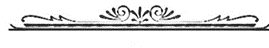 РЕШИЛИ ... ЗАМАНИВАТЬ? Чтобы завлечь в Батуми побольше туристов, грузины решили там открыть фонтан с национальным напитком - ЧАЧЕЙ! Чача - серьёзный напиток, его крепость доходит до 70 градусов. Ну, как тут не купить путёвку в Батуми?! Но виноделы люди серьёзные, они потом разъяснили, что чача будет фонтанировать только 15 минут в день, а остальное – обыкновенная вода. Но и ради пятнадцати минут многие готовы совершить путешествие именно в Батуми, а не в какой-то иной грузинский город...!АВТОМОБИЛЬ-НЕВИДИМКА?Знаменитая фирма «Мерседес-Бенц» изобрела «невидимый» автомобиль. Каким образом? А его весь «облепили» светодиодами, и создаётся некая оптическая иллюзия. Благодаря ей зеркальная камера, установленная с противоположной от зрителя стороны снимает все, что есть в салоне, и передаёт на экран. Но совсем непонятно, для чего все это? Какая польза?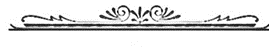 ШВЕДЫ - ГЛАВНЫЕ «ОБАЯШКИ»?Рейтинг такого рода выдали фирмы, специализирующиеся на туризме. Получилось, что шведские мужчины, проживающие в столице страны, городе Стокгольме, это люди самые светские и всех лучше умеют ухаживать за женщинами. А кроме того очень хорошо разбираются в вопросах моды, кухни, здоровья и культуры. Вот такие уж они «обаяшки»...УСПЕЛА «ДОВЕСТИ»?Рекорд установили в Израиле. Это совершила молодая пара, через два дня подавшая на развод. Женщина обижалась на грубость супруга, а он уверял судей, что это она его сама до такого состояния довела. Вот какие рекорды бывают...«ВОСЬМЕРЯШКИ» - НАКАЗУЕМЫ!Обеспеченная пара из провинции Гуандун никак не могла завести собственных детей. Пришлось решиться на процедуру искусственного оплодотворения. И зачать в пробирке удалось … сразу  восьмерых малышей! Четверо сыновей и четыре дочки... Счастливые родители решили не отказываться ни от одного из них. Но! Но как выкормить их в раннем младенчестве? Мать наняла суррогатных матерей. Но в Китае это запрещено законом! Теперь неизвестно, как разрешить возникшую проблему… 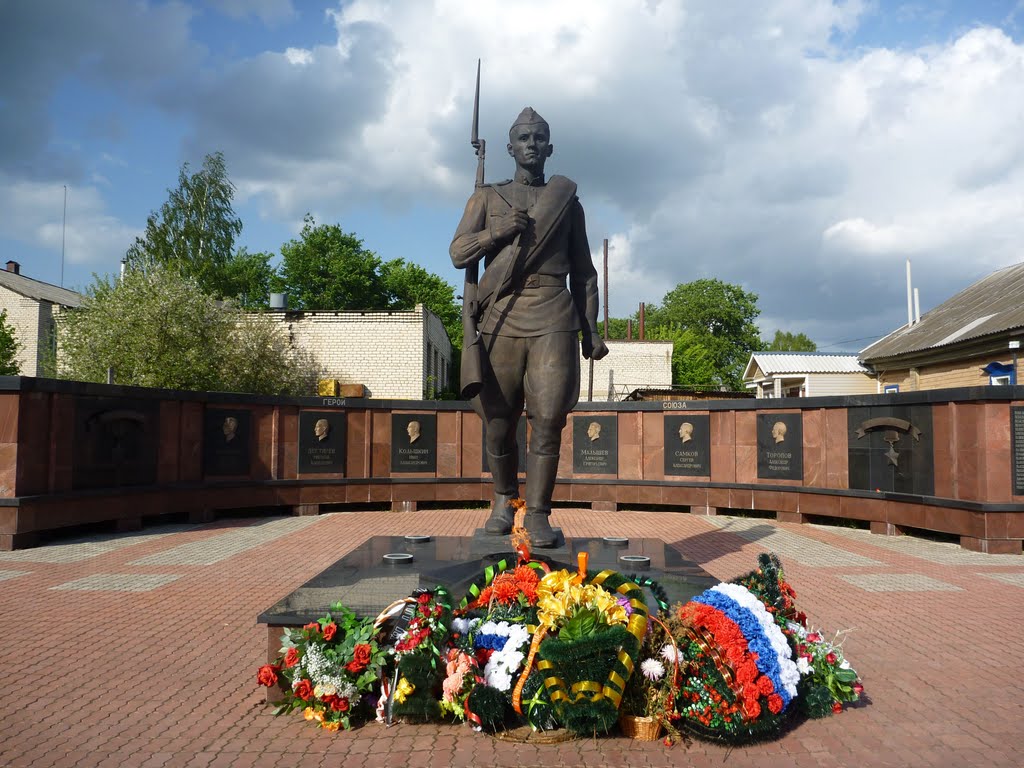 «АЛЁША» ГОРОДА МЫШКИНАОдин на всех стоит «Алёша»,Один из всех, кто не пришёл …Людская память – не пороша,И ветер боль всю не замёл.На чёрных досках список павших;Он носит все их имена:Героев, без вести пропавших,Кого лишилась вся страна.
Он всем родной, он всем знакомый,Обычный волжский паренёк,Застывший, как бы удивлённый,Что перед ним лежит венок.Его зовут, как называлиВ семье отца и сыновей,По ним скорбеть не перестали,И оттого он - всё родней.Не героическим названьемСей город Мышкин знаменит:Хранит он память с состраданьем,На том, должно быть, и стоит! Геннадий Дергачев.Краеведческий журналгорода Мышкинаи Мышкинского  Верхневолжья «Мышкинская Лоция»№ 20 (26)Осень 2017Цена свободная***Редакционная коллегия:В.А. ГречухинО.Б. КарсаковГ.И. Махаев***Дизайн обложки -  Е.Р. Кайкова***Компьютерный набор и оригинал - макет: С.Е. Базырина***Издатель: НЧУК «Мышкинский Народный музей»***Адрес редакции и издателя:              ***Телефон: 8 (48544) 2-15-92.e-mail: myshkin-museum@mail.ru***Для желающих принять участие в обеспечении издания указываем наши «финансовые координаты»:Некоммерческое частное учреждение культуры «Мышкинский народный музей»152830 Ярославская область, г.Мышкин, ул., Угличская, д.21р/с  40703810319070000112Московский филиал «БАНК СГБ» г.МоскваКор/с 30101810200000000108БИК 044583108ИНН/КПП 7619003345/761901001***Перепечатка – обязательно со ссылкой на журнал «Мышкинская Лоция»Выпускается с 2012 года***Номер отпечатан в ООО Издательский дом «Углич»152612, г. Углич, Ярославская обл.,ул. Ленинское шоссе, 8Тел.: (48532) 2-20-69Тираж……100ФИОДеревня, селоВоинское званиеВоинская частьГеоргиевский крестГеоргиевская медальКто получилГде находился на момент получения награды.АРХАНГЕЛЬСКАЯ ВОЛОСТЬАРХАНГЕЛЬСКАЯ ВОЛОСТЬАРХАНГЕЛЬСКАЯ ВОЛОСТЬАРХАНГЕЛЬСКАЯ ВОЛОСТЬАРХАНГЕЛЬСКАЯ ВОЛОСТЬАРХАНГЕЛЬСКАЯ ВОЛОСТЬАРХАНГЕЛЬСКАЯ ВОЛОСТЬАРХАНГЕЛЬСКАЯ ВОЛОСТЬПетухов Сергей Матвеевичлл. 505-506,5 63Дмитриевкарядовой322-й  пехотный Солигаличский полкКрест 4-й ст.№627513родственникиПропал без вести 11 мая 1915 года в составе 2-го стрелкового полкаБрынскийВасилий Андреевичл.2-2об.Шибаловомедаль 4-й ст.№ 216010Сам 2 января 1917 годаВернулся  с фронтаПисцев Михаиллл.71Ступинорядовой37-й пехотный Екатеринбургский полкмедаль 4-й ст.№На 2 марта 1917 год – уволен от службыСоколов МихаилВасильевичл.83, 168, 244-245, 258, 262,275, 281Васеховоефрейтор37-й Сибирский полкКрест 4-й ст. за отличие в бою с германцами 4 июля 1915 годаЛично 16 марта 1917 годаНа 8 марта 1917 года – уволен от службы по болезни.Смирнов Иван НиколаевичЛ. 101, 146, 148ИгнатинскаяСтарший унтер-офицер9-я рота 13-й стрелковый полк 4-й стрелковой железной дивизииКрест 4-й ст. №553297 (приказ по полку №96 за 1916 год)Крест 3-й ст. №? За отличие в бою 23 мая 1916 годаИз переписи с женой на 21 марта 1917 года- «Смирнов был награжден крестом 3 ст., каковая награда еще не вышла и выйдет ли не известно»Медаль 4-й ст. №747358(приказ по полку №269 за 1916 год)Умер от ранВАСИЛЬКОВСКАЯ ВОЛОСТЬВАСИЛЬКОВСКАЯ ВОЛОСТЬВАСИЛЬКОВСКАЯ ВОЛОСТЬВАСИЛЬКОВСКАЯ ВОЛОСТЬВАСИЛЬКОВСКАЯ ВОЛОСТЬВАСИЛЬКОВСКАЯ ВОЛОСТЬВАСИЛЬКОВСКАЯ ВОЛОСТЬВАСИЛЬКОВСКАЯ ВОЛОСТЬИванов Николай Фёдоровичлл.72АлешковоКрест 4-й ст.№Вернулся с фронтаКовин Василий Трофимовичлл.315, 325-330ПочинокЕфрейтор14-я рота 77 пехотный Тенгинский полкКрест 4-й ст. №565176Пожалован в апреле 1916 года за отличие оказанное в бою 17 апреля 1916 года при деревне ПешелинеЖена – Агрофена Ермолаевна Ковина получила 1 июля 1917 годаУмер от ран, полученных в бою 17 апреля 1916 года при деревне Пешелине.Призван на войну из ратников II-го разряда в сентябре 1915 года.Хренов АлександрИвановичлл.115, 472, 512, 543-554ЛопатиноРядовой стрелокГвардии 2-й стрелковый Царскосельский полкМедаль 4-й ст. №5274475За отличие в бою пожалована 11 сентября 1916 года лично императором Николаем IIЛично Царскосельском военном госпитале 20 сентября 1916 годаВернулся с фронта, ранен. Лечился в Царскосельском госпитале (20 сентября по 10 октября), в Царскосельском лазарете №4 (с 10 октября 1916 года по 25 января 1917 года), в Павловском приюте для увечных воинов (с 25 января по 22 февраля 1917 года)Кореляков Алексей Васильевичлл.431, 436, 513ВасильковоСтарший унтер-офицер1-й Гренадерский  Екатеринославский полкмедаль 4-й ст.№152014РодичевДмитрий Яковлевичлл.157-165, 188, 212, 629-631 об.ОпуховоСентябрь 1916 года – проживает в деревне Игумново (Огумново) Василевской волостирядовой49-й пехотный Брестский Его императорского Высочества князя Михаила Михайловича полкмедаль 4-й ст.№498672Пожалована за храбрость 2 сентября 1915 года генерал—адъютантом Васильчиковым по соизволению Его Императорского Величества в госпиталеЛично в 3-м эвакуационном госпитале для тяжело-раненых Юго-Западного областного Земского комитета (г. Киев).В госпитале находился с 13 июля по 31 октября 1915 года, далее для лечения направлен в г. Курск, затем в Воронеж, из него в г. Ростов, где был освидетельствован по болезни и уволен от службыВернулся с фронтаБыл мобилизован 4 апреля 1915 года как ратник, 1-го разряда для обучения направлен 187-й пехотный запасной батальон, оттуда в 49-й пехотный Брестский полк.ВОСКРЕСЕНСКАЯ ВОЛОСТЬВОСКРЕСЕНСКАЯ ВОЛОСТЬВОСКРЕСЕНСКАЯ ВОЛОСТЬВОСКРЕСЕНСКАЯ ВОЛОСТЬВОСКРЕСЕНСКАЯ ВОЛОСТЬВОСКРЕСЕНСКАЯ ВОЛОСТЬВОСКРЕСЕНСКАЯ ВОЛОСТЬВОСКРЕСЕНСКАЯ ВОЛОСТЬМазанов Павелл.192ПантелеевоЕфрейтор119-я Отдельная Сапёрная ротаКрест… ст.№ГАЛИЦИНСКАЯ ВОЛОСТЬГАЛИЦИНСКАЯ ВОЛОСТЬГАЛИЦИНСКАЯ ВОЛОСТЬГАЛИЦИНСКАЯ ВОЛОСТЬГАЛИЦИНСКАЯ ВОЛОСТЬГАЛИЦИНСКАЯ ВОЛОСТЬГАЛИЦИНСКАЯ ВОЛОСТЬГАЛИЦИНСКАЯ ВОЛОСТЬФавстов Павел Яковлевичл. 110,116, 117, 122,123ПавловоПодпрапорщик37-й пехотныйЕкатеринбургскийполккрест 1-й ст.№ 2033крест 2-й ст. №23308крест 3-й ст, № 66392крест 4-й ст. №27145медаль 2-й ст.№21610медаль 3-й ст.№ 88098медаль 4-й ст.№ 587228отец - Я ковАфимович(Ефимович)Фаветов5 апреля 1917Годадомой с наградами прислали и погоныФавстов Павел Яковлевичл. 110,116, 117, 122,123ПавловоПодпрапорщик37-й пехотныйЕкатеринбургскийполк2 светло-бронзовые медали в память 300-летия Царствования Дома Романовых медаль в память 100 - летя Отечественной войны 1812 года2 светло-бронзовые медали в память 300-летия Царствования Дома Романовых медаль в память 100 - летя Отечественной войны 1812 годаотец - Я ковАфимович(Ефимович)Фаветов5 апреля 1917Годадомой с наградами прислали и погоныКудряшов  (Кудрашев) Иван Петровичл.360, 423-424ГалициноЕфрейторЛейб-гвардии 4-й стрелковый полккрест 4-й ст. №1007977отец- Петр Федорович Кудряшов 14 августа 1917 годаубит 28 нюня 1917 годаСмирнов Илья Ивановичлл.69, 107, 402- 412, 517,  515. 526-527Комаровомладшийунтер-офицер147-й Самарский полккрест 4-й ст. №493631пожалован 19 ноября 1915 года за отличие. оказанное им в бою с неприятелем  21 апреля 1915 годачислился раненым и оставшимся на поле сражения в бою 13 июня 1915 годаумер от ран 1 июля 1915 годаКРЮКОВСКАЯ ВОЛОСТЬКРЮКОВСКАЯ ВОЛОСТЬКРЮКОВСКАЯ ВОЛОСТЬКРЮКОВСКАЯ ВОЛОСТЬКРЮКОВСКАЯ ВОЛОСТЬКРЮКОВСКАЯ ВОЛОСТЬКРЮКОВСКАЯ ВОЛОСТЬКРЮКОВСКАЯ ВОЛОСТЬКощаковАлександрКузьмичлл. 74, 308, 321- 322, 352, 518, 524-525Буньковорядовой59-й Люблинский полккрест 4 ст.№ 469436 - награжден за боевые отличия 27 июня 1916 года сВысочайшегоЕгоИмператорского  Величества соизволения.личноинвалид находился в плену.возвратился в июне 1916 годаотставлен от службыКрасавин Федор Яковлевичлл.131, 149, 150- 150 обГореловоРядовой2-я рота 322-й пехотный Солигаличский полкмедаль 4 ст. № 971558жена Аксинья Дмитриевна Красавина получила 16 апреля 1917 годапропал без вести в бою 26 апреля 1915 годаЛедковИванРодионовичл.433,436Гореловоефрейтор182-й Гроховский полкмедаль 4 ст. № 507307личновернулся с фронтаЩагинЕвгенийМихайловичл. 82,  98-99Карповомладшийунтер-офицер430-й пехотный Валкский  полккрест 4 ст. №611147сестра -  Мария Михайловна Щагинаубит в бою был холостЕрофеевИванДмитриевичлл.353, 421, 519, 522-523Хохлирядовой121-й пехотный Пензенский полкмедаль 4 от.№ 889247 пожалована 6 июля 1916 года в Эвакуационном отделе при Петроградском Военно- окружномсанитарномуправлениипослевозвращения из пленабежал изплена,инвалидМакаровФедорлл.205, 268,  269Спирдовостаршийунтер-офицер37-й пехотныйЕкатеринбургскийполкмедаль 3 ст. № 38348КУЗЯЕВСКАЯ ВОЛОСТЬКУЗЯЕВСКАЯ ВОЛОСТЬКУЗЯЕВСКАЯ ВОЛОСТЬКУЗЯЕВСКАЯ ВОЛОСТЬКУЗЯЕВСКАЯ ВОЛОСТЬКУЗЯЕВСКАЯ ВОЛОСТЬКУЗЯЕВСКАЯ ВОЛОСТЬКУЗЯЕВСКАЯ ВОЛОСТЬГордеевПавелАндреевичлл.73,. 284, 301, 475Лебевцоводоброволец170-й пехотный Молодеченский полккрест 4 ст. № 545368Лично вернулся с фронтаПанов Михаил Николаевичл.457-468Бушнево(Бышнево)Рядовой стрелок2-й Российский стрелковый полк-медаль 4 ст.№ 516172награждёнличноглавнокомандующим армиями Северного фронта при станции Псков 3 апреля 1916 годараненнаходился на излечении в 145-м лазарете Петроградского городского комитета Всероссийского Союза Городов с 29 апреля но 1 июля 1916 года, вернулся с фронтаЛебедевМихаилМихайловичПеньестаршийунтер-офицеркрест 4 ст.№105459отставлен от службы, вернулся с фронтаГоловенковЯковАндреевичлл.102,109, 125, 126,127, 240- 241,251 об., 266Пеньеподпрапорщиксверхсрочнослужащий6-я батарея 28-яАртиллерийскаябригадакрест 4 ст.№ 18063за отличие в бою сгерманцами под местечком: Сергутеном 30 августа 1914 годаумер в госпитале исключён из списков батареи, из списков «мыльного и денежного довольствия» 1 августа 1915 года (приказ по 28-й:Артиллерийской бригаде по строевой части от 15 октября 1915 №210НОВО-НИКОЛЬСКАЯ ВОЛОСТЬНОВО-НИКОЛЬСКАЯ ВОЛОСТЬНОВО-НИКОЛЬСКАЯ ВОЛОСТЬНОВО-НИКОЛЬСКАЯ ВОЛОСТЬНОВО-НИКОЛЬСКАЯ ВОЛОСТЬНОВО-НИКОЛЬСКАЯ ВОЛОСТЬНОВО-НИКОЛЬСКАЯ ВОЛОСТЬНОВО-НИКОЛЬСКАЯ ВОЛОСТЬКочешковФаветАлексеевичлл.221, 486, 487Игнатцевостаршийунтер-офицер281-й пехотный Новомосковский  полккрест 4 ст. №438111 награждён 2 сентября 1915 годаличноуволен от службы на 20 января 1817 годаВетров Николай лл. 283Горки??ефрейтор37-й пехотный Екатеринбургский  полккрест 4 ст.№ 14096родственникиЧистяков Иванлл. 135, 215медаль 4 ст.№978734БровкинМихаиллл.427, 491-492Перхуловофельдфебель37-й Сибирский стрелковый полккрест 2 ст.№ 48799родственникипропал без вести в бою с  туркоболгарами (так в документе) 14 октября 1916 годаТитов Константинл.42588-й пехотный Петровскийкрест 4 ст. №873378вернулся с фронтаТитов Федор л. 562,571Ефрейтор8-й армейский узкоколейный конно-железнодорожныйбатальонкрест 4 ст. №73518лично 15 декабря 1917 годавернулся с фронтаКомяковЯковГригорьевич лл.57-58,224, 438-439ЗарубиноРядовой10-й стрелковый полккрест 4 ст.№777842пожалован 30 мая 1916 года с соизволения Государя Императора, вручен в Эвакуационном м отделе при Петроградском Военноокружном санитарном управленииЛично был в плену, вернулся 28 мая 1916 годана 26 февраля 1917 года- уволен от службы -инвалидВаганов Павел Андреевичлл.432,436Волково старшийунтер-офицер 37-й Сибирский стрелковый полккрест 4 ст. №200486медаль 4 ст. №435617Кузнецов Николай Илларионович (Лараонович)л.567-570Ура младшийунтер-офицер182-й пехотный Гроховский полкМедаль 4-й ст.№200802 пожалована 23 октября 1914 года «за отличия в боях при оттеснении ипреследовании противника за р. Сан с 14 по 23 октября 1914 года (приказ по XVIIIАрмейскому корпусу 14 октября 1914 года № 80)Вернулся с фронтаВиноградовПавелИлларионович л. 65Петрушино запаснойрядовойкрест 4 ст. №609091убитРОЖДЕСТВЕНСКАЯ ВОЛОСТЬРОЖДЕСТВЕНСКАЯ ВОЛОСТЬРОЖДЕСТВЕНСКАЯ ВОЛОСТЬРОЖДЕСТВЕНСКАЯ ВОЛОСТЬРОЖДЕСТВЕНСКАЯ ВОЛОСТЬРОЖДЕСТВЕНСКАЯ ВОЛОСТЬРОЖДЕСТВЕНСКАЯ ВОЛОСТЬРОЖДЕСТВЕНСКАЯ ВОЛОСТЬСтроев Федор Григорьевичлл.49, 70Балакирево Рядовой 322-йСолигаличскийполккрест 4-й ст. №627502опекун над его имением и малолетними детьми Яков Григорьевич Строев, крестьянин д. Балакиревапропал без вести в бою 25 апреля 1915 годБрусницынНиколайл.228409-й пехотный Новохоперский полкмедаль 3-й ст. № 79068 медаль 4-й ст. №981285БогдановМихаилФедотовичл.500Муханово Рядовой 272-й пехотный Гдовский полк (где получал медаль)медаль 4-й ст. №141508 на Георгиевской лентена излечении в хирургическом отделенииСМЕНЦЕВСКАЯ ВОЛОСТЬСМЕНЦЕВСКАЯ ВОЛОСТЬСМЕНЦЕВСКАЯ ВОЛОСТЬСМЕНЦЕВСКАЯ ВОЛОСТЬСМЕНЦЕВСКАЯ ВОЛОСТЬСМЕНЦЕВСКАЯ ВОЛОСТЬСМЕНЦЕВСКАЯ ВОЛОСТЬСМЕНЦЕВСКАЯ ВОЛОСТЬБольшаковНиколайПавловичл.33 об., 429старшийунтер-офицер112-й пехотный Уральский полккрест 4-й ст. № 58247на 29 декабря 1916 года- уволен от службыПетуховГеннадийКонстантиновичл.215,259-260Федосьино рядовой260-й пехотный Брацлавский полкмедаль №985599получиласестрапропал без вестиШелгуновАлександрМихайловичл. 35-36Домашино Ефрейтор крест 4-й ст. № 495257Мать - Евдокия Ивановна Шелгунова - 27 октября 1916 годаВарзановЕгорВасильевичлл.38-39,68, 494-495, 556, 574-586Скрябино Ефрейтор 167-я пешая Ярославская дружина (на 1916 год в действующей армии – 480-й пехотный Даниловский полкмедаль 3 ст. №86338 за отличие при атаке мызы Берзмюнде 25 октября 1915 года – «под сильным действительным ружейным и пулеметным огнем противника бросился выносить своего тяжело раненого командира роты, но тут и сам был ранен  на 2 марта 1917 года - уволен от службы, проживает в З-м участке Александро-Невской части г. Петрограда в д.№8 в лавке БогомозоваРыбинНиколайМихайловичлл.46младшийунтер-офицер322-йСолигаличскийполккрест 4-й ст. № 824310жена - Екатерина Ефимовна Рыбинапропал без вести